Итоги IV Всероссийского конкурса«Бытовым отходам – вторую жизнь!»Победители конкурсаНоминация 1. «Ирушка своими руками»1 местоАхмерова Диана, 10 лет, Республика БашкортостанБелолипецкая Мария, 16 лет, Орловская областьБутаков Владислав, 4 года, г.ТюменьДубовский Кирилл, Ивановская областьЕловская Софья, 3 года, г.ТюменьЗолкина Евгения, 15 лет, Орловская областьЗорина Анна, 9 лет, г.МоскваКарзова Алина, 15 лет, Орловская областьКарпова Дарина, 7 лет, Сахалинская областьКипкаева Вера, 9 лет, Томская областьКоровина Анастасия, 9 лет, г.МоскваКраснюков Дима, 9 лет, Оренбургская областьМакарова Ирина, 8 лет, г.МоскваМещанинова Ирина, 9 лет, Оренбургская областьМикова Вероника 5 лет, Пермский крайМурзиди ульяна, 14 лет, Краснодарский крайНовикова Марина, 6 лет, Волгоградская областьОбразцова Алина, 14 лет, Воронежская областьПанкова Валерия, Ивановская областьПоносова Анфиса, 4 года, Пермский крайРазгоняев Марк, 9 лет, г.ХабаровскРайская Екатерина, 11 лет, Нижегородская областьРодионова Ариана, 11 лет, г.МоскваСлавинская Арина, 4 года, г.БрянскТкачева Софья, 9 лет, г.МоскваУстименко Диана, 11 лет, г.МоскваШапарева Виталина, 15 лет, Томская областьШибанская Арина, 17 лет, Орловская областьШуклин Вячеслав, 6 лет, г.Хабаровск2 местоАбрамов Савва, 9 лет, Нижегородская областьАлексеичева Анастасия, 13 лет, г.ВладимирАрекаева Валерия, 3 года, Самарская областьАрнаут Даша, 7 лет, Красноярский крайАрсенина Полина, 13 лет, г.ВладимирБадритдинова Энже, 11 лет, Республика БашкортостанБакирова Регина, 6 лет, Республика ТатарстанБалабина Валерия, 6 лет, Мурманская областьБалашова Тая, 6 лет, Республика ТатарстанБаранова Юля, 11 лет, г. Улан-Удэ  Батуров Богдан, 5 лет, Мурманская областьБелев Иван, 5 лет, Пермский крайБлинова Ада, 15 лет, г. Новый Уренгой  Богоевленова Елена, 13 лет, Чувашская РеспубликаБолотова Юля, 15 лет, Кемеровская область Борщ Маша, 5 лет, Алтайский край  Бочкова Ева, 9 лет, г. Самара  Брехов Вячеслав, 6 лет, Свердловская областьБрызгалов Данил, 12 лет, г. ТомскБурукин Коля, 6 лет, г.Ростов-на-ДонуБусова Дарья, 8 лет, г. Бийск  Бухвалова Дарья, 12 лет, г. ТольяттиБыков Андрей, 13 лет, ЯНАО Валько Владимир, 10 лет, Московская областьВасильцов Роман, 6 лет, г.СамараВасюта Евгения, 11 лет, г. Новый Уренгой  Вахрушева Алина, 10 лет, Свердловская областьВеликоредчанина Ольга, 6 лет, Мурманская областьВетхова Василиса, 15 лет, г. Саратов Владимирова Маша, 12 лет, г. Кемерово Гаматдинова Виктория, 12 лет, г. Сыктывкар Гамова Эллина, 6 лет, Иркутская областьГедыгушева Диана, 16 лет, г. Астрахань  Гетман Роберт, 6 лет, Алтайский крайГладких Анастасия, 6 лет, г.БелгородГолобородько Александр, 4 года, ЯНАО  Гончарова Катя, 7 лет, Волгоградская областьГорбунова София, 18 лет, Ростовская областьГорин Макар, 5 лет, г.ТомскГорлова Мария, 3 года, ЯНАО  Грачева Наташа, 6 лет, Республика БашкортостанГребенников Матвей, 15 лет, г. Волгоград  Грибкова Анна, 15 лет, Республика КомиГригорьева Кристина, 12 лет, г. Апатиты Гримм Изольда, 18 лет, Томская областьГришина Ульяна, 14 лет, г. Кемерово Гуменюк Анна, 7 лет, г. УльяновскГуренко Анастасия, 16 лет, г. ПсковГуржиева Анна, 5 лет,  г. Волгоград  Гыдымова Анастасия, 16 лет, г. СоветскДемина Полина, 3 года, Томская областьДороненко Светлана, 17 лет, г. ЕкатеринбургДронова Надежда, 12 лет, ХМАОДубович Екатерина, 13 лет, г. Ставрополь Дубровина Марина, 16 лет, Ростовская областьДудина Василиса, 16 лет, Красноярский край  Дымов Руслан, 17 лет, г. ПермьДюковская Ксения, 10 лет, г.ВладимирДядько Игорь, 18 лет, г. СамараЕвдокимов Саша, 18 лет, г. Барнаул  Евтушенко Ульяна, 11 лет, Алтайский край  Егорова Валерия, 16 лет, г. Саратов  Егорова Мира, 18 лет, Республика Якутия  Екимова Валерия, 8 лет, ЯНАО  Еремеев Никита, 5  лет, г. УльяновскЕрмолаева Елена, Ивановская областьЖигалкина Надежда, 5 лет, г. Норильск  Журлова Арина, 11 лет, г. Новый Уренгой  Завертяев Данил, 8 лет, г.ВолгоградЗавьялова Александра, 11 лет, г. Новый Уренгой  Замоложинская Мария, 8 лет, г. ОмскЗейналов Эмиль,  13 лет, Республика БашкортостанЗинченко Полина, 9 лет, Ростовская областьЗиянгирова Рината, 9 лет, Республика БашкортостанИбряева Виолетта, 15 лет, г. Бугульма  Иванова Диана, 5 лет, г. Уфа Иванова Элиза,  7 лет, Республика БашкортостанИльина Мария, 5 лет, Алтайский крайИсаенкова Софья, 3 года, г. Москва  Искакова Полина, 6 лет, Нижегородская область Кадыров Владислав, 11 лет, Республика БашкортостанКалантаров Игорь, 3 года, г. Ставрополь  Капитонова Вероника, 10 лет, Московская областьКараваева Ульяна, 14 лет, Кировская область Карамчакова Даша, 6 лет, Республика ХакасияКарманова Виктория, 12 лет, г. ТольяттиКипкаева Вера, 9 лет, Томская областьКириллов Максим, 4 года, Волгоградская областьКириллова Анжелика, 12 лет, г. МоскваКовалевская Анастасия, 12 лет, г.ВладимирКонакбиева Камила, 11 лет, г. Новый Уренгой  Коновалов Максим, 7 лет, Красноярский крайКоробкина Катя, 5 лет, Пермский крайКороль Катя, 4 года,  г. Кемерово  Косолапова Дарья, 3 года, г. Сыктывкар  Краснова Наталья, 5 лет,  Республика Татарстан  Краснова Снежана, 5 лет, Костромская область  Крылова Даша, 4 года, Иркутская область  Кудрин Алексей, 5 лет, Удмуртская РеспубликаКузнецова Ольга, 12 лет, г. ТверьКулабухова Анна, 7 лет, г. Дальнегорск  Кулакова Дарья,14 лет, г. МурманскКуманева Анастасия, 11 лет, г.МоскваКупчишин Данила, Ивановская областьКурносова Элина, 10 лет, г. Казань  Лагутина Кристина, 10 лет, г. Новый Уренгой  Леоненко Наташа, 5 лет, Кемеровская областьЛифанов Денис, 15 лет, Свердловская область Лихварева Виктория, 3 года, г. Сызрань  Логинова Елизавета, 3 года, г. Дальнегорск  Лосев Кирилл, 11 лет, г. Новый Уренгой  Лузина Елизавета, 8 лет, Красноярский крайЛукина Валерия, 11 лет, г. Бугульма  Лутфуллина Софья, 3 года, г. Новый Уренгой  Лыжина Анастасия, 15 лет, г. Тольятти Лысиков Влад, 7 лет, г.ВолгоградМаланина Алина, 14 лет, Кемеровская область Мальцева Софья, 6 лет, Пермский крайМаннанова Лилия, 11 лет, Республика БашкортостанМаслова Алина, 13 лет, Свердловская областьМастепанов Максим, 5 лет, г. Ставрополь  Матвиевский Кирилл, 9 лет, Иркутская областьМезенцева Софья, 5 лет, Пермский крайМилостивый Тимур, 4 года, г. Бугульма  Мишукова Арина, 3 года, Кемеровская областьМуратов Фёдор, 12 лет, Орловская областьНербышев Миша, 6 лет, Республика ХакасияНиколкин Кирилл, 8 лет, ЯНАО Ободенко Анна, 12 лет, Ставропольский край  Овчинников Кирилл, 7 лет, Алтайский крайОрлова Мария, 5 лет, г. Братск  Павлюченко Ева, 6 лет, г.Ростов-на-ДонуПапина Дарья, 4 года, Иркутская областьПахомов Вячеслав, 13 лет, г.ВолгоградПацюк Даниил, 3 года, Томская областьПенина Арина, 5 лет, Ставропольский крайПенина Дарья, 16 лет, г. МоскваПестовская Анастасия, 3 года, г. Дальнегорск  Петрова Алекса, 8 лет, Сахалинская областьПетрова Вика, 11 лет, г.ТомскПетрюков Александр, 5 лет, г. Ставрополь Пилецкий Егор, 10 лет, г. Набережные Челны Пилипченко Илья, 10 лет, ЯНАОПисьменова Софья, 17 лет, г. Новый Уренгой  Плишкина Жанна, 3 года, Пермский край  Плохих Вова, 5 лет, г.ТомскПожидаев Сергей, 8 лет, Кемеровская областьПолькина Елизавета, 17 лет, г. Бугульма  Полякова Марина, 7 лет, г.Ульяновск Полященко Анна, 9 лет, г. СамараПономарев Андрей, 5 лет, Волгоградская областьПопов Андрей, 18 лет, г. Ставрополь  Попова Анастасия, 12 лет, г.МоскваПопова Арина, 16 лет, г. Бугульма  Пушкарева Кристина, 17 лет, г. Новый Уренгой  Разглядная Елизавета, 11 лет, Иркутская областьРамазанова Динара, 17 лет, г. Москва  Решетова Олеся, 10 лет, Красноярский крайРодионова Дарья, 16 лет, г. Новокузнецк  Романова Анастасия, 5 лет, Алтайский крайРоманова Валерия, 4 года, Удмуртская Республика  Ростовская Ксения, 4 года, г. Краснодар  Рубанова Екатерина, 18 лет, г. Ставрополь  Сазанакова Таня, 6 лет, Республика ХакасияСалимханова  Раяна, 6 лет, Республика ТатарстанСапова Валентина, 5 лет, г. Дальнегорск   Сергеева Марина, 12 лет, Нижегородская областьСереда Павел, 5 лет, г. Ставрополь  Сигуева Андрей и Тамара, 5 лет, Республика МордовияСидоренко Алина, 9 лет, г. Дальнегорск  Сидорова Варвара, 7 лет, Республика ХакасияСикалиева Милана, 5 лет, ЯНАО  Скорикова Полина, 14 лет, Краснодарский крайСмирнова Елизавета, 10 лет, г. Новый Уренгой Смирнягина Юля, 4 года, Свердловская областьСофина Росина, 13 лет, г.ВолгоградСтаричкова Кристина, 5 лет, Иркутская область  Султанов Айбулат, 7 лет, Республика БашкортостанСуханова Варвара, 3 года, ЯНАО  Татарникова Виктория, 11 лет, ЯНАОФетишева Наталья, 8 лет, Сахалинская областьЧернова Валерия, 11 лет, г.МоскваШмакова Елизавета, 7 лет, Республика ТатарстанШутова Даша, 11 лет, Красноярский крайШушакова Виктория, 3 года, Кемеровская область3 местоБезязикова Диана, 6 лет, Мурманская областьБольшаков Алексей, 7 лет, Мурманская областьВоронена Ольга, 9 лет, г. Новокузнецк  Воронина Наталья, 9 лет, г. ЛипецкВоронцова Вероника, 9 лет, г. КрасноярскВотинцева Варя, 9 лет, Пермский край  Газарян София, 11 лет, г. Ставрополь  Галаган Екатерина, 7 лет, г. Волгоград  Галипов Марат, 9 лет, г. Альметьевск  Гаппель Екатерина, 3 года,  г. Красноярск   Гиздуллина Эльвира, 10 лет, г. Бугульма  Голованова Азалия, 5 лет, г. Стерлитамак  Гончарова Елизавета, 10 лет, г. Ставрополь  Горбунова Антонина, 9 лет, г. Улан-Удэ  Горбунова Арина, 12 лет, г. Гурьевск  Горохова Маша, 9 лет, г. Балашов  Горшенина Софья, 9 лет, г. Самара  Гричаненко Дарья,  9 лет, г. Нальчик  Грудинин Владислав, 4 года, г. Тула  Грушкина Элина, 6 лет, г. Новосибирск  Гуржиева Анна, 5 лет, г. Волгоград  Гурьянова Влада, 9 лет, Кемеровская областьГусева Дарья, 9 лет, г. Буденновск  Денисова Екатерина, 10 лет, г. Новый Уренгой  Деркач Александра, 10 лет, г. Ставрополь  Дживанян Арман, 10 лет, г. Ставрополь  Долматова Виолета, 11 лет, г. Топки  Дроботова Дарья, 8 лет, Белгородская областьДроскова Дарья, 9 лет, г. Бугульма  Дударева Светлана, 5 лет, Удмуртская РеспубликаДумченко Дарья, 9 лет, г. Старый ОсколДьяконова Аня, 16 лет, Алтайский край  Егизарян Марина, 3 года, г. Волгоград  Елисеева Мария, 9 лет, г. СтавропольЕлисеенко Денис, 11 лет, г. ПермьЕмелин Егор, 9 лет, г. Астрахань  Еремеева Анастасия, 5 лет, Амурская область Ерина Эвелина, 9 лет, г. Валуйки  Ёркина Даша, 6 лет, г. Балашов  Ермошина Варя, 9 лет, г. Москва  Жицкая Мария, 8 лет, г. Абакан  Журавель Яна, 6 лет, Белгородская областьЗайцева Алиса, 12 лет, г. Саратов  Захаров Игорь, 4 года, Алтайский крайЗемлянская Владислава, 3 года, г. Волгоград  Зиангирова Лилия, 11 лет, Самарская областьИльясова Алина, 3 года, г. Буденновск  Казиева Светлана, 8 лет, ХМАО-Югра  Карпова Мария, 3 класс, Орловская областьКартопольцева Марина, 6 лет, Иркутская областьКирячек Кирилл, 8 лет, г. Ставрополь  Ковалева Дарина, 4 года, Белгородская областьКозлов Георгий, 15 лет, г. КировКоломиец Валерия, 8 лет, Кемеровская областьКомаров Павел, 13 лет, г. МоскваКопытова Арина, 6 лет, ЯНАО  Корнилова Татьяна, 6 лет, Самарская область  Косяк Александра, 11 лет, Саратовская областьКривенко Никита, 9 лет, Ивановская областьКривобокова Алина, 7 лет, Волгоградская областьКривцова Елизавета, 6 лет, г. Ленинск-Кузнецкий  Кулагина Настя, 5 лет, г. Северск  Кустова Жанна, 10 лет, Волгоградская областьЛобова Алена, 7 лет, г. Буденновск  Лут Ксения, 6 лет, г. Братск  Люков Денис, 6 лет, Краснодарский край  Мамедова Нигар, 7 лет, ХМАО-Югра  Мамина Алина, 8 лет, Ставропольский крайМануйлов Эдуард, 7 лет, Ставропольский край  Матюхова Екатерина, 8 лет, Амурская областьМахотлова Элена, 17 лет, Кабардино-Балкарская Республика  Митяшкина Ирина, 10 лет, г. Бугульма  Моцоле Эвелина, 7 лет, Сахалинская областьМустафина Милена, 9 лет, Республика БашкортостанМухамадеев Эдуард, 11 лет, Республика БашкортостанМухаметшин Алмас, 10 лет, Республика БашкортостанМясникова Елена, 5 класс, Орловская областьНайданова Ирина, 16 лет, г. КостромаНаркевич Андрей, 6 лет, Мурманская областьНарылкова Алина, 4 года, Республика Хакасия  Незнамова Елизавета, 18 лет, Республика ТатарстанНечирко Юлия, 17 лет, Иркутская областьНикиткина Катя, 6 лет, г. Юрга  Никкель Анастасия, 4 года, г. Омск  Новиков Максим, 9 лет, г. Эртиль  Норкин Олег, 18 лет, г. КраснодарОбодова Настя, 16 лет, ЯНАООбьятанов Александр, 18 лет, г. Астрахань  Осмонова Нурсуле, 7 лет, Сахалинская областьПарфенова Арина, 18 лет, г. Астрахань  Першечкина Дарья, 6 лет, г. Юрга   Пестерева Елизавета, 8 лет, Амурская областьПостикова Виктория, 5 лет, Алтайский крайПуткина Елизавета, 5 лет, г. Новый Уренгой  Разумная Анна, 5 лет, Краснодарский край  Рузанова Анастасия, 4 года, Самарская областьРычкова Виолетта, 6 лет, г. Юрга  Рябова Ирина, 17 лет, Удмуртская Республика  Садыкова Елена, 9 лет, Республика БашкортостанСазонова Виктория, 8 лет, Краснодарский край  Семерьянова Елизавета, 6 лет, Алтайский край  Сиротов Илья, 6 лет, Мурманская областьСкорицкая Анна, 6 лет, г. Ставрополь  Смолина Анастасия, 18 лет, г. Астрахань  Снеткова Елена, 14 лет, Краснодарский крайСпетницкая Анна, 9 лет, г. Тула  Ступаков Кирилл, Колесова Дарья, 6 лет, г. Мурманск  Ступакова Алёна, 8 лет, Краснодарский край  Сурков Артем, 17 лет, Нижегородская областьСухотерина Анастасия, 6 лет, г. Тула  Сюткина Виктория, 6 лет, г. Гурьевск  Тарнавская Анастасия, 16 лет, Республика Бурятия  Тарсукова Диана, 5 лет, ЯНАО  Татаринцева Диана, 5 лет, Краснодарский край  Тиханова Марина, 4 года, г. Бугульма  Уколова Ангелина, 5 лет, г. Буденновск  Федорченко Дарья, 7 лет, Краснодарский край  Франк Катя, 4 года, г. Новокузнецк  Фролов Всеволод, 7 лет, г. Тула  Фунько Дарья, 8 лет, г. Буденновск  Хавпачев Тембулат, 6 лет, г. Нальчик  Холод Диана, 5 лет, г Амурская областьЧащина Маша, 5 лет, г. Екатеринбург  Шалтина Кристина, 7 лет, г. Бугульма  Шарифуллин Алмаз, 4 года, Республика БашкортостанШвецова Лиза, 4 года, г. КрасноярскШелякина Елена, 6 лет, Белгородская областьШемякина Софья, 7 лет, Удмуртская РеспубликаШиробоков Вячеслав, 16 лет, Удмуртская Республика Шумкова Ульяна, 7 лет, Свердловская областьЮдин Максим, 7 лет, г. Братск  Яновская Яна, 8 лет, г. Буденновск  Лауреаты конкурсаАкатов Эдуард, 7 лет, г. Бугульма  Алферов Дмитрий, 13 лет, г. СамараАндриянова Александра, 10 лет, Нижегородская область Антипова Светлана, 12 лет, г. ТверьБаженова Екатерина, 11 лет, г. Улан-Удэ  Балданова Сарана, 11 лет, г. Улан-Удэ  Барциковская Софья, 7 лет, г. Бугульма  Бастанжиева Полина, 6 лет, Пермский край  Бережная Анна, 10 лет, г. Ставрополь  Бероева Тамара, 6 лет, г. ЧистопольБивнева Ольга, 12 лет, г. ПермьБиденко Ксения, 13 лет, г. Новый УренгойБобнев Константин, 6 лет, г. Новокузнецк  Бобылев Данил, 6 лет, г. Саратов  Бородулина Ксюша, 6 лет, Пермский край  Булдаков Максим, 6 лет, г. Валуйки  Буракова Катя, 6 лет, г. Черногорск  Васильченко Амина, 10 лет, г. Ставрополь Вересовкина Мария, 6 лет, г. Саратов  Весня Татьяна, 6 лет, Самарская областьВешнева Ирина, 6 лет, Тверская областьВитюк Кирилл, 10 лет, г. Ставрополь  Воробьева Алина, 6 лет, г. Балашов  Воробьева Полина, 6 лет, г. Астрахань  Ворожцова Вероника, 6 лет, Свердловская областьВоронена Ольга, 6 лет, г. Новокузнецк  Воронина Наталья, 6 лет, г. ЛипецкВоронцова Вероника, 8 лет, г. КрасноярскВотинцева Варя, 7 лет, Пермский край  Галипов Марат, 6 лет, г. Альметьевск  Гиздуллина Эльвира, 10 лет, г. Бугульма  Гончарова Елизавета, 10 лет, г. Ставрополь  Горбунова Антонина, 6 лет, г. Улан-Удэ  Горохова Маша, 6 лет, г. Балашов  Горшенина Софья, 6 лет, г. Самара  Гричаненко Дарья, Кибишева Самира, 6 лет, г. Нальчик  Гурьянова Влада, 6 лет, Кемеровская областьДенисова Екатерина, 16 лет, г. Новый Уренгой  Деркач Александра, 10 лет, г. Ставрополь  Дживанян Арман, 10 лет, г. Ставрополь  Долматова Виолета, 5 лет, г. Топки  Дроскова Дарья, 9 лет, г. Бугульма  Думченко Дарья, 7 лет, г. Старый ОсколЕлисеева Мария, 6 лет, г. СтавропольЕлисеенко Денис, 11 лет, г. ПермьЕмелин Егор, 6 лет, г. Астрахань  Ерина Эвелина, 6 лет, г. Валуйки  Ермошина Варя, 6 лет, г. Москва  Жирова Анастасия, 13 лет, г. МоскваЖдан Вячеслав, 14 лет, г. ИркутскЖданова Диана, 6 лет, г. Томск  Жердев Дмитрий, 15 лет, Нижегородская область  Журавлева Дарья, 13 лет, Новосибирская область  Завьялов Вадим, 7 лет, г. Ленинск-Кузнецкий  Захаренко Наташа, 7 лет, Пермский край  Захарчук Михаил, 6 лет, г. Новокузнецк  Ивина Виктория, 6 лет, г. ЕкатеринбургИнюшин Влад, 7 лет, г. Новокузнецк  Искаев Павел, 6 лет, г. Сызрань  Кайгородова Лиза, 7 лет, Пермский край  Калиева Ралина, 6 лет, г. Астрахань Калиниченко Татьяна, 14 лет, г. ОренбургКамардина Полина, 6 лет, г. Белгород  Карелина Анжелика, 6 лет, Свердловская областьКатюхин Алексей, 7 лет, г. Новокузнецк  Кириллов Андрей, 14 лет, Нижегородская область  Киселев Тимур, 6 лет, г. Нижнекамск  Клюев Юра, 6 лет, Свердловская областьКорешков Николай, 6 лет, г. Норильск  Косолапова Полина, 6 лет, Косолапов Егор, 10 лет, г. Зеленогорск  Котова Дарья, 6 лет, г. Валуйки  Краснова Людмила, 6 лет, г. Новый УренгойКропочева Ксения, 6 лет, Кемеровская областьКузнецова Анастасия, 6 лет, г. Самара  Кузнецова Мария, 6 лет, Свердловская областьКулешова Анастасия, 14 лет, г. Кемерово  Куликова София, 6 лет, г. Волгоград  Куприянова Даша, 6 лет, г. Топки  Лапчева Алёна, 6 лет, г. Кемерово  Листьева Анжела, 6 лет, г. Москва Лошкарева Арина, 10 лет, Нижегородская область  Малеев Егор, 6 лет, г. Новоалтайск  Мальченко Галина, 12 лет, г. ПрокопьевскМалыхин Михаил, 7 лет, г. Бугульма  Мамичева Маргарита, 4 года, г.Новокузнецк  Машанова Ольга, 6 лет, г. АбаканМиленкович Снежана, 10 лет, г. Уфа  Миронова Анастасия, 6 лет, г. Чебоксары  Налетова Наталья, 8 лет, г. ОмскНерозникова Валерия, 6 лет, г. Валуйки  Нечаева Алина, 14 лет, г. ТомскНикитин Ян, 8 лет, г. Норильск  Норбоев Вячеслав, 8 лет, г. Улан-Удэ  Норбоева Светлана, 6 лет, г. Улан-Удэ  Нубиева Стелла, 7 лет, г. МоскваПавлова Полина, 6 лет, г. Сызрань  Павлова Регина, 7 лет, г. Бугульма  Пантюхова Ксения, 6 лет, г. Астрахань  Пасынкова Елизавета, 11 лет, Свердловская областьПашкова Мария, 11 лет, г. ЧистопольПенина Дарья, 13 лет, г. МоскваПисьменова Софья, 10 лет, г. Новый Уренгой  Полькина Елизавета, 7 лет, г. Бугульма  Попов Андрей, 10 лет, г. Ставрополь  Попова Арина, 9 лет, г. Бугульма  Пушкарева Кристина, 10 лет, г. Новый Уренгой  Рамазанова Динара, 7 лет, г. Москва  Родионова Дарья, 6 лет, г. Новокузнецк  Рубанова Екатерина, 10 лет, г. Ставрополь  Сабирова Эльвира, 8 лет, г. Норильск  Савинова Юлия, 6 лет, г. Новоуральск  Садиков Тимур, 6 лет, г. Бугульма  Севостьянов Никита, 8 лет, Белгородская областьСенская Александра, 13 лет, Самарская областьСереженко Анастасия, 6 лет, Белгородская областьСимухина Диана, 6 лет, г. Томск  Синягаева Марина, 6 лет, г. Бугульма  Скорняков Григорий, 9 лет, г. Бугульма  Смирнов Вячеслав, 6 лет, г. С-Петербург  Смычкова Даша, г. Кемерово  Соколова Диана, 6 лет, г. С-Петербург  Суздальцева Алена, 6 лет, г. Кемерово  Сулкина Анна, 12 лет, Самарская областьТагильцева Алена, 12 лет, Тюменская областьТихомирова Мария, 15 лет, г. Киселевск  Торбин Владислав, 6 лет, г. Астрахань  Трофимова Елизавета, 10 лет, г. Новый Уренгой Трусова Мария, 6 лет, Нижегородская областьУсьманкин Никита, 6 лет, г. Самара  Фомичёва Софья, 6 лет, Мурманская областьХаймович Людмила, 7 лет, г. Астрахань  Хализев Дмитрий, 10 лет, г. Ставрополь  Худякова Анна, 13 лет, г. Новый Уренгой  Цховребова Людмила, 13 лет, Новосибирская область  Чвала Полина, 7 лет, г. Новый Уренгой  Черепанов Илья, 8 лет, г. Бугульма  Чиркова Арина, 7 лет, Пермский край  Шаров Кирилл, 10 лет, г. Бугульма  Шевцова Дарья, 10 лет, г. Ставрополь  Шевякова Екатерина, 9 лет, Нижегородская область  Шлеменкова Александра, 10 лет, г. Ставрополь  Щербаков Владислав, 10 лет, Белгородская областьЭпов Дмитрий, 11 лет, г. Улан-Удэ  Якубовский Саша, 6 лет, г. Кемерово  Дипломанты конкурсаАнтонова Валерия, 7 лет, Томская областьАнцыферов Роман, 6 лет, г. НорильскБелавина Анастасия, 14 лет, г. Саратов  Березовская Евгения, 8 лет, г. Нефтеюганск  Бессонова Галина, 12 лет, Челябинская областьБирюкова Анна, 16 лет, г. Томск	Бобылева Полина, 6 лет, г. НадымБуланова Ксеня, 6 лет, Ставропольский крайБурмак Наталья, 13 лет, г. КрасноярскВалиев Рустем, 11 лет,  Республика БашкортостанВаренова Тамара, 8 лет, Тверская областьВеретенников Дмитрий, 7 лет, Иркутская облатсьВреднова Ирина, 8 лет, Тамбовская областьВуколенко Дарина, 9 лет, Белгородская областьГачегов Иван, 8 лет, Пермский край  Гедыгушева Диана, 5 лет, г. Астрахань  Горбунова София, 11 лет, Ростовская областьГримм Изольда, 8 лет, Томская областьГуренко Анастасия, 9 лет, г. ПсковГыдымова Анастасия, 6 лет, г. СоветскДороненко Светлана, 14 лет, г. ЕкатеринбургДубровина Марина, 16 лет, Ростовская областьДудина Василиса, 6 лет, Красноярский край  Дымов Руслан, 11 лет, г. ПермьДядько Игорь, 5 лет, г. СамараЕвдокимов Саша, 8 лет, г. Барнаул  Егорова Валерия, 5 лет, г. Саратов  Егорова Мира, 8 лет, Республика Якутия  Жакулина Алсу, 8 лет, Пермский край  Жвачко Данил, 7 лет, г. БелгородЖуков Матвей, 9 лет, Тамбовская областьКириллин Андрей, 6 лет, г. Астрахань  Коба Инна, 9 лет, г. Магадан  Комаров Павел, 10 лет, г. ЛипецкКулакова Татьяна, 9 лет, г. НорильскЛагунова Елизавета, 13 лет, Пензенская областьЛевенец Елизавета, 5 лет, г. Новокузнецк  Леконцев Гриша, г. Пермь  Леконцева Вика, 5 лет, г. Зеленогорск  Липкина Елизавета, 8 лет, г. Норильск  Литвинов Егор, 6 лет, г. Томск  Лобода Анастасия, 10 лет, г. Ставрополь  Ломова Алена, 5 лет, г. Зеленогорск  Лукманова Снежана, 12 лет, Республика БашкортостанЛукина Антонина, 12 лет, г. ИркутскЛыкова Маргарита, 7 лет, г. Нижний ТагилЛычкова Ольга, 9 лет, г. Улан-УдэМезенцева Наталья, 9 лет, Тюменская областьМихальченко Настя, 6 лет, г. Балашов  Мохунь Максим, 8 лет, Саратовская областьМындрул Мария, 6 лет, г. Томск  Нагирная Алина, 16 лет, Астраханская областьНиконова Елизавета, 8 лет, Челябинская областьНовиков Кирилл, 6 лет, г. Астрахань  Остапова Ксения, 12 лет, г. ИркутскПалтусов Олег, 9 лет, г. КалининградПестерев Алексей, 3 года, Республика ЯкутияПестерев Мирон, 8 лет, г. Калининград Попова Даша, 7 лет, Томская областьРыбакова Алина, 6 лет, г. Омск  Савейко Алина, 6 лет, г. С-Петербург  Собакина Светлана, 11 лет, г. МоскваСоколов Лев, 6 лет, г. Астрахань  Соловьева Маргарита, 6 лет, Тульская областьСоловьева Надежда, 11 лет, Республика КомиСтародубцева Дарья, 6 лет, г. Улан-Удэ  Тагунова Елена, 7 лет, Кемеровская областьТихонова Анилена, 8 лет, Республика Якутия  Ткаченко Елена, 12 лет, п. Матвеев Курган  Трофимова София, 7 лет, г. Бугульма  Уфимцева Алена, 6 лет, Иркутская областьУфимцева Дарья, 6 лет, Пермский крайЧерных Диана, 8 лет, Республика Бурятия Итоги IV Всероссийского конкурса«Бытовым отходам – вторую жизнь!»Победители конкурсаНоминация 2. «Картина из отходных материалов»1 местоАкулова Нина, 14 лет, Пензенская областьАлехин Степан, 11 лет, г.ЛипецкАскретков Кирилл, 8 лет, Амурская областьБабенко Олеся, 15 лет, г.КировБаранова Виктория, Ивановская областьВолощук Анфиса, 10 лет, Московская областьГегель Илья, 11 лет, Томская областьГлазунова Милана, 6 лет, Хабаровский крайГорбунова Любовь, Ивановская областьГришина Виктория, 8 лет, Московская областьДорогин Роман, Ростовская областьЗверева Варвара, 13 лет, г.КировИванова Анна, 13 лет, г.СтавропольКажанов Владислав, 5 лет, Волгоградская областьКалиновский Арсений, 9 лет, Хабаровский крайКнязькова Дарья, 11 лет, Нижегородская областьКурдюкова  Мирослава, 5 лет, ЯНАОМикова Вероника, 5 лет, г.ПермьПотапова Анжелика, 8 лет, ХМАОПохомов  Данил, 8 лет, Томская областьРожков Семен, 13 лет, Красноярский крайРудич Виктория, 10 лет, Амурская областьСветельников Сергей, 10 лет, Томская областьФилиппова  Таисия, 10 лет, Томская областьЧикин Ярослав, 12 лет, г.ЛипецкЧикина Ольга, 11 лет, г.ЛипецкЧухров Владимир, 11 лет, г.ЛипецкШенцова Дарья, 9 лет, Томская областьШилина Любовь, 10 лет, г.МоскваШкурина Виктория, 7 лет, Красноярский край2 местоБаранов Артем, Ивановская областьБогатырева Валерия, 7 лет, Красноярский крайГоловань Настя, 6 лет, Ставропольский край    Головко Полина, 11 лет, г. Новокуйбышевск  Головко Руслан, 12 лет, Красноярский крайГончарова Кристина, 11 лет, г. Абакан  Гордобаева Елизавета, 7 лет, Республика Хакасия  Гулейко Илья, 6 лет, Ставропольский край  Давыденко Таня, 12 лет, г. Барнаул  Даргаева Зулихан, 7 лет, г. Буденновск  Доценко Полина, 6 лет, г. Саратов  Дугарова Янжима, 9 лет, республика Бурятия  Дулесова Александра, 10 лет, Удмуртская республика  Дыденкова Алена, 10 лет, Нижегородская область  Дягилев Артём, 9 лет, г. Магадан  Евдин Никита, 7 лет, г. Бугульма  Егорова Ксения, 4 года, Свердловская областьЕпимахов Борис, 9 лет, г. Магадан  Епимахов Максим, 12 лет, г. Магадан  Еремина София, 11 лет, г. КрасноярскЖила Екатерина, 10 лет, г. Ставрополь  Зеленчук Дмитрий, 6 лет, г. Саратов  Зиновьева Анастасия, 8 лет, Иркутская областьЗмеева Анна, 6 лет, г. Саратов  Золотых Дарья, 7 лет, г. Ставрополь  Иванищева Варвара, 7 лет, г. Ставрополь  Иванов Коля, 8 лет, Республика Якутия  Иванов Сергей, 6 лет, г. Ленинск-Кузнецкий  Иванова Александра, 6 лет, Ростовская областьИванова Мария, 7 лет, Самарская область  Ивачева Софья, 14 лет, г. Нижний Тагил  Истеева Дарья, 9 лет, Томская областьИстомина Анна, 13 лет, Самарская областьКарбаинов Саша, 6 лет, г. Томск  Ковязина Мария, 15 лет, г.КировКолесникова Арина, 9 лет, Амурская областьКоломиец Полина, 7 лет, Кемеровская областьКононов Арсентий, 6 лет, г. Печора  Корепанова Александра, 10 лет, Удмуртская Республика  Корнев Антон, 6 лет, г. Саратов  Коробицына Кристина, 6 лет, г. Екатеринбург  Коршиков Артем, 8 лет, Калужская областьКочарьян Розанна, 7 лет, ХМАО-Югра  Кривоносова Валерия, 14 лет, республика Хакасия  Кригер Наталья, 14 лет, Омская областьКружок «Маленькие умельцы», 6 лет, Московская областьКружок «Самоделкино», 6 лет, Астраханская область Крюкова Вероника, 10 лет, г. Бугульма  Кузьмин Артем, 6 лет, г. Саратов  Кузьмина Анастасия, 11 лет, ХМАО-Югра  Кучеренко Ольга, 14 лет, Республика Хакасия  Лакиенко Вероника, 8 лет, г. Норильск  Левыкина Анастасия, 15 лет, г. Барнаул  Леденцова Мария, 15 лет, Удмуртская Республика   Литвинова Елизавета, 9 лет, Ростовская область  Лугаськова Диана, 9 лет, Томская областьМальцева Лиза, 9 лет, г. Магадан  Мамаева Виктория, 10 лет, г. Спасск-Дальний  Мамедалиева Ангелина, 7 лет, ХМАО-Югра  Мантуров Алдар, 6 лет, республика Бурятия  Мараховская Илина, 6 лет, г. Астрахань  Мелешкин Вячеслав, 11 лет, г. Рославль  Мельникова Алёна, 7 лет, г. Бугульма  Мещерякова Анна, 11 лет, г.ЛипецкМирошников Рома, г. Пермь  Мишин Егор, 10 лет, г. Пенза Моргалюк Андрей, 12 лет, Свердловская областьМурзаканова Алина, Товкуев Ратмар, 6 лет, г. Нальчик  Налетов Алексей, 8 лет, Тюменская область Нестерова Мария, 8 лет, г. Первоуральск  Новосельцева Полина, 11 лет, г.ТомскОкилова Диана, 6 лет, г. Бугульма  Палкина Анна, 15 лет, г.КировПахомова Аксинья, 12 лет, г. Волгоград лауреатПашенцева Мария, 7 лет, Республика Хакасия  Песня Анастасия, 6 лет, г. Ленинск-Кузнецкий  Позднякова Виктория, 8 лет, г. Кумертау  Понамарчук Дарья, 6 лет, г. Надым  Попова Валерия, 15 лет, г. Курган  Пошелюжина Юля, 10 лет, г. Барнаул  Проничкина Виктория, 8 лет, г. Кумертау Пыльчикова Софья, 9 лет, Тюменская областьРедькина Наталья, 7 лет, Республика Бурятия Речкина Диана, 8 лет, Белгородская областьРиккер Арина, 9 лет, Краснодарский край  Рогова Дарья, 7 лет, Республика Хакасия Рогова Ярослава, 9 лет, г. Рославль  Рысаева Венера, 13 лет, Республика БашкортостанСавельева Маша,  6 лет, г. Самара Самойлова Снежана, 15 лет, Республика Марий ЭлСамохвалова Юлия, 7 лет, г. Тула  Сафронова Варвара, 10 лет, г. Магадан   Сафронова Диана, 6 лет, Мурманская областьСемашко Татьяна, 14 лет, Республика Хакасия  Семенкова Саша, 8 лет, Республика Якутия  Сенокосова Мария, 11 лет, г. Нижний Тагил Серюгина Александра, 12 лет, Самарская область  Сидорова Ксения, 7 лет, Самарская область  Сидорова Олеся, 5 лет, г.СамараСизых Аркадий, 7 лет, Красноярский крайСиреканян Араме, 6 лет, г. Ленинск-Кузнецкий  Смирнов Андрей, 10 лет, г. Рославль  Соколова Ирина, 11 лет, г. Зеленодольск  Соловьева Александра, 8 лет, г. Красноярск  Соловьева Екатерина, 10 лет, г. Красноярск  Сомова Татьяна, 6 лет, г. Саратов  Старцев Кирилл, 6 лет, Алтайский край  Стегачева Кристина, 8 лет, г.ЛипецкСутягина Валерия, 6 лет, г. Екатеринбург  Терехов Александр, 6 лет, г. Юрга  Теслова Дарья, 9 лет, г. Новый Уренгой  Тишкова Елизавета, 13 лет, Амурская областьТкачев Роман, 15 лет, г. Волгодонск  Ткачев Степан, 8 лет, г. Абаза  Ткачева Альбина, 5 лет, г.БелгородТурлаева Арина, 7 лет, г. Ставрополь  Уколова Валерия, 11 лет, ХМАО-Югра  Ульянова Катя, 10 лет, Нижегородская область  Фадеева Снежана, 10 лет, Самарская область  Фёдорова Дарья, 7 лет, г. Воркута  Хабирова Гульнур, 13 лет, Республика Башкортостан Чередников Владислав, 13 лет, г. Красноярск  Черченко Михаил, 8 лет, Белгородская областьШадрин Костя, 6 лет, г. Екатеринбург  Шамов Виктор, 10 лет, г.ЛипецкШеенкова Виолетта, 6 лет, Московская областьШимина София, 6 лет, г. Саратов  Щеголева Анна, 15 лет, Республика Марий ЭлЩенина Дарья, 8 лет, г. Норильск  Щечкина Юлия, 11 лет, Иркутская областьЮсупова Аделя, 6 лет, г. Астрахань  Яковлева Ирина, 10 лет, г. Астрахань  Япаров Тимофей, 8 лет, Томская область3 местоАнциферова Виктория, 6 лет, г. Белгород  Арсентьева Полина, 8 лет, г. ТомскАрсеньтьева Милена, 12 лет, г. ТомскАсылгареева Алия, 15 лет, Республика БашкортостанБабушкин Дмитрий, 15 лет, Астраханская областьБабушкина Ангелина, 6 лет, Саратовская областьБадыкова Элина, 7 лет, г. Бугульма  Балуева Елизавета, 12 лет, Пензанская областьБаяндин Арсений, 15 лет, Пермский крайБедовченко Данил, 6 лет, Кемеровская областьБекенева Мария, 16 лет, г. Кострома  Болтачев Дмитрий, 13 лет, г. Березники  Боровец Кузьма, 7 лет, г. ПензаБродовская Софья, 6 лет, г. Кемерово  Бурдова Юлия, 12 лет, г. Комсомольск-на АмуреБыкова Галина, 15 лет, Республика БурятияБякова Тамара, 6 лет, г.БелгородВаганова Полина, 15 лет, г.ТомскВедерников Тарас, 8 лет, Тамбовская областьВеревкин Дмитрий, 14 лет, г. Березники  Вересова Елена, 12 лет, г. КазаньВершинин Виктор, 8 лет, г. НальчикВеселова Наиля, 12 лет, г. ЧистопольВеселова Ольга, 13 лет, г. Нижний НовгородВитенко Мария, 15 лет, г .Москва  Вишнякова Анастасия, 13 лет, г. МурманскГалушко Максим, 7 лет, Воронежская областьГарифуллина Рафина, 18 лет, Республика БашкортостанГаянова Лия, 15 лет, Республика БашкортостанГоловская Ксения,  7 лет, г. Бугульма  Гончарук Даша, 6 лет, г. Печора  Господаренко Евгений, 6 лет, Саратовская областьГребенных Никита, 6 лет, Алтайский край Гребенщиков Александр, 12 лет, г. ТюменьГребенщикова Софья, 13 лет, Ставропольский край Грицай Иван, 6 лет, г. Нефтекамск  Гуржиева Анна, 16 лет, г. Буденновск   Давылова Мария, 12 лет, Республика ТатарстанДанилова Ксения, 12 лет, г. КраснодарДанилова Мария, 8 лет, г.ЗаинскДанилова Полина, 12 лет, Костромская областьДенисова Лиза, 16 лет, г. НовосибирскДоля Олег, 7 лет, г. Ставрополь  Дудкина Полина, 7 лет, г. Ставрополь  Ерадзе Каринэ, 18 лет, г. Нурлат  Жонин Иван, 6 лет, г. Уфа  Жукова Александра, 7 лет, г. Ставрополь  Залуцкая Елена, 17 лет, Республика Бурятия  Зубенко Егор, 7 лет, г. Ставрополь  Зубова Инга, 12 лет, Тульская областьИскра Анастасия, 18 лет, г. Орск  Кашаева Айгуль, 15 лет, Республика БашкортостанКибанова Лариса, 13 лет, Волгоградская областьКирилова Дарья, 18 лет, г. Бугульма Кирсанова Анна, 14 лет, Кемеровская областьКиселёв Данил, 12 лет, г. Печора  Коблов Дима, 10 лет, г. Нижний Тагил  Ковалев Роман, 9 лет, г. Тула  Козадаева Ирина, 18 лет, Свердловская область Колесова Анна, 16лет, Ярославская область Коломыцкий Александр, 17  лет, г. Хабаровск Костарева Евгения, 14 лет, г. Березники  Костина Алина, 16 лет, г. РославльКошелева Софья, 16 лет,  г. Старый Оскол Кривенко Алексей, 8 лет, г. Кумертау  Кружалова Мария, 8 лет, г. Ставрополь  Лагдыщук Стелла, 16 лет, Астраханская областьЛевитанов Женя, Боровиков Вячеслав, 5 лет, г. Томск  Лобажевич Артем, Ростовская областьЛукоменко Данил, 10 лет, Красноярский крайМагомедханова Ильяна, 8 лет, г. Норильск  Макрушина Ангелина, 16 лет, г.Барнаул  Малыгина Юлия, 16 лет, Томская областьМоисеева Карина,  8 лет, г. Норильск  Мурина Анастасия, 15 лет, Краснодарский крайМышко Юля, 6 лет, Алтайский край  Опарин Алексей, 8 лет, Республика ТатарстанПавлова Анна, 9 лет, г.ЯрославльПавлова Мария, 14 лет. г. ОренбургПавлова Милена, 13 лет, Чувашская РеспубликаПеревышкина Елизавета, 7 лет, Ростовская область Перов Иван, 9 лет, г. Санкт-ПетербургПерцева Дарья, 16 лет, г. Новосибирск  Петров Данила, 13 лет, Пермский край  Петрова Анастасия, 14 лет, г. С-ПетербургПивнев Дима, 6 лет, г. Валуйки  Пиртахия Максим, 15 лет, г. Оренбург Прохорова Дарья, 18 лет, г. Камышлов  Пуляева Варвара, 8 лет, Пермский крайРаевская Алина, 6 лет, г. ПермьРеутова Александра, 9 лет, ХМАОРидуцева Юлия, 10 лет, тульская область  Родионова Дарья, 6 лет. г. Новокузнецк  Рочев Ваня, 6 лет, г. Печора  Ряскова Анна, 12 лет, Самарская областьСазонова Елена, 15 лет, Республика ТатарстанСанина Аксинья, 7 лет, Республика ТатарстанСанина Елена, 9 лет, г. МоскваСанина Ульяна, 7 лет, Республика ТатарстанСапунов Семен, 18 лет, г.Барнаул  Светлова Мария, 14 лет, г. ТомскСоловьева Маша, 8 лет, Московская областьСтогова Арина, 6 лет, Республика КомиСтолыпина Вероника, 12 лет, г.ПермьСтукова Диана, 15 лет, г. МурманскСутягина Валерия, 6 лет, г. Екатеринбург  Табакова Диана, 6 лет, Кемеровская областьТабакова Мария, 10 лет, ЯНАОТабаскова Дарья, 16 лет, Иркутская областьТаможина Юлия, 12 лет, Воронежская областьТворческий коллектив «Рыбка», г. КиселевскТикунова Анна, 6 лет, Алтайский край  Тимина Анастасия, 18 лет, Республика БашкортостанТихонова Ольга, 12 лет, Алтайский крайТищенко Светлана, 13 лет, Томская областьТреуголов Денис, 15 лет, Тверская областьУльянова Анастасия, 9 лет, г. ТомскУльянова Валерия, 9 лет, Ставропольский крайУсачева Даша, 4 года, г. СаратовУсынина Мария, 9 лет, Вологодская областьФедоренко Анна, 8 лет, Новосибирская областьФёдорова Милана, 6 лет, г. ОмскШафеева Элина, 15 лет, Республика БашкортостанЛауреаты конкурсаАликина Дарья, 7 лет, Пермский край  Алимова Алсу, 12 лет, Тюменская областьАнтонова Алина, г. Пермь  Антонюк Екатерина, 14 лет, г. Нефтекамск  Анцупова Александра, 9 лет, г. Буденновск  Байдин Фаддей, 6 лет, г. Томск  Баринова Алевтина, 6 лет, г. Саратов  Бармина Анна, 15 лет, Удмуртская Республика  Белова Ксения, 6 лет, г. Саратов  Белоусова Галина, 7 лет, Республика Хакасия  Бирюков Дмитрий, 6 лет, Московская областьБобрякова Оксана, 7 лет, г. Киренск  Богданова Полина, 11 лет, республика Удмуртия  Борисов Максим, 10 лет, г. Нижний Тагил  Быстрова Кристина, 12 лет, г. Красноярск  Вердина Алена, 14 лет, Республика Хакасия  Вишняков Саша, Губин Костя, 10 лет, г. Барнаул  Власова Таня, 6 лет, г. Сыктывкар  Волоцкая Виктория,  8 лет, г. Норильск  Гайнуллин Карим, 9 лет, г. Казань  Гайнутдинова Аида, 6 лет, г. Бугульма  Глуговская Екатерина, 12 лет, г. Красноярск  Гоголева Рада, 8 лет, Республика Якутия  Головань Настя, 6 лет, Ставропольский край    Головко Полина, 11 лет, г. Новокуйбышевск  Гончарова Кристина, 11 лет, г. Абакан  Гордобаева Елизавета, 7 лет, Республика Хакасия  Гулейко Илья, 6 лет, Ставропольский край  Давыденко Таня, 12 лет, г. Барнаул  Даргаева Зулихан, 7 лет, г. Буденновск  Доценко Полина, 6 лет, г. Саратов  Дугарова Янжима, 9 лет, республика Бурятия  Дулесова Александра, 10 лет, Удмуртская республика  Дыденкова Алена, 10 лет, Нижегородская область  Дягилев Артём, 9 лет, г. Магадан  Евдин Никита, 7 лет, г. Бугульма  Егорова Ксения, 4 года, Свердловская областьЕпимахов Борис, 9 лет, г. Магадан  Епимахов Максим, 12 лет, г. Магадан  Еремина София, 11 лет, г. КрасноярскЖила Екатерина, 10 лет, г. Ставрополь  Зеленчук Дмитрий, 6 лет, г. Саратов  Зиновьева Анастасия, 8 лет, Иркутская областьЗмеева Анна, 6 лет, г. Саратов  Золотых Дарья, 7 лет, г. Ставрополь  Иванищева Варвара, 7 лет, г. Ставрополь  Иванов Коля, 8 лет, Республика Якутия  Иванов Сергей, 6 лет, г. Ленинск-Кузнецкий  Иванова Александра, 6 лет, Ростовская областьИванова Мария, 7 лет, Самарская область  Ивачева Софья, 14 лет, г. Нижний Тагил  Истомина Анна, 13 лет, Самарская областьКарбаинов Саша, 6 лет, г. Томск  Колесникова Арина, 9 лет, Амурская областьКоломиец Полина, 7 лет, Кемеровская областьКононов Арсентий, 6 лет, г. Печора  Корепанова Александра, 10 лет, Удмуртская Республика  Корнев Антон, 6 лет, г. Саратов  Коробицына Кристина, 6 лет, г. Екатеринбург  Коршиков Артем, 8 лет, Калужская областьКочарьян Розанна, 7 лет, ХМАО-Югра  Кривоносова Валерия, 14 лет, республика Хакасия  Кригер Наталья, 14 лет, Омская областьКрюкова Вероника, 10 лет, г. Бугульма  Кузьмин Артем, 6 лет, г. Саратов  Кузьмина Анастасия, 11 лет, ХМАО-Югра  Кучеренко Ольга, 14 лет, Республика Хакасия  Лакиенко Вероника, 8 лет, г. Норильск  Левыкина Анастасия, 15 лет, г. Барнаул  Леденцова Мария, 15 лет, Удмуртская Республика   Литвинова Елизавета, 9 лет, Ростовская область  Мальцева Лиза, 9 лет, г. Магадан  Мамаева Виктория, 10 лет, г. Спасск-Дальний  Мамедалиева Ангелина, 7 лет, ХМАО-Югра  Мантуров Алдар, 6 лет, республика Бурятия  Мараховская Илина, 6 лет, г. Астрахань  Мелешкин Вячеслав, 11 лет, г. Рославль  Мельникова Алёна, 7 лет, г. Бугульма  Мирошников Рома, г. Пермь  Мишин Егор, 10 лет, г. Пенза Моргалюк Андрей, 12 лет, Свердловская областьМурзаканова Алина, 6 лет, г. Нальчик  Налетов Алексей, 8 лет, Тюменская область Нестерова Мария, 8 лет, г. Первоуральск  Окилова Диана, 6 лет, г. Бугульма  Пахомова Аксинья, 12 лет, г. Волгоград лауреатПашенцева Мария, 7 лет, Республика Хакасия  Песня Анастасия, 6 лет, г. Ленинск-Кузнецкий  Позднякова Виктория, 8 лет, г. Кумертау  Понамарчук Дарья, 6 лет, г. Надым  Попова Валерия, 15 лет, г. Курган  Пошелюжина Юля, 10 лет, г. Барнаул  Проничкина Виктория, 8 лет, г. Кумертау Пыльчикова Софья, 9 лет, Тюменская областьРедькина Наталья, 7 лет, Республика Бурятия Речкина Диана, 8 лет, Белгородская областьРиккер Арина, 9 лет, Краснодарский край  Рогова Дарья, 7 лет, Республика Хакасия Рогова Ярослава, 9 лет, г. Рославль  Савельева Маша,  6 лет, г. Самара Самохвалова Юлия, 7 лет, г. Тула  Сафронова Варвара, 10 лет, г. Магадан   Сафронова Диана, 6 лет, Мурманская областьСемашко Татьяна, 14 лет, Республика Хакасия  Семенкова Саша, 8 лет, Республика Якутия  Сенокосова Мария, 11 лет, г. Нижний Тагил Серюгина Александра, 12 лет, Самарская область  Сидорова Ксения, 7 лет, Самарская область  Сиреканян Араме, 6 лет, г. Ленинск-Кузнецкий  Смирнов Андрей, 10 лет, г. Рославль  Соколова Ирина, 11 лет, г. Зеленодольск  Соловьева Александра, 8 лет, г. Красноярск  Соловьева Екатерина, 10 лет, г. Красноярск  Сомова Татьяна, 6 лет, г. Саратов  Старцев Кирилл, 6 лет, Алтайский край  Сутягина Валерия, 6 лет, г. Екатеринбург  Терехов Александр, 6 лет, г. Юрга  Теслова Дарья, 9 лет, г. Новый Уренгой  Тишкова Елизавета, 13 лет, Амурская областьТкачев Роман, 15 лет, г. Волгодонск  Ткачев Степан, 8 лет, г. Абаза  Турлаева Арина, 7 лет, г. Ставрополь  Уколова Валерия, 11 лет, ХМАО-Югра  Ульянова Катя, 10 лет, Нижегородская область  Фадеева Снежана, 10 лет, Самарская область  Фёдорова Дарья, 7 лет, г. Воркута  Хабирова Гульнур, 13 лет, Республика Башкортостан Чередников Владислав, 13 лет, г. Красноярск  Черченко Михаил, 8 лет, Белгородская областьШадрин Костя, 6 лет, г. Екатеринбург  Щенина Дарья, 8 лет, г. Норильск  Щечкина Юлия, 11 лет, Иркутская областьЮсупова Аделя, 6 лет, г. Астрахань  Яковлева Ирина, 10 лет, г. Астрахань  Дипломанты  конкурсаАкопов Константин, 7 лет, г. Ставрополь  Арсеньтьева Милена, 12 лет, г. ТомскАрсентьева Полина, 8 лет, г. ТомскБабушкина Ангелина, 6 лет, Саратовская областьБадыкова Элина, 7 лет, г. Бугульма  Бедовченко Данил, 6 лет, Кемеровская областьБоровец Кузьма, 7 лет, г. ПензаБолтачев Дмитрий, 13 лет, г. Березники  Бродовская Софья, 6 лет, г. Кемерово  Бякова Тамара, 6 лет, г.БелгородВедерников Тарас, 8 лет, Тамбовская областьВеревкин Дмитрий, 14 лет, г. Березники  Вершинин Виктор, 8 лет, г. НальчикВеселова Наиля, 12 лет, г. ЧистопольВеселова Ольга, 13 лет, г. Нижний НовгородВишнякова Анастасия, 13 лет, г. МурманскГалушко Максим, 7 лет, Воронежская областьГоловская Ксения,  7 лет, г. Бугульма  Гончарук Даша, 6 лет, г. Печора  Господаренко Евгений, 6 лет, Саратовская областьГребенных Никита, 6 лет, Алтайский край Гребенщиков Александр, 12 лет, г. ТюменьГребенщикова Софья, 13 лет, Ставропольский край Грицай Иван, 6 лет, г. Нефтекамск  Данилова Ксения, 12 лет, г. КраснодарДанилова Мария, 8 лет, г.ЗаинскДанилова Полина, 12 лет, Костромская областьДоля Олег, 7 лет, г. Ставрополь  Дудкина Полина, 7 лет, г. Ставрополь  Жонин Иван, 6 лет, г. Уфа  Жукова Александра, 7 лет, г. Ставрополь  Зубенко Егор, 7 лет, г. Ставрополь  Зубова Инга, 7 лет, Тульская областьКашаева Айгуль, 16 лет, Республика БашкортостанКибанова Лариса, 8 лет, Волгоградская областьКирсанова Анна, 9 лет, Кемеровская областьКиселёв Данил, 6 лет, г. Печора  Коблов Дима, 10 лет, г. Нижний Тагил  Ковалев Роман, 9 лет, г. Тула  Костарева Евгения, 14 лет, г. Березники  Кривенко Алексей, 8 лет, г. Кумертау  Кружалова Мария, 8 лет, г. Ставрополь  Лагдыщук Стелла, 16 лет, Астраханская областьЛевитанов Женя, Боровиков Вячеслав, 5 лет, г. Томск  Лобажевич Артем, Ростовская областьЛукоменко Данил, 10 лет, Красноярский крайМагомедханова Ильяна, 8 лет, г. Норильск  Малыгина Юлия, 16 лет, Томская областьМоисеева Карина,  8 лет, г. Норильск  Мышко Юля, 6 лет, Алтайский край  Опарин Алексей, 8 лет, Республика ТатарстанПавлова Анна, 9 лет, г.ЯрославльПавлова Мария, 14 лет. г. ОренбургПавлова Милена, 13 лет, Чувашская РеспубликаПеревышкина Елизавета, 7 лет, Ростовская область Перов Иван, 9 лет, г. Санкт-ПетербургПивнев Дима, 6 лет, г. Валуйки  Пуляева Варвара, 8 лет, Пермский крайРаевская Алина, 6 лет, г. ПермьРеутова Александра, 9 лет, ХМАОРидуцева Юлия, 10 лет, тульская область  Родионова Дарья, 6 лет. г. Новокузнецк  Рочев Ваня, 6 лет, г. Печора  Санина Аксинья, 7 лет, Республика ТатарстанСанина Елена, 9 лет, г. МоскваСанина Ульяна, 7 лет, Республика ТатарстанСоловьева Маша, 8 лет, Московская областьСтогова Арина, 6 лет, Республика КомиСтолыпина Вероника, 12 лет, г.ПермьСутягина Валерия, 6 лет, г. Екатеринбург  Табакова Диана, 6 лет, Кемеровская областьТабакова Мария, 10 лет, ЯНАОТабаскова Дарья, 16 лет, Иркутская областьТворческий коллектив «Рыбка», г. КиселевскТикунова Анна, 6 лет, Алтайский край  Тищенко Светлана, 13 лет, Томская областьУльянова Анастасия, 9 лет, г. ТомскУльянова Валерия, 9 лет, Ставропольский крайУсачева Даша, 4 года, г. СаратовИтоги IV Всероссийского конкурса«Бытовым отходам – вторую жизнь!»Победители конкурсаНоминация 3. «Полезная штучка»1 местоАлександрова Мария, 16 лет, Свердловская областьБашаров Илья, 14 лет, Тюменская областьБелявская Алина, 15 лет, Красноярский крайБойко Виктория, 15 лет, Красноярский крайГоловко Руслан, 12 лет, Красноярский крайДенисова Яна, 13 лет, Иркутская областьЕгорова Арина, 12 лет, Республика БашкортостанЗарипова Лилия, 15 лет, Республика БашкортостанЗорина Валерия, 9 лет, г.АстраханьИванов Максим, 13 лет, Республика БашкортостанИноземцева Арина, 11 лет, Красноярский крайКаргачева Александра, 10 лет, ЯНАОКаштанова Анастасия, 10 лет, г.УльяновскКовалев Алексей, 12 лет, Республика БашкортостанКовалев Максим, 5 лет, г.КалининградКоробов Александр, 14 лет, Удмуртская РеспубликаКоровина Алина, 15 лет, ЕАОКосмодамианская Александра, 9 лет, г.АстраханьЛюбухина Анастасия, 9 лет, Свердловская областьМарченко Даниил, 8 лет, Республика БашкортостанНасибуллина Нина, 7 лет, Свердловская областьНехороших Ксения, 8 лет, Республика БашкортостанОфицерова Ирина, 10 лет, г.УльяновскПивниченко Евгений, 9 лет, Красноярский крайУшакова Евгения, 11 лет, Архангельская областьЯнгиров Денис, 12 лет, Республика Башкортостан2 местоАвдецкая Татьяна, 16 лет, Воронежская областьАнанина Светлана, 18 лет, Удмуртская Республика  Архипова Мария, 12 лет, г. БерезникиБатуров Богдан, 6 лет, Мурманская областьБорисова Полина, 16 лет, Удмуртская Республика  Вильданова Ангелина, 6 лет, Республика БашкортостанВохменина Диана, 13 лет, ХМАОГавриленко Полина, 15 лет, г. Саратов  Гаврилов Никита, 18 лет, Краснодарский край  Домрачев Семен, 6 лет, г. Березники Дьяконова Аня, 17 лет, Алтайский край  Еремина Диана, 11 лет, г. КировЗубкова Ирина, 16 лет, г. Саратов  Иванова Алина, 13 лет, г. Новый Уренгой  Карагузина Регина, 11 лет, Республика БашкортостанКилин Александр, 8 лет, г. Новый Уренгой  Кочетков Саша, 17 лет, г. Нижний Тагил  Красилова Диана, 9 лет, Самарская областьКулаева Полина, 18 лет, г. Нижний Тагил  Кураедова Юля, 6 лет, г. Барабинск  Лисовский Даниил, 8 лет, г. Хабаровск  Литвиненко Виталий, 13 лет, ХМАОЛудупова Валерия, 16 лет, Республика Бурятия  Макушина Маша, 9 лет, г. СтавропольМахотлова Элена, 16 лет, Кабардино-Балкарская Республика  Машкова Анна, 11 лет, г. Новокуйбышевск  Минников Ярослав, 8 лет, г. Иваново  Могильникова Мария, 10 лет, г. КрасноярскНовопашин Артем, 13 лет, Иркутская областьПашкова Карина, 5 лет, Архангельская областьПетров Илья, 18 лет, Пермский край  Пигулевский Коля, 3 года, г. Кемерово Подоров Александр, 3 года, г.ТюменьПриказчиков Максим, 5 лет, Иркутская областьРамазанова Динара, 5 лет, г. Москва  Рублева Анна, 5 лет, Иркутская областьРябова Ирина, 16 лет, Удмуртская Республика  Салахова Илина, 5 лет, г. Лениногорск Сафаргалина Аделина, 5 лет, г.СамараСацук Владимир, 10 лет, Красноярский крайСемигласова Настя, 9 лет, г. Хабаровск  Сенина Алина, 6 лет, Самарская областьСидельников Андрей, 5 лет, г. Нижний Тагил  Скворцова Мария, 5 лет, Чувашская РеспубликаСмолина Анастасия, 12 лет, г. Астрахань  Соломатина Анжелика, 10 лет, г. Москва  Соломатина Анжелика, 16 лет, г. Москва  Спиридонова Наташа, 13 лет, ХМАОСтепанов Степан, 5 лет, Кемеровская областьСтепанова Юлия, 17 лет, г. Саратов  Султанов Ленар, 6 лет, Республика БашкортостанСултанов Рифкат, 11 лет,  Республика БашкортостанСурков Артем, 11 лет, Нижегородская областьТарнавская Анастасия, 13 лет, Республика Бурятия  Тухбатуллина Эльза, 11 лет, Республика БашкортостанЦомирев Глеб, 6 лет, г. Рославль  Широбоков Вячеслав, 13 лет, Удмуртская Республика 3 местоВаженина Оксана, 8 лет, г.КрасноярскВеденева Карина, 8 лет, г. МоскваГавриков Данил, 6 лет, г. Оренбург  Гаврилова Полина, 6 лет, Алтайский край  Драганча Полина, 9 лет, Томская областьЕршова Ольга, 9 лет, саратовская областьЗолотухина Анастасия, 13 лет, г. Бугульма  Иванова Ольга, 13 лет, Омская областьИващенко Мария, 14 лет, Красноярский крайКаримова Диана, 13 лет, г. СаратовКитаева Полина, 14 лет, г.КостромаКорнеева Татьяна, 8 лет, г. АстраханьКосарева Марина, 6 лет, г. Астрахань  Костромина Татьяна, 7 лет, Кировская областьКостюшенко Марина, 11 лет, г. ТомскКраева Маргарита, 9 лет, г. КрасноярскКристинина Лия, 9 лет, Томская областьКузнецова Алина, 8 лет, г. БийскКузнецова Анна, 14 лет, г. БелгородЛагдыщук Стелла, 16 лет, Астраханская областьЛещева Галина, 11 лет, Пермский крайЛизунова Алина, 7 лет, Тульская областьЛыткин Роман, 8 лет, г. СаранскМисочкин Богдан, 8 лет, Новосибирская областьМурейко Диана, 12 лет, Иркутская областьОвчар Кирилл, 9 лет, г. ЕкатеринбургОчирова Инкира,  6 лет, Астраханская областьПарахин Дима, 8 лет, г. СамараПрядко Максим, 13 лет, Кировская областьПустова Марианна, 9 лет, чувашская РеспубликаРагозина Анна, 13 лет, г. КемеровоРащупкина Аксинья, 6 лет, г. Прокопьевск  Реутова Илина, 9 лет, Республика ТатарстанРогова Елена, 9 лет, г. АрхангельскРомашова Алина, 11 лет, Нижегородская областьСафиуллина Зухра, 13 лет, г. Казань  Святченко Елизавета, 8 лет, Белгородская областьСтукалов Данил, 9 лет, г. Нижний НовгородСухова Мария, 7 лет г. ТомскТропинина Мария, 8 лет, г. ТамбовТуманова Елизавета, 11 лет, Краснодарский крайУстимова Валерия, 14 лет, г. Ульяновск  Ухватова Вероника, 12 лет, Томская областьХамбикова Лилия, 15 лет, г. Казань  Шахматов Илья, 9 лет, г. Абакан  Шевченко Валерия, 8 лет, г. Новый Уренгой  Щанькин Андрей, 6 лет, г. Отрадный  Якунина Юлия, 11 лет, г. КемеровоЯрков Арсений, 6 лет, г. Бугульма  Лауреаты конкурсаАлышева Арина, 7 лет, Ульяновская область  Бакальская Елена, 8 лет, г. Новоульяновск  Балабина Валерия, 11 лет, Мурманская область  Балухта Арина, Слободчикова Лиза, г. Хабаровск  Баранова Катя, 8 лет, Республика Бурятия  Бекбулатова Софья, 6 лет, г. Муравленко  Бекренева Кристина, 10 лет, Омская область  Белоус Таня, 8 лет, г.Лянтор  Белькова Уля, 16 лет, Амурская область  Бибаева Карина, 8 лет, Самарская область Бурковская Анна, Коткова Ксения, г. Тольятти Вахрушина Виктория, 12 лет, Мурманская область Вуколова Татьяна, 13 лет, г. Камбарка Гавриленко Полина, 9 лет, г. Саратов  Гайвас Анна, 12 лет, г. Рославль Данильченко Алина, 10 лет, г. Хабаровск  Дроздова Екатерина, 10 лет, г. Рославль Зорина Мария, 13 лет, Свердловская область Зубко Григорий, Романов Владислав, 15 лет, г. Тольятти Карымов Семен, 11 лет, г. Шимановск Квардакова Людмила, 15 лет, г. Хабаровск Квашулько Валерия, 9 лет, Краснодарский край Киселева Даша, 6 лет, г. Гурьевск Крымова Варвара, 8 лет, г. СаратовКрысина Александра, 10 лет, Алтайский край Крюкова Татьяна, 6 лет, г. Сыктывкар Лончакова Вероника, 7 лет, Кемеровская область Лукьянченко Артем, 8 лет, Краснодарский край Малыхина Наталья, 14 лет, Краснодарский край Малышева Дарина, 9 лет, г. Ульяновск Матвеев Егор, 15 лет, г. Камбарка Матюхова Катя, 11 лет, г. Шимановск    Менжулина Маша, 4 года, г. Хабаровск  Михайлова Алина, 9 лет, г.Тольятти Морозова Полина, 10 лет, Кемеровская область Нарметова София, 16 лет, г. Рославль Наугольных Маргарита, 8 лет, Республика Бурятия Нурашева Лаура, 12 лет, Оренбургская область  Олиференко Лиза, 9 лет, Омская область Оруджова Лейла, 14 лет, г. Шимановск Осипова Полина, 13 лет, г. Старый ОсколПахомова Анна, 15 лет, г. Лянтор Плетухина Анастасия, 6 лет, г. Муравленко Сеченкова Ксения, 14 лет, г. Рославль Симанкович Мария, 13 лет, г. Камбарка Старкова Екатерина, 12 лет, Удмуртская Республика Сундеева Виталия, 10 лет, Кемеровская область  Суслова Алина, 10 лет, г. Ангарск Тарасенко Диана, 10 лет, Омская область Тарасов Александр, 16 лет, Нижегородская область Трухина Любовь, 10 лет, г. Камышлов Файзулаев Глеб, 13 лет, г. Хабаровск Чащина Мария, 12 лет, г. Екатеринбург Черных Дарья, 13 лет, г. Хабаровск Шергина Алена, 11 лет, г. Камбарка Шуркова Александра, 6 лет, Краснодарский край Раджабова Лолла, 14 лет, г. Новоульяновск Раевский Николай, 9 лет, г. Старый Оскол Рицман Маргарита, 11 лет, г. Саратов Родионова Ярослава, 9 лет, Нижегородская область Чекушина Полина, 11 лет, Ульяновская область Дипломанты конкурсаБолотова Юля, 5 лет, Кемеровская область Брызгалов Данил, 12 лет, г. ТомскБухвалова Дарья, 9 лет, г. ТольяттиБыков Андрей, 13 лет, ЯНАО Ветхова Василиса, 6 лет, г. Саратов Владимирова Маша, 9 лет, г. Кемерово Гаматдинова Виктория, 6 лет, г. Сыктывкар Грибкова Анна, 11 лет, Республика КомиГришина Ульяна, 7 лет, г. Кемерово Караваева Ульяна, 6 лет, Кировская область Карманова Виктория, 8 лет, г. ТольяттиКириллова Анжелика, 11 лет, г. МоскваКузнецова Ольга, 11 лет, г. ТверьКулакова Дарья,10 лет, г. МурманскЛифанов Денис, Свердловская область Лыжина Анастасия, 8 лет, г. Тольятти Маланина Алина, 7 лет, Кемеровская область Маслова Алина, 13 лет, Свердловская областьМатафонов Виталий, 16 лет, г. ПермьМечников Семен, 9 лет, Свердловская облатсьМогутова Вероника, 13 лет, Республика БурятияМолчанов а Ольга, 12 лет, г. ТулаМочанов Иван, 16 лет, ХМАОМурадов Данил, 13 лет, ХМАОНекипелова Даша, 6 лет, Вологодская область  Никонова Маргарита, 11 лет, г. ТомскНовикова Ольга, 13 лет, г. СаратовПетрова Екатерина, 13 лет, Удмуртская Республика Погодин Виктор, 12 лет, Краснодарский крайПоздняков Данил, 11 лет, Тверская областьПрошин Иван, 13 лет, ЯНАОПучкова Ксюша, 8 лет, г. Кемерово Рокина Анастасия, Свердловская область Рощин Егор, 12 лет, ХМАО Рубцова Анна, 13 лет, Тверская областьРыбина Милена, 14 лет, г. ТомскСвинина Даша, 16 лет, г. ВолгоградСилина Елизавета, 7 лет, г. Тольятти Синицких Глеб, 9 лет, г. Лянтор Скуратова Лиана, 16 лет, г. ИркутскСоболев Данил, 12 лет, Иркутская областьСолдатенко Валерия, 6 лет, г. ВолгоградСтатных Екатерина, 11 лет, г. СаратовСтригулина Юлия, Свердловская область Ступина Ксюша, 8 лет, Ростовская областьТепикина Елена, 12 лет, г. КрасноярскТоропова Ксения, 8 лет, г. Тольятти Тумашова Полина 11 лет, г. КалугаЦветкова Анна, 9 лет, г. ПермьЧеснокова Алина, 9 лет, г. Тольятти Шадчинев Александр, 13 лет, Мурманская область Шаламай Милена, 11 лет, г. Новокузнецк Югова Даша, 5 лет, Кемеровская область Якушев Павел, 12 лет, Республика ТатарстанИтоги IV Всероссийского конкурса«Бытовым отходам – вторую жизнь!»Победители конкурсаНоминация 4. «Пластиковой бутылке – вторую жизнь!»1 местоАбдрашитов Роман, 4 года, Республика БашкортостанБасова Марина, 15 лет, Нижегородская областьБогатырева Валерия, 7 лет, Красноярский крайВалиева Регина, 13 лет, Республика БашкортостанВеременко Виталина, 6 лет, г.БелгородВолкова Алиса, 12 лет, г.ТверьВолодина Елизавета, 10 лет, Красноярский крайГабдуллина Алсу, 12 лет, Республика БашкортостанГалезина Ирина, 9 лет, ХМАОЗарипова Назгуль, 16 лет, Республика БашкортостанИванова Екатерина, 13 лет, Республика БашкортостанИгнатова Виктория, 8 лет, Амурская областьИзимгалиева Диана, 11 лет, Астраханская областьИмангулов Вячеслав, 9 лет, Республика БашкортостанИмангулов Ринат, 16 лет, Республика БашкортостанКалинина Анна, 9 лет, Алтайский крайКоноплева Виктория, 13 лет, Республика БашкортостанКривцова Анастасия, 6 класс, Орловская областьКруглова Ирина, 15 лет, Ленинградская областьКульпанович Виктория, 14 лет, Хабаровский крайМочалова Милана, 6 лет, г.МоскваНовокшонова Юлия, 7 лет, ХМАОПроскудина Мария, 8 лет, Республика БашкортостанПроскурня Елизавета, 10 лет, Красноярский крайРусских Мария, 9 лет, г.АстраханьСеренко Александра, 6 лет, г.БелгородСтороженко Елизавета, 15 лет, Республика БашкортостанСумароков Роман, 8 лет, г.ЧелябинскТолстоухова Дарья, 3 года, г.ТюменьФарений Юлия, 12 лет, Ростовская областьЧерненко Анастасия, 15 лет, Архангельская областьЯрославцева Софья, 13 лет, Сахалинская область2 местоАнисимова Полина, 14 лет, Красноярский крайАртамонова Дарья, 12 лет, Воронежская областьАсылгареева Алия, 11 лет, Республика БашкортостанАхмерова Арина, 12 лет, Ростовская областьБабушкин Дмитрий, 11 лет, Астраханская областьБагаутдинов  Юлай, 12 лет, Республика Башкортостан Бадретдинова Энже, 12 лет, Республика БашкортостанБакиров Вадим, 12 лет, Республика БашкортостанБаликова Светлана, 13 лет, Республика БурятияБалуева Елизавета, 11 лет, Пензанская областьБатраева Самира,3 года Республика БашкортостанБаяндин Арсений, 9 лет, Пермский крайБокарева Валерия, 12 лет, Красноярский крайБурдова Юлия, 10 лет, г. Комсомольск-на АмуреВаганова Полина, 11 лет, г.ТомскВалеева Екатерина, 14 лет, ХМАО-ЮграВаснецова Наталья, 12 лет, Республика БашкортостанВасюкова Евгения, 15 лет, г. Новый Уренгой  Вересова Елена, 10 лет, г. КазаньВитенко Мария, 10 лет, г .Москва  Власова Нина, 12 лет, г.ТомскГазирян София, 15 лет, г. Ставрополь  Гареева Азалия, 6 лет, Республика БашкортостанГерасимова Мила, 13 лет, г.ТомскГилёва Анастасия, 14 лет, Свердловская обл.Грызлова Валерия, 12 лет, Воронежская областьДавылова Мария, 11 лет, Республика ТатарстанДзюба Юлия, 12 лет, Ростовская областьЗакиров Радик, 6 лет, Республика БашкортостанЗимушко Виталий, 12 лет, Республика БурятияЗырянов Глеб, 5 лет, ХМАО-ЮграИванова Анна, 5 лет, Республика БашкортостанИванова Арина, 5 лет, Республика БашкортостанИльина Екатерина, 5 лет, Республика БашкортостанИсмагилова Дарья, 13 лет, Приморский крайКалиниченко Алена, 13 лет, Красноярский крайКашко Екатерина, 12 лет, Воронежская областьКилина Наталья, 13 лет, Приморский крайКондрашова Олеся, 6 лет, Томская областьКонюхова Алина, 14 лет, ХМАО-ЮграКостарева Маргарита, 7 лет, г.ТомскКосыпова Ксения, 12 лет, Удмуртская РеспубликаЛамакина Анна, 14 лет, Томская областьЛарионова Полина, 5 лет, Республика БашкортостанЛеонова Анжелика, 3 года, г. КемеровоМайорова Екатерина, 14 лет, г.ОмскМакарова Марина, 5 лет, Республика БашкортостанМамоченко Ксения, 6 лет, г.КалугаМартова Юлия, 4 года, Томская областьМаснабиева Амина, 5 лет, Республика БашкортостанМатвеев Алексей, 8 лет, Республика БашкортостанМиндиярова Альмира, 6 лет, Республика БашкортостанМитенкова Ульяна, 6 лет, Республика БашкортостанМихайлов Игнат, 12 лет, Республика БашкортостанМосникова Лиза, 7 лет, Республика БашкортостанМухачёв Лев, 11лет, Свердловская обл.Найданова Ирина, 11 лет, г. КостромаНезнамова Елизавета, 9 лет, Республика ТатарстанНечирко Юлия, 11 лет, Иркутская областьНикитина Радмилла, 6 лет, Республика БашкортостанНоркин Олег, 10 лет, г. КраснодарОбодова Настя, 10 лет, ЯНАООбьятанов Александр, 11 лет, г. Астрахань  Павлов Никита, 8 лет, Республика БашкортостанПарфенова Арина, 10 лет, г. Астрахань Ряскова Анна, 9 лет, Самарская областьСазонова Елена, 10 лет, Республика ТатарстанСветлова Мария, 10 лет, г. ТомскСтукова Диана, 10 лет, г. МурманскТаможина Юлия, 11 лет, Воронежская областьТихонова Ольга, 9 лет, Алтайский крайТреуголов Денис, 11 лет, Тверская областьХодарева София, 13 лет, Сахалинская область3 местоАбдуллаева Парвина, 16 лет, г. Пенза  Бекенева Мария, 17 лет, г. Кострома  Бочкова Ксения, 15 лет, Ленинградская областьВласова Надежда, 13 лет, Сахалинская областьГорбунова Анна, 13 лет, Омская областьГуржиева Анна, 16 лет, г. Буденновск   Денисова Лиза, 9 лет, г. НовосибирскДюльденко Елизавета, 9 лет, г. Саратов  Егорова Валерия, 10 лет, г. Камышлов  Егорова Вероника, 9 лет, г. Воркута  Ерадзе Каринэ, 10 лет, г. Нурлат  Ефимова Валерия, 16 лет, г. Апатиты Ефимова Валерия, 16 лет, г. Кузнецк Жаркова Юля, 18 лет, Пензенская область Заякина Анна, 17 лет, Самарская область Зитева Алена, 17 лет, Пензенская область Зорина Анна, 17 лет, Свердловская область Исаенкова Софья, 7 лет, г. Москва  Искра Анастасия, 10 лет, г. Орск  Кирилова Дарья, 18 лет, г. Бугульма  Клишина Катя, 6 лет, г. Гурьевск  Кузьмич Мария, 10 лет, г. Лянтор  Лапшина Мария, 12 лет, г. Новокуйбышевск  Лебедева Евгения, 16 лет, г. Новый Уренгой  Либеров Никита, 9 лет, г. ПермьЛуньков Лев, 11 лет, Пензенская областьМакрушина Ангелина, 10 лет, г.Барнаул  Михалева Лика, 6 лет, г. Березники  Мишук Мария, 15 лет, Ленинградская областьМокшанова Ирина, 10 лет, Самарская область  Мурина Анастасия, 11 лет, Краснодарский крайНасонов Павел, 12 лет, г. ТомскНикитина Алина, 11 лет, г. ВладивостокОборина Алина, 6 лет, Иркутская областьОдинцов Семен, 6 лет, Иркутская областьПерцева Дарья, 9 лет, г. Новосибирск  Петров Данила, 10 лет, Пермский край  Петрова Анастасия, 10 лет, г. С-ПетербургПиртахия Максим, 11 лет, г. Оренбург  Плахова Виктория,  18 лет, г. Воркута  Попов Сергей, 12 лет, г. Славгород  Поршнева Диана, 9 лет г. МурманскПрохорова Дарья, 10 лет, г. Камышлов  Пустовая Настя, 10 лет, Пензенская область  Сапунов Семен, 10 лет, г.Барнаул  Саргсян Ани, 18 лет, г. Саратов  Сергеева Соня,16 лет, г. Хабаровск  Симон Иван, 16 лет, Омская область   Сладков Денис, 9 лет, г. МоскваСнытина Екатерина, 17 лет, г. Рославль  Сутягина Ольга, 14 лет, г. ПермьТамбовцева Дарья, 6 лет, Иркутская областьУстимова Вероника, 17 лет, г. Ульяновск Чентаева Анастасия, 13 лет, г. Новокуйбышевск  Ямалиева Гульшат, 11 лет, Республика БашкортостанЛауреаты конкурсаАкатов Эдуард, 7 лет, г. Бугульма  Алферов Дмитрий, 13 лет, г. СамараАндриянова Александра, 10 лет, Нижегородская область Антипова Светлана, 12 лет, г. ТверьБаженова Екатерина, 11 лет, г. Улан-Удэ  Балданова Сарана, 11 лет, г. Улан-Удэ  Барциковская Софья, 7 лет, г. Бугульма  Бастанжиева Полина, 6 лет, Пермский край  Бережная Анна, 10 лет, г. Ставрополь  Бероева Тамара, 6 лет, г. ЧистопольБивнева Ольга, 12 лет, г. ПермьБиденко Ксения, 13 лет, г. Новый УренгойБобнев Константин, 6 лет, г. Новокузнецк  Бобылев Данил, 6 лет, г. Саратов  Бородулина Ксюша, 6 лет, Пермский край  Булдаков Максим, 6 лет, г. Валуйки  Буракова Катя, 6 лет, г. Черногорск  Васильченко Амина, 10 лет, г. Ставрополь Вересовкина Мария, 6 лет, г. Саратов  Весня Татьяна, 6 лет, Самарская областьВешнева Ирина, 6 лет, Тверская областьВитюк Кирилл, 10 лет, г. Ставрополь  Воробьева Алина, 6 лет, г. Балашов  Воробьева Полина, 6 лет, г. Астрахань  Ворожцова Вероника, 6 лет, Свердловская областьВоронена Ольга, 6 лет, г. Новокузнецк  Воронина Наталья, 6 лет, г. ЛипецкВоронцова Вероника, 8 лет, г. КрасноярскВотинцева Варя, 7 лет, Пермский край  Галипов Марат, 6 лет, г. Альметьевск  Гиздуллина Эльвира, 10 лет, г. Бугульма  Гончарова Елизавета, 10 лет, г. Ставрополь  Горбунова Антонина, 6 лет, г. Улан-Удэ  Горохова Маша, 6 лет, г. Балашов  Горшенина Софья, 6 лет, г. Самара  Гричаненко Дарья, 6 лет, г. Нальчик  Гурьянова Влада, 6 лет, Кемеровская областьДенисова Екатерина, 16 лет, г. Новый Уренгой  Деркач Александра, 10 лет, г. Ставрополь  Дживанян Арман, 10 лет, г. Ставрополь  Долматова Виолета, 5 лет, г. Топки  Дроскова Дарья, 9 лет, г. Бугульма  Думченко Дарья, 7 лет, г. Старый ОсколЕлисеева Мария, 6 лет, г. СтавропольЕлисеенко Денис, 11 лет, г. ПермьЕмелин Егор, 6 лет, г. Астрахань  Ерина Эвелина, 6 лет, г. Валуйки  Ермошина Варя, 6 лет, г. Москва  Жирова Анастасия, 13 лет, г. МоскваЖдан Вячеслав, 14 лет, г. ИркутскЖданова Диана, 6 лет, г. Томск  Жердев Дмитрий, 15 лет, Нижегородская область  Журавлева Дарья, 13 лет, Новосибирская область  Завьялов Вадим, 7 лет, г. Ленинск-Кузнецкий  Захаренко Наташа, 7 лет, Пермский край  Захарчук Михаил, 6 лет, г. Новокузнецк  Ивина Виктория, 6 лет, г. ЕкатеринбургИнюшин Влад, 7 лет, г. Новокузнецк  Искаев Павел, 6 лет, г. Сызрань  Кайгородова Лиза, 7 лет, Пермский край  Калиева Ралина, 6 лет, г. Астрахань Калиниченко Татьяна, 14 лет, г. ОренбургКамардина Полина, 6 лет, г. Белгород  Карелина Анжелика, 6 лет, Свердловская областьКатюхин Алексей, 7 лет, г. Новокузнецк  Кириллов Андрей, 14 лет, Нижегородская область  Киселев Тимур, 6 лет, г. Нижнекамск  Клюев Юра, 6 лет, Свердловская областьКорешков Николай, 6 лет, г. Норильск  Косолапова Полина, 6 лет, Косолапов Егор, 10 лет, г. Зеленогорск  Котова Дарья, 6 лет, г. Валуйки  Краснова Людмила, 6 лет, г. Новый УренгойКропочева Ксения, 6 лет, Кемеровская областьКузнецова Анастасия, 6 лет, г. Самара  Кузнецова Мария, 6 лет, Свердловская областьКулешова Анастасия, 14 лет, г. Кемерово  Куликова София, 6 лет, г. Волгоград  Куприянова Даша, 6 лет, г. Топки  Лапчева Алёна, 6 лет, г. Кемерово  Листьева Анжела, 6 лет, г. Москва Лошкарева Арина, 10 лет, Нижегородская область  Малеев Егор, 6 лет, г. Новоалтайск  Мальченко Галина, 12 лет, г. ПрокопьевскМалыхин Михаил, 7 лет, г. Бугульма  Мамичева Маргарита, 4 года, г.Новокузнецк  Машанова Ольга, 6 лет, г. АбаканМиленкович Снежана, 10 лет, г. Уфа  Миронова Анастасия, 6 лет, г. Чебоксары  Налетова Наталья, 8 лет, г. ОмскНерозникова Валерия, 6 лет, г. Валуйки  Нечаева Алина, 14 лет, г. ТомскНикитин Ян, 8 лет, г. Норильск  Норбоев Вячеслав, 8 лет, г. Улан-Удэ  Норбоева Светлана, 6 лет, г. Улан-Удэ  Нубиева Стелла, 7 лет, г. МоскваПавлова Полина, 6 лет, г. Сызрань  Павлова Регина, 7 лет, г. Бугульма  Пантюхова Ксения, 6 лет, г. Астрахань  Пасынкова Елизавета, 11 лет, Свердловская областьПашкова Мария, 11 лет, г. ЧистопольПенина Дарья, 13 лет, г. МоскваПисьменова Софья, 10 лет, г. Новый Уренгой  Полькина Елизавета, 7 лет, г. Бугульма  Попов Андрей, 10 лет, г. Ставрополь  Попова Арина, 9 лет, г. Бугульма  Пушкарева Кристина, 10 лет, г. Новый Уренгой  Рамазанова Динара, 7 лет, г. Москва  Родионова Дарья, 6 лет, г. Новокузнецк  Рубанова Екатерина, 10 лет, г. Ставрополь  Сабирова Эльвира, 8 лет, г. Норильск  Савинова Юлия, 6 лет, г. Новоуральск  Садиков Тимур, 6 лет, г. Бугульма  Севостьянов Никита, 8 лет, Белгородская областьСенская Александра, 13 лет, Самарская областьСереженко Анастасия, 6 лет, Белгородская областьСимухина Диана, 6 лет, г. Томск  Синягаева Марина, 6 лет, г. Бугульма  Скорняков Григорий, 9 лет, г. Бугульма  Смирнов Вячеслав, 6 лет, г. С-Петербург  Смычкова Даша, г. Кемерово  Соколова Диана, 6 лет, г. С-Петербург  Суздальцева Алена, 6 лет, г. Кемерово  Сулкина Анна, 12 лет, Самарская областьТагильцева Алена, 12 лет, Тюменская областьТихомирова Мария, 15 лет, г. Киселевск  Торбин Владислав, 6 лет, г. Астрахань  Трофимова Елизавета, 10 лет, г. Новый Уренгой Трусова Мария, 6 лет, Нижегородская областьУсьманкин Никита, 6 лет, г. Самара  Фомичёва Софья, 6 лет, Мурманская областьХаймович Людмила, 7 лет, г. Астрахань  Хализев Дмитрий, 10 лет, г. Ставрополь  Худякова Анна, 13 лет, г. Новый Уренгой  Цховребова Людмила, 13 лет, Новосибирская область  Чвала Полина, 7 лет, г. Новый Уренгой  Черепанов Илья, 8 лет, г. Бугульма  Чиркова Арина, 7 лет, Пермский край  Шаров Кирилл, 10 лет, г. Бугульма  Шевцова Дарья, 10 лет, г. Ставрополь  Шевякова Екатерина, 9 лет, Нижегородская область  Шлеменкова Александра, 10 лет, г. Ставрополь  Эпов Дмитрий, 11 лет, г. Улан-Удэ  Якубовский Саша, 6 лет, г. Кемерово  Дипломанты конкурсаАнтонова Алина, г. Пермь  Антонова Валерия, 7 лет, Томская областьАнцыферов Роман, 6 лет, г. НорильскБелавина Анастасия, 14 лет, г. Саратов  Березовская Евгения, 8 лет, г. Нефтеюганск  Бессонова Галина, 12 лет, Челябинская областьБирюкова Анна, 16 лет, г. ТомскБобылева Полина, 6 лет, г. НадымБуланова Ксеня, 6 лет, Ставропольский крайБурмак Наталья, 13 лет, г. КрасноярскВалиев Рустем, 11 лет,  Республика БашкортостанВаренова Тамара, 8 лет, Тверская областьВеретенников Дмитрий, 7 лет, Иркутская областьВреднова Ирина, 8 лет, Тамбовская областьВуколенко Дарина, 9 лет, Белгородская областьГачегов Иван, 8 лет, Пермский край  Гедыгушева Диана, 5 лет, г. Астрахань  Горбунова София, 11 лет, Ростовская областьГримм Изольда, 8 лет, Томская областьГуренко Анастасия, 9 лет, г. ПсковГыдымова Анастасия, 6 лет, г. СоветскДороненко Светлана, 14 лет, г. ЕкатеринбургДубровина Марина, 16 лет, Ростовская областьДудина Василиса, 6 лет, Красноярский край  Дымов Руслан, 11 лет, г. ПермьДядько Игорь, 5 лет, г. СамараЕвдокимов Саша, 8 лет, г. Барнаул  Егорова Валерия, 5 лет, г. Саратов  Егорова Мира, 8 лет, Республика Якутия  Жакулина Алсу, 8 лет, Пермский край  Жвачко Данил, 7 лет, г. БелгородЖуков Матвей, 9 лет, Тамбовская областьКириллин Андрей, 6 лет, г. Астрахань  Коба Инна, 9 лет, г. Магадан  Комаров Павел, 10 лет, г. ЛипецкКулакова Татьяна, 9 лет, г. НорильскЛагунова Елизавета, 13 лет, Пензенская областьЛевенец Елизавета, 5 лет, г. Новокузнецк  Леконцев Гриша, г. Пермь  Леконцева Вика, 5 лет, г. Зеленогорск  Липкина Елизавета, 8 лет, г. Норильск  Литвинов Егор, 6 лет, г. Томск  Лобода Анастасия, 10 лет, г. Ставрополь  Ломова Алена, 5 лет, г. Зеленогорск  Лукманова Снежана, 12 лет, Республика БашкортостанЛукина Антонина, 12 лет, г. ИркутскЛыкова Маргарита, 7 лет, г. Нижний ТагилЛычкова Ольга, 9 лет, г. Улан-УдэМезенцева Наталья, 9 лет, Тюменская областьМихальченко Настя, 6 лет, г. Балашов  Мохунь Максим, 8 лет, Саратовская областьМындрул Мария, 6 лет, г. Томск  Нагирная Алина, 16 лет, Астраханская областьНиконова Елизавета, 8 лет, Челябинская областьНовиков Кирилл, 6 лет, г. Астрахань  Остапова Ксения, 12 лет, г. ИркутскПалтусов Олег, 9 лет, г. КалининградПестерев Алексей, 3 года, Республика ЯкутияПестерев Мирон, 8 лет, г. Калининград Попова Даша, 7 лет, Томская областьРыбакова Алина, 6 лет, г. Омск  Савейко Алина, 6 лет, г. С-Петербург  Собакина Светлана, 11 лет, г. МоскваСоколов Лев, 6 лет, г. Астрахань  Соловьева Маргарита, 6 лет, Тульская областьСоловьева Надежда, 11 лет, Республика КомиИтоги IV Всероссийского конкурса«Бытовым отходам – вторую жизнь!»Победители конкурсаНоминация 5. «Модели одежды из отходных материалов»1 местоБудина Марина, 14 лет, Кировская областьВаршавский Максим, 9 лет, Иркутская областьВертинский Александр, 12 лет, Удмуртская РеспубликаВолков Максим, 10 лет, Иркутская областьВострокнутов Иван, 10 лет, Удмуртская РеспубликаГималетдинов Данис, 6 лет, Республика БашкортостанГобенко Сергей, 9 лет, Челябинская областьГоликов Дмитрий, 11 лет, Ростовская областьГребенкина Джессика, 13 лет, Кировская областьДолгова Екатерина, 10 лет, Ростовская областьДулепова Оксана, 13 лет, Свердловская областьЕвдокимов Владимир, 12 лет, Удмуртская республикаЕгоров Никита, 10 лет, Волгоградская областьЕрошин Дмитрий, 11 лет, Иркутская областьЖурин Никита, 9 лет, Челябинская областьЗемламерова Дарья, 15 лет, Республика ХакасияИваненко Илья, 9 лет, Челябинская областьИванова Александра, 12 лет, Ленинградская областьКазакова Даниэлла, 12 лет, Нижегородская областьКозак Ангелина, 9 лет, г.АстраханьКостикина Ирина, 10 лет, Московская областьКравцова Анна, 11 лет, Алтайский крайКрук Екатерина, 13 лет, Иркутская областьКузьмина Виктория, 13 лет, Ростовская областьКупряева Ангелина, 9 лет, г.АстраханьМаткулова Лола, 9 лет, Челябинская областьМельников Егор, 5 лет, Свердловская областьМельниченко Лев, 16 лет, Иркутская областьМещеряков Даниил, 15 лет, Удмуртская РеспубликаМорозов Илья, 14 лет, Свердловская областьНовикова Кристина, 12 лет, Удмуртская РеспубликаОглы Каролина, 13 лет, Кировская областьОгорелков Илья, 10 лет, ХМАОПетров Данил, 15 лет, Удмуртская РеспубликаПобережная Злата, 11 лет, Иркутская областьПониткин Михаил, 13 лет, Удмуртская РеспубликаРедькина Олеся, 13 лет, Кировская областьРузайкина Ксения, 12 лет, г.СтавропольРязанова Карина, 14 лет, Кировская областьСолодянкина Юлия, 13 лет, Кировская областьУсов Никита, 16 лет, Ростовская областьФараджов Самир, 9 лет, Иркутская областьХабибуллин Эдуард, 16 лет,  Республика БашкортостанШадрин Степан, 12 лет, Удмуртская РеспубликаШвецов Дмитрий, 12 лет, Удмуртская Республика2 местоБакирова Регина, 6 лет, Республика ТатарстанБалабина Валерия, 6 лет, Мурманская областьБалашова Тая, 6 лет, Республика ТатарстанБаранова Юля, 11 лет, г. Улан-Удэ  Батуров Богдан, 15 лет, Мурманская областьБатуров Богдан, 5 лет, Мурманская областьБелев Иван, 5 лет, Пермский крайБеспалов Данила, 10 лет, г. Пенза  Блинова Ада, 15 лет, г. Новый Уренгой  Богоевленова Елена, 13 лет, Чувашская РеспубликаБолотова Юля, 15 лет, Кемеровская область Борисов Евгений, 15 лет, Пензенская обл.Бочкова Ева, 9 лет, г. Самара  Брагин Арсений, 6 лет, г. Тольятти  Брехов Вячеслав, 6 лет, Свердловская областьБрызгалов Данил, 13 лет, г. ТомскБусова Дарья, 8 лет, г. Бийск  Бухвалова Дарья, 14 лет, г. ТольяттиБыков Андрей, 13 лет, ЯНАО Быкова Александра, 12 лет, Республика БашкортостанВалько Владимир, 10 лет, Московская областьВасюта Евгения, 11 лет, г. Новый Уренгой  Ветхова Василиса, 15 лет, г. Саратов Владимирова Маша, 15 лет, г. Кемерово Воронова Екатерина, 16 лет, г. Новокуйбышевск  Гаматдинова Виктория, 13 лет, г. Сыктывкар Гамова Эллина, 6 лет, Иркутская областьГедыгушева Диана, 16 лет, г. Астрахань  Глазунова Дарина,  16 лет, г. Семикаракорск  Голобородько Александр, 4 года, ЯНАО  Голубева Аня, 17 лет, г. Кемерово  Горбунова София, 18 лет, Ростовская областьГорлова Мария, 3 года, ЯНАО  Гошков Илья, 10 лет, г.ОмскГрачева Наташа, 6 лет, Республика БашкортостанГребенников Матвей, 15 лет, г. Волгоград  Грибкова Анна, 15 лет, Республика КомиГригорьева Кристина, 14 лет, г. Апатиты Гримм Изольда, 18 лет, Томская областьГришина Ульяна, 14 лет, г. Кемерово Гуменюк Анна, 7 лет, г. УльяновскГуренко Анастасия, 16 лет, г. ПсковГуржиева Анна, 5 лет,  г. Волгоград  Гыдымова Анастасия, 16 лет, г. СоветскДавыдов Александр, 16 лет, г. Ярославль  Демина Ксения, 15 лет, Пензенская обл.Демлер Евгения, 12 лет, Новосибирская обл.Дидикова Марина, 17 лет, г. Кемерово  Домрачев Семен, 15 лет, г. Березники Дороненко Светлана, 17 лет, г. ЕкатеринбургДронова Надежда, 14 лет, ХМАОДубович Екатерина, 13 лет, г. Ставрополь Дубровина Марина, 16 лет, Ростовская областьДудина Василиса, 16 лет, Красноярский край  Дымов Руслан, 17 лет, г. ПермьДядько Игорь, 18 лет, г. СамараЕвдокимов Саша, 18 лет, г. Барнаул  Евтушенко Ульяна, 11 лет, Алтайский край  Егорова Валерия, 16 лет, г. Саратов  Егорова Мира, 18 лет, Республика ЯкутияЕкимова Валерия, 8 лет, ЯНАО  Еремеев Никита, 5  лет, г. УльяновскЖигалкина Надежда, 5 лет, г. Норильск  Журавлева Дарья, 9 лет, г.КалугаЖурлова Арина, 11 лет, г. Новый Уренгой  Завьялова Александра, 6 лет, г. Новый Уренгой  Зайнулин Тимур, 17 лет, г. Новокуйбышевск  Замоложинская Мария, 8 лет, г. ОмскЗверева Анастасия,17 лет, г. Березники  Зейналов Эмиль,  13 лет, Республика БашкортостанЗинченко Полина, 9 лет, Ростовская областьЗиянгирова Рината, 9 лет, Республика БашкортостанИбраева Регина, 14 лет, Республика БашкортостанИбряева Виолетта, 15 лет, г. Бугульма  Иванова Диана, 5 лет, г. Уфа Иванова Элиза,  7 лет, Республика БашкортостанИсаенко Наталья, 18 лет, г. Новый Уренгой Исаенкова Софья, 3 года, г. Москва  Искакова Полина, 6 лет, Нижегородская область Ихсанова Элина, 10 лет, Республика БашкортостанКадыров Владислав, 11 лет, Республика БашкортостанКалантаров Игорь, 3 года, г. Ставрополь  Капитонова Вероника, 10 лет, Московская областьКараваева Ульяна, 14 лет, Кировская область Карманова Виктория, 13 лет, г. ТольяттиКилин Александр, 15 лет, г. Новый Уренгой  Кинзябаева Алсу, 10 лет, Республика БашкортостанКириллова Анжелика, 13 лет, г. МоскваКонакбиева Камила, 11 лет, г. Новый Уренгой  Коновалов Максим, 7 лет, Красноярский крайКоробкина Катя, 5 лет, Пермский крайКороль Катя, 4 года,  г. Кемерово  Косолапова Дарья, 3 года, г. Сыктывкар  Красильникова Арина, 11 лет, г. ОренбургКраснова Наталья, 5 лет,  Республика Татарстан  Краснова Снежана, 5 лет, Костромская область  Крылова Даша, 4 года, Иркутская область  Крылосов Сергей, 10 лет, г. Красноуфимск  Кудрин Алексей, 5 лет, Удмуртская РеспубликаКузнецова Настя,  6 лет, г.Омск Кузнецова Ольга, 14 лет, г. ТверьКулабухова Анна, 7 лет, г. Дальнегорск  Кулакова Дарья,14 лет, г. МурманскКураедова Юля, 12 лет, г. Барабинск  Курносова Элина, 10 лет, г. Казань  Лагутина Кристина, 10 лет, г. Новый Уренгой  Ленчевская Александра, 3 года, Республика БашкортостанЛеоненко Наташа, 5 лет, Кемеровская областьЛисовский Даниил, 12 лет, г. Хабаровск  Лифанов Денис, 15 лет, Свердловская область Лихварева Виктория, 3 года, г. Сызрань  Логинов Валерий, 18 лет, г. КемеровоЛогинова Елизавета, 3 года, г. Дальнегорск  Лосев Кирилл, 11 лет, г. Новый Уренгой  Лужных Полина, 6 лет, Пензенская обл.Лузина Елизавета, 8 лет, Красноярский крайЛукина Валерия, 11 лет, г. Бугульма  Лутфуллина Софья, 3 года, г. Новый Уренгой  Лыжина Анастасия, 15 лет, г. Тольятти Маланина Алина, 14 лет, Кемеровская область Мальцева Софья, 6 лет, Пермский крайМаннанова Лилия, 11 лет, Республика БашкортостанМарченко Полина, 15 лет, Московская обл.Маслова Алина, 13 лет, Свердловская областьМастепанов Максим, 5 лет, г. Ставрополь  Машкова Анна, 16 лет, г. Новокуйбышевск  Мезенцева Софья, 5 лет, Пермский крайМилостивый Тимур, 4 года, г. Бугульма  Минизитдинова Ангелина, 14 лет, Республика БашкортостанМинников Ярослав, 13 лет, г. ИвановоМорозов Иван, 9 лет, г. Красноуфимск  Муллаянова  Гузель, 16 лет, Республика БашкортостанМухаррямов Ильгизар, 14 лет, Республика БашкортостанМухитова Лилия, 17 лет, Республика БашкортостанНагуманов Азат, 6 лет, Республика БашкортостанНезевак Арина, 7 лет, г.ОмскНикитцова Настя, 6 лет, Пензенская обл.Николаев Николай, 11 лет, Республика БашкортостанНиколкин Кирилл, 8 лет, ЯНАО Ободенко Анна, 14 лет, Ставропольский край  Орлов Данил, 10 лет, г. Красноуфимск  Орлова Мария, 5 лет, г. Братск  Ошедченко София, 6 лет, г.КалугаПапина Дарья, 4 года, Иркутская областьПаралиенова Дарья, 9 лет, г.КалугаПаршикова Дарина, 6 лет, г.КалугаПашкова Карина,15 лет, Архангельская областьПенина Дарья, 16 лет, г. МоскваПестовская Анастасия, 3 года, г. Дальнегорск  Петрюков Александр, 5 лет, г. Ставрополь Петунина Алина, 14 лет, г. Удачный  Пигулевский Коля, 13 года, г. Кемерово Пикулев Андрей, 8 лет, г. Красноуфимск  Пилецкий Егор, 10 лет, г. Набережные Челны Письменова Софья, 17 лет, г. Новый Уренгой  Плишкина Жанна, 3 года, Пермский край  Пожидаев Сергей, 8 лет, Кемеровская областьПолетаева Дарья, 15 лет, Омская область Полькина Елизавета, 17 лет, г. Бугульма  Полякова Марина, 7 лет, г.Ульяновск Полященко Анна, 9 лет, г. СамараПопов Андрей, 18 лет, г. Ставрополь  Попова Арина, 16 лет, г. Бугульма  Приказчиков Максим, 13 лет, Иркутская областьПустова Настя, 12 лет, Пензенская обл.Пушкарева Кристина, 17 лет, г. Новый Уренгой  Рамазанова Динара, 12 лет, г. Москва  Решетова Олеся, 10 лет, Красноярский крайРодионова Дарья, 16 лет, г. Новокузнецк  Романова Валерия, 4 года, Удмуртская Республика  Ростовская Ксения, 4 года, г. Краснодар  Ртищева Анастасия, 3 года, Республика БашкортостанРубанова Екатерина, 18 лет, г. Ставрополь  Рублева Анна,1 5 лет, Иркутская областьСавельев Никита, 13 лет, Республика ТатарстанСакаева Алина, 10 лет, Республика БашкортостанСакова Дарья, 3 года, Республика БашкортостанСалахова Илина,1 5 лет, г. Лениногорск Салимханова  Раяна, 6 лет, Республика ТатарстанСальманов Флюр, 16 лет, Республика БашкортостанСальник Игорь, 13 лет, Московская обл.Сапова Валентина, 5 лет, г. Дальнегорск   Сафаргалина Аделина, 13 лет, г.СамараСацук Владимир, 16 лет, Красноярский крайСвистунова Оля, 15 лет, Республика БурятияСемигласова Настя, 18, г. Хабаровск  Сенина Алина, 14 лет, Самарская областьСереда Павел, 5 лет, г. Ставрополь  Сидельников Андрей,1 5 лет, г. Нижний Тагил  Сидоренко Алина, 9 лет, г. Дальнегорск  Сикалиева Милана, 5 лет, ЯНАО  Скворцова Мария, 14 лет, Чувашская РеспубликаСмирнова Елизавета, 10 лет, г. Новый Уренгой Смирнягина Юля, 4 года, Свердловская областьСоломатина Анжелика, 18 лет, г. Москва  Старичкова Кристина, 5 лет, Иркутская область  Степанов Степан, 15 лет, Кемеровская областьСтругалин Дмитрий, 11 лет, Томская областьСубханкулова Камилла, 10 лет, Республика БашкортостанСултанов Айбулат, 7 лет, Республика БашкортостанСултанов Линар, 14 лет, Республика БашкортостанСултанов Рифат, 17 лет,  Республика БашкортостанТерентьева Юлия, 9 лет, Самарская областьТришкина Ольга, 12 лет, г. ОмскТурушева Елена, 3 года, г. Улан-Удэ  Тюнева Евгения, 8 лет, г. Новый Уренгой  Удалова Елизавета, 13 лет, Чувашская РеспубликаУжанова Илона, 6 лет, Свердловская областьУсачева Зарина, 4 года, Иркутская областьУтюгова Юлия, 5 лет, г. Дальнегорск  Фахретдинова Альбина, 9 лет, Республика БашкортостанФедина Юлия, 3 года, г. Киселевск  Федюнина Настя, 11 лет, г. Нижний Тагил  Феоктистов Владислав, 5 лет, Самарская область  Фомиченко Анна, 4 года, Республика Калмыкия  Халилова Настя, 42 лет, г. Нижний Тагил  Хамидулина София, 5 лет, г. Самара  Харитонова Наталья, 11 лет, г.ТомскХафизова Олеся, 13 лет, ХМАОХуснекаева Стела, 6 лет, Республика ТатарстанЦелищева Вероника, 15 лет, Республика БашкортостанЦомирев Глеб, 12 лет, г. Ярославль  Чалышева Анастасия, 5 лет, г. Новый Уренгой  Чащина Мария, 15 лет, г. Екатеринбург  Чванова Полина, 5 лет, г.УльяновскЧекина Настя, 5 лет, г. Зеленогорск  Чернова Алена, 10 лет, г.БелгородЧерных Дмитрий, 9 лет, г. Новоуральск  Чибуридзе Миранда, 11 лет, г. Казань  Чистова Арина, 6 лет, Камчатский крайШаймухаметова Арина, 10 лет, г. Бугульма  Шайхутдинова Алина, 11 лет, Республика БашкортостанШакирова София, 3 года, Республика БашкортостанШведова Анастасия, 9 лет, г. Самара  Шведова Татьяна, 5 лет, г. Братск  Шемчук Вика, 9 лет, Ставропольский край  Шмакова Елизавета, 7 лет, Республика ТатарстанЮдина Милана, 11 лет, г.ТомскЯгупов Кирилл, 15 лет, Орловская областьЯкутина Даша, 12 года, Кемеровская область Яцуков Павел, 9 лет, Республика Татарстан3 местоАбакумов Андрей, 9 лет, г.ТомскАвдоваТатьяна, 16 лет, Воронежская областьАлексеев  Ярослав, 5 лет,  г. УльяновскАлексеева Анастасия, 6 лет, Томская областьАлексеева Полина, 12 лет, Тюменская обл.Амбарцумян Даниель, 7 лет, г.ЛипецкАнанина Светлана, 18 лет, Удмуртская Республика  Анисимова Полина, 14 лет, Красноярский крайАрекаев  Валерий, 3 года, Самарская областьАхмадеев Данир, 6 лет, Республика БашкортостанАхметова Полина, 12 лет, Липецкая обл.Багаутдинов  Юлай, 11 лет, Республика Башкортостан Бадретдинова Энже, 11 лет, Республика БашкортостанБазанов Денис, 6 лет, г.КалугаБайбузова Дамира, 8 лет, Ростовская обл.Бакиров Вадим, 11 лет, Республика БашкортостанБакиров Рифкат, 6 лет, Республика ТатарстанБалабина Варвара, 6 лет, Мурманская областьБалашева Таня, 6 лет, Республика ТатарстанБаранова Юля, 11 лет, г. Улан-Удэ  Батурова Ванесса, 5 лет, Мурманская областьБахдияров Артур, 6 лет, Республика БашкортостанБелов Иван, 5 лет, Пермский крайБлинова Ада, 14 лет, г. Новый Уренгой  Бобровская Ирина, 12 лет, г.КемеровоБогоевленова Елена, 13 лет, Чувашская РеспубликаБолдырев Илья, 11 лет, Пензенская обл.Болотова Юля, 14 лет, Кемеровская область Бондарь Мария, 11 лет, Свердловская обл.Борисов Даниил, 6 лет, Республика БашкортостанБорисова Полина, 16 лет, Удмуртская Республика  Боровских Виктория, 14 лет, Пермский крайБородина Валерия, 13 лет, Ростовская обл.Борщева Мария, 5 лет, Алтайский край  Бочкова Ева, 12 лет, г. Самара  Бочкова Кира, 6 лет, Республика БашкортостанБрехлов Вячеслав, 6 лет, Свердловская областьБронникова Евгения, 8 лет, Республика БашкортостанБрусова Дарья, 8 лет, г. Бийск  Бухвалова Дарья, 12 лет, г. ТольяттиБыков Андрей, 13 лет, ЯНАО Валько Владимир, 10 лет, Московская областьВаснецова Наталья, 11 лет, Республика БашкортостанВасюкова Евгения, 11 лет, г. Новый Уренгой  Васючкова Богдана, 13 лет, Республика БашкортостанВетхова Василиса, 14 лет, г. Саратов Владимирова Маша, 12 лет, г. Кемерово Волкова Инесса, 4 года, Республика БашкортостанВолохина Алёна, 11 лет, Липецкая обл.Гаврилов Никита, 18 лет, Краснодарский край  Газимова Элина, 9 лет, Республика БашкортостанГазирян София, 11 лет, г. Ставрополь  Гайнанова Ильяна, 10 лет, Республика БашкортостанГайфуллина Эльвина, 9 лет, Республика БашкортостанГалиев Адель, 7 лет, Республика БашкортостанГалимов Айдар, 5 лет, Республика БашкортостанГаматдинова Виктория, 12 лет, г. Сыктывкар Гаменюк Анна, 7 лет, г. УльяновскГареева Азалия, 6 лет, Республика БашкортостанГарипов Айдар, 5 лет, Республика БашкортостанГарипов Гайса, 7 лет, Республика БашкортостанГарифуллина Рафина, 18 лет, Республика БашкортостанГидиятов Айнур, 6 лет, Республика БашкортостанГилёва Анастасия, 14 лет, Свердловская обл.Глазунова Дарина,  16 лет, г. Семикаракорск  Глуховичев Илья, 8 лет, г.ОмскГолобородова  Александра, 4 года, ЯНАО  Головатая Кира, 9 лет, Республика ТатарстанГолубева Аня, 17 лет, г. Кемерово  Гольцева Алена, 13 лет, Ростовская обл.Горбачев Платон, 14 лет, Свердловская обл.Горлов  Максим, 3 года, ЯНАО  Горячев Мирон, 14 лет, Свердловская обл.Грачев Никита, 6 лет, Республика БашкортостанГребенников Матвей, 13 лет, г. Волгоград  Грибкова Анна, 14 лет, Республика КомиГригорьева Кристина, 12 лет, г. Апатиты Гримова Екатерина, 13 лет, Красноярский крайГримова Екатерина, 14 лет, Красноярский крайГришанина Настя, 12 лет, Пензенская обл.Гришина Ульяна, 14 лет, г. Кемерово Гурджиева Анна, 5 лет,  г. Волгоград  Гуреева Анастасия, 15 лет, Свердловская обл.Гуровская Валерия, 9 лет, Ленинградская обл.Гусаров Арсений, 7 лет, Республика БашкортостанГусманова Сабрина, 9 лет, Республика ТатарстанДавлетшина Аделина, 11 лет, Республика БашкортостанДенисова Лиза, 16 лет, г. НовосибирскДидикова Марина, 17 лет, г. Кемерово  Дмитриева Полина, 5 лет, Омская областьДронова Надежда, 12 лет, ХМАОДружинина Владимир, 7 лет, Свердловская обл.Дублерова Катя, 8 лет, ХМАОДубович Екатерина, 13 лет, г. Ставрополь Евтушенко Ульяна, 11 лет, Алтайский край  Егоров Антон, 10 лет, Ленинградская обл.Егоров Виктор, 9 лет, Республика БашкортостанЕгоров Егор, 11 лет, Ленинградская обл.Епифанова екатерина, 14 лет, Московская обл.Ерадзе Каринэ, 18 лет, г. Нурлат  Еремеева Нина, 5  лет, г. УльяновскЕрмолаева Ангелина, 10 лет, Республика ТатарстанЕршова Полина, 7 лет, г.ТомскЕфимов Данил, 9 лет, г.КемеровоЕфимов Мирон,8 лет, ХМАОЕфимова Валерия, 16 лет, г. Апатиты Ефимова Валерия, 16 лет, г. Кузнецк Ефимова Валерия, 8 лет, ЯНАО  Ефремов Миша, 8 лет, Пермский крайЕфремова Екатерина, 11 лет, Пермский крайЖандарова Виктория, 9 лет, г.ТомскЖаркова Юля, 18 лет, Пензенская область Жигунова Надежда, 5 лет, г. Норильск  Жукова Вероника, 8 лет, Омская областьЖулькова Ильдана, 8 лет, Республика БашкортостанЖурлова Арина, 11 лет, г. Новый Уренгой  Завьялов Александр, 6 лет, г. Новый Уренгой  Завьялова Александра, 11 лет, г. Новый Уренгой  Загирова Лиля, 11 лет, Самарская областьЗакиров Радик, 6 лет, Республика БашкортостанЗалуцкая Елена, 17 лет, Республика Бурятия  Заякина Анна, 17 лет, Самарская область Зверева Анастасия,17 лет, г. Березники  Зейналов Эмиль,  13 лет, Республика БашкортостанЗемлякова Дана, 8 лет, Ростовская обл.Зинченко Полина, 12 лет, Ростовская областьЗитева Алена, 17 лет, Пензенская область Зиянгирова Рината, 13 лет, Республика БашкортостанЗорина Анна, 17 лет, Свердловская область Зубакова Карина, 14 лет, Московская обл.Зубкова Ирина, 16 лет, г. Саратов  Ибряева Виолетта, 14 лет, г. Бугульма  Иванкина Владислава, 8 лет, Республика БашкортостанИванов Дима, 5 лет, г. Уфа Иванов Иван, 8 лет, Республика БашкортостанИванова Анита, 7 лет, Республика БашкортостанИванова Мария, 8 лет, г.ЧелябинскИванова Софья,  7 лет, Республика БашкортостанИдрисов Ильгиз, 10 лет, Республика БашкортостанИсакова Галина, 12 лет, Ростовская областьИсакова Полина, 6 лет, Нижегородская область Исенкова Софья, 3 года, г. Москва  Искра Анастасия, 18 лет, г. Орск  Исянбаев Рияз, 12 лет, Республика БашкортостанИшмуратова Екатерина, 14 лет, Свердловская обл.Кабухова Анна, 7 лет, г. Дальнегорск  Кагарманов Зульфир, 9 лет, Республика БашкортостанКадыров Владик, 11 лет, Республика БашкортостанКазабанов Дамир, 9 лет, Ростовская обл.Казанцев Юрий, 7 лет, г.ТомскКалантарова Ира, 3 года, г. Ставрополь  Калюжкина Татьяна, 7 лет, Ростовская обл.Камалов Эльвир, 7 лет, Республика БашкортостанКан Валерия, 12 лет, Красноярский крайКапитонова Вероника, 10 лет, Московская областьКараваева Ульяна, 14 лет, Кировская область Каранкина Надя, 6 лет, Республика БашкортостанКаримов Эрик, 9 лет, Республика БашкортостанКарлина Алина, 7 лет, г.ОмскКарманова Виктория, 12 лет, г. ТольяттиКатаев Эльдар, 8 лет, Республика БашкортостанКачанов Михаил, 10 лет, Московская обл.Кашаева Ева, 12 лет, г.ТомскКим Влада, 6 лет, Республика БашкортостанКириллова Анастасия, 9 лет, Свердловская обл.Кириллова Анжелика, 12 лет, г. МоскваКлокова Екатерина, 7 лет, Омская областьКлочков Алексей, 10 лет, Ростовская обл.Ковалев Карен, 7 лет, Ростовская обл.Кожанова Евгения, 11 лет, Воронежская областьКозадаева Ирина, 18 лет, Свердловская область Козлов Артур, 10 лет, г.ТомскКолесник Ренат, 7 лет, Республика БашкортостанКолесова Анна, 16лет, Ярославская область Колиенко Света, 9 лет, Томская областьКоломыцкий Александр, 17  лет, г. Хабаровск Комаров Антон, 8лет, Республика БашкортостанКомаров Тимур, 8 лет, Республика БашкортостанКоновалова Мария, 7 лет, Красноярский крайКоробкин Кирилл, 5 лет, Пермский крайКоровенков Динар, 10 лет, г.ТомскКоролева Катя, 4 года,  г. Кемерово  Коротких Полина, 11 лет, Свердловская обл.Корчагина Софья, 10 лет, г.ЛипецкКосолапов Дима, 3 года, г. Сыктывкар  Костина Алина, 16 лет, г. РославльКостомарова Карина, 14 лет, Московская обл.Косяков Александр, 11 лет, Саратовская областьКочетков Саша, 17 лет, г. Нижний Тагил  Кошелева Софья, 16 лет,  г. Старый Оскол Краснов Евгений, 14 лет, г.ОмскКраснов Николай, 5 лет,  Республика Татарстан  Краснова Анжелла, 5 лет, Костромская область  Крылова Николай, 4 года, Иркутская область  Кудрин Арсений, 5 лет, Удмуртская РеспубликаКузнецова Валерия, 8 лет, Республика ТатарстанКузнецова Ольга, 12 лет, г. ТверьКузнецова Ярослава, 5 лет, г.ТомскКулаева Полина, 18 лет, г. Нижний Тагил  Кулакова Дарья,14 лет, г. МурманскКуликов Александр, 8 лет, Ростовская обл.Курносова Элина, 10 лет, г. Казань  Лагутина Кристина, 10 лет, г. Новый Уренгой  Латфуллина Софья, 3 года, г. Новый Уренгой  Лебедев Николай, 7 лет, Пермский крайЛеон  Наташа, 5 лет, Кемеровская областьЛетунова Нина, ХМАОЛиварева Виктория, 3 года, г. Сызрань  Лизина Елизавета, 8 лет, Красноярский крайЛифанов Денис, 14 лет, Свердловская область Логинов Елизарий, 3 года, г. Дальнегорск  Лозовая Анна, 9 лет, Ростовская областьЛозовая Данил, 7 лет, Ростовская областьЛосев Кирилл, 11 лет, г. Новый Уренгой  Лудупова Валерия, 16 лет, Республика Бурятия  Лукин Валерий, 11 лет, г. Бугульма  Лунина Валерия, 13 лет, Московская обл.Лыжина Анастасия, 14 лет, г. Тольятти Макарова Ксения, 11 лет, Томская областьМакрушина Ангелина, 16 лет, г.Барнаул  Маланина Алина, 14 лет, Кемеровская область Малышева Виктория, 14 лет, Свердловская обл.Мальцев Саша, 6 лет, Пермский крайМамоченко Ксения, 6 лет, г.КалугаМаннапова Лилия, 11 лет, Республика БашкортостанМаслова Алина, 13 лет, Свердловская областьМатвеев Алексей, 4 года, Республика БашкортостанМатвеева Татьяна, 5 лет, Республика БашкортостанМахотлова Элена, 16 лет, Кабардино-Балкарская Республика  Машкова Анна, 16 лет, г. Новокуйбышевск  Мизинцева Софья, 5 лет, Пермский крайМилославский Тимур, 4 года, г. Бугульма  Миндиярова Альмира, 6 лет, Республика БашкортостанМистепанов Максим, 5 лет, г. Ставрополь  Митенкова Ульяна, 6 лет, Республика БашкортостанМитина Лиза, 9 лет, г.ЛипецкМонгуш Байыр, 11 лет, Республика АлтайМосникова Лиза, Республика БашкортостанМуратшин Юлдаш, 12 лет, Республика БашкортостанМуртазина Карина, 9 лет, Республика БашкортостанМухамадеев Данил, 9 лет, Республика БашкортостанНазаров Миша, 13 лет, Липецкая обл.Найданова Ирина, 16 лет, г. КостромаНаумова Лениза, 13 лет, Ростовская обл.Начикова Олеся, 5 лет, Ставропольский крайНезнамова Елизавета, 18 лет, Республика ТатарстанНечирко Юлия, 17 лет, Иркутская областьНикитина Радмилла, 6 лет, Республика БашкортостанНикифорова Анна, 10 лет, г.ЛипецкНиколаева Алина, 15 лет, Липецкая обл.Николин Кирилл, 8 лет, ЯНАО Новикова Анна, 8 лет, Красноярский крайНоркин Олег, 18 лет, г. КраснодарНухов Айтуган, 12 лет, Республика БашкортостанОбоденко Анна, 12 лет, Ставропольский край  Ободова Настя, 16 лет, ЯНАООвчинников Кирилл, 7 лет, Алтайский крайОлейникова Ксения, 11 лет, г. Буденновск  Орлов Мирон, 5 лет, г. Братск  Осипов Никита, 13 лет, Омская областьПавлов Алексей, 8 лет, Республика БашкортостанПавлов Никита, 4 года, Республика БашкортостанПагарцева Карина, 13 лет, Красноярский крайПанова Виктория, 4 года, г.ТомскПапик Дарья, 4 года, Иркутская областьПарфенова Арина, 18 лет, г. Астрахань  Перцева Дарья, 16 лет, г. Новосибирск  Петлюков Александр, 5 лет, г. Ставрополь Петров Илья, 18 лет, Пермский край  Петрова Анна, 8 лет, Алтайский крайПеховтоа Мария, 14 лет, Свердловская обл.Пистовская Анастасия, 3 года, г. Дальнегорск  Письменова Вероника, 8 лет, г. Новый Уренгой   Пичугина Анна, 11 лет, Ростовская областьПлаткина Екатерина, 13 лет, Пензенская обл.Плахова Виктория,  18 лет, г. Воркута  Плеханова Мария, 14 лет, Республика БурятияПлешкина Жанна, 3 года, Пермский край  Плешков Виктор, 12 лет, Республика БашкортостанПлицецкий Егор, 10 лет, г. Набережные Челны Поджидаев Сергей, 8 лет, Кемеровская областьПоляков Марта, 7 лет, г.Ульяновск Полякова Даяна, 6 лет, Республика БашкортостанПоляковская Кира, 4 года, Республика БашкортостанПолященко Анна, 13 лет, г. СамараПопов Григорий, 8 лет, Воронежская областьПопова Анна, 11 лет, Воронежская областьПотылицин Савелий, 6 лет, Алтайский крайПрохорова Дарья, 18 лет, г. Камышлов  Пушилина Дарья, 11 лет, Томская областьРечушкина Ангелина, 3 года, Республика БашкортостанРешетова Олеся, 11 лет, Красноярский крайРешетовская Алеся, 10 лет, Красноярский крайРоманов Данил, 13 лет, Республика ТатарстанРостовская Ундина, 4 года, г. Краснодар  Руднева Дарья, 11 лет, г.ЛипецкРыжкова Кристина, 11 лет, Воронежская областьРябова Ирина, 16 лет, Удмуртская Республика  Сайнакова Катя, 6 лет, г.ТомскСалимханов  Даян, 6 лет, Республика ТатарстанСальманов Флюр, 16 лет, Республика БашкортостанСамыкин Матвей, 5 лет, ХМАО-ЮграСапунов Семен, 18 лет, г.Барнаул  Саргсян Ани, 18 лет, г. Саратов  Сафина Ляйсан, 9 лет, Республика БашкортостанСацук Владимир, 16 лет, Красноярский крайСаяпова Валентина, 5 лет, г. Дальнегорск   Семигласова Настя, 18, г. Хабаровск  Сенюткова Ярослава, 8 лет, Ростовская обл.Серебренникова Алиса, 12 лет, Алтайский крайСередов Павел, 5 лет, г. Ставрополь  Сикилиева Милана, 5 лет, ЯНАО  Синдоренко Алина, 9 лет, г. Дальнегорск  Синичкина Анжелика, Республика БашкортостанСкиба Анастасия, 12 лет, Омская областьСмирнов Елизар, 10 лет, г. Новый Уренгой Смирнова Юля, 4 года, Свердловская областьСнытина Екатерина, 17 лет, г. Рославль  Соломатина Анжелика, 16 лет, г. Москва  Сплющенков Кирилл, 6 лет, Республика БашкортостанСтарикова Кристина, 5 лет, Иркутская область  Степанова Юлия, 17 лет, г. Саратов  Султанов Рифат, 17 лет,  Республика БашкортостанСултанов Рифат, 7 лет, Республика БашкортостанСурков Артем, 11 лет, Нижегородская областьСусолина Софья, 12 лет, Томская обл.Тангатарова Аделина, Республика БашкортостанТарасова Наталья, 4 года, Ставропольский крайТарнавская Анастасия, 16 лет, Республика Бурятия  Терентьев Юлий, 11 лет, Самарская областьТулыбаева Юлиана, 11 лет, Республика БашкортостанТюленева Евгения, 8 лет, г. Новый Уренгой  Тюрушева Елена, 3 года, г. Улан-Удэ  Удалова Елизавета, 13 лет, Чувашская РеспубликаУжанола Илена, 6 лет, Свердловская областьУсачев Сергей, 4 года, Иркутская областьУстимова Вероника, 17 лет, г. Ульяновск Устинова Элина, 8 лет, г.ТомскУтюгов Юра, 5 лет, г. Дальнегорск  Файзуллина Айсылу, 7 лет, Республика БашкортостанФасхиева Алина, 10 лет, Красноярский крайФаузинова Арина, 8 лет, Республика БашкортостанФахретдинов  Альмир, 11 лет, Республика БашкортостанФедена Юлия, 3 года, г. Киселевск  Федоров Юлий, 6 лет, Республика БашкортостанФёдрова Анна, 5 лет, Республика БашкортостанФедунина Настя, 11 лет, г. Нижний Тагил  Фетисов Владислав, 5 лет, Самарская область  Фетисова Дарья, 11 лет, Воронежская областьФомиченкова Анна, 4 года, Республика Калмыкия  Хабибуллин Ренат, 6 лет, Республика БашкортостанХайретдинова  Ильвина, 8 лет, Республика ТатарстанХайруллин Фёдор, Томская областьХайруллина Амалия, 6 лет, Республика БашкортостанХакимов Рузиль, 9 лет, Республика ТатарстанХалилова Настя, 12 лет, г. Нижний Тагил  Хамидулина Самира, 5 лет, г. Самара  Ханнанов Азат, 4 года, Республика БашкортостанХафизова Зульфия, 12 лет, Республика БашкортостанХафизова Олеся, 13 лет, ХМАОХусникаева Стелла, 6 лет, Республика ТатарстанЦелищева Вероника, 12 лет, Республика БашкортостанЧащина Мария, 14 лет, г. Екатеринбург  Чебуняев Антон, 10 лет, Воронежская областьЧернов Дмитрий, 12 лет, г. Новоуральск  Четверикова Таисия, 8 лет, Красноярский крайЧибуридзе Миранда, 11 лет, г. Казань  Чуркаева Дарья, 8 лет, Республика БашкортостанШадрина Милена, 8 лет, г.КемеровоШаймухаметов Амир, 10 лет, г. Бугульма  Шайхутдинова Карина, 11 лет, Республика БашкортостанШалунина Ульяна, 11 лет, Тюменская обл.Шарипов Кристиян, 7 лет, Республика БашкортостанШарипов Руслан, 8 лет, Республика ТатарстанШафиева Анастасия, 14 лет, Свердловская обл.Шацких Павел, 9 лет, г.Липецк Шведова Анастасия, 11 лет, г. Самара  Шведцова Мария, 5 лет, г. Братск  Шемчук Вика, 11 лет, Ставропольский край Широбоков Вячеслав, 16 лет, Удмуртская Республика Шматкова Елизавета, 7 лет, Республика ТатарстанЮженинова Марьям, 6 лет, Республика БашкортостанЯмаев Эмиль, 4 года, Республика БашкортостанЛауреаты конкурсаАкатов Эдуард, 7 лет, г. Бугульма  Алферов Дмитрий, 13 лет, г. СамараАндриянова Александра, 10 лет, Нижегородская область Антипова Светлана, 12 лет, г. ТверьБаженова Екатерина, 11 лет, г. Улан-Удэ  Балданова Сарана, 11 лет, г. Улан-Удэ  Барциковская Софья, 7 лет, г. Бугульма  Бастанжиева Полина, 6 лет, Пермский край  Бережная Анна, 10 лет, г. Ставрополь  Бероева Тамара, 6 лет, г. ЧистопольБивнева Ольга, 12 лет, г. ПермьБиденко Ксения, 13 лет, г. Новый УренгойБобнев Константин, 6 лет, г. Новокузнецк  Бобылев Данил, 6 лет, г. Саратов  Бородулина Ксюша, 6 лет, Пермский край  Булдаков Максим, 6 лет, г. Валуйки  Буракова Катя, 6 лет, г. Черногорск  Васильченко Амина, 10 лет, г. Ставрополь Вересовкина Мария, 6 лет, г. Саратов  Весня Татьяна, 6 лет, Самарская областьВешнева Ирина, 6 лет, Тверская областьВитюк Кирилл, 10 лет, г. Ставрополь  Воробьева Алина, 6 лет, г. Балашов  Воробьева Полина, 6 лет, г. Астрахань  Ворожцова Вероника, 6 лет, Свердловская областьВоронена Ольга, 6 лет, г. Новокузнецк  Воронина Наталья, 6 лет, г. ЛипецкВоронцова Вероника, 8 лет, г. КрасноярскВотинцева Варя, 7 лет, Пермский край  Галипов Марат, 6 лет, г. Альметьевск  Гиздуллина Эльвира, 10 лет, г. Бугульма  Гончарова Елизавета, 10 лет, г. Ставрополь  Горбунова Антонина, 6 лет, г. Улан-Удэ  Горохова Маша, 6 лет, г. Балашов  Горшенина Софья, 6 лет, г. Самара  Гричаненко Дарья, 6 лет, г. Нальчик  Гурьянова Влада, 6 лет, Кемеровская областьДенисова Екатерина, 16 лет, г. Новый Уренгой  Деркач Александра, 10 лет, г. Ставрополь  Дживанян Арман, 10 лет, г. Ставрополь  Долматова Виолета, 5 лет, г. Топки  Дроскова Дарья, 9 лет, г. Бугульма  Думченко Дарья, 7 лет, г. Старый ОсколЕлисеева Мария, 6 лет, г. СтавропольЕлисеенко Денис, 11 лет, г. ПермьЕмелин Егор, 6 лет, г. Астрахань  Ерина Эвелина, 6 лет, г. Валуйки  Ермошина Варя, 6 лет, г. Москва  Жирова Анастасия, 13 лет, г. МоскваЖдан Вячеслав, 14 лет, г. ИркутскЖданова Диана, 6 лет, г. Томск  Жердев Дмитрий, 15 лет, Нижегородская область  Журавлева Дарья, 13 лет, Новосибирская область  Завьялов Вадим, 7 лет, г. Ленинск-Кузнецкий  Захаренко Наташа, 7 лет, Пермский край  Захарчук Михаил, 6 лет, г. Новокузнецк  Ивина Виктория, 6 лет, г. ЕкатеринбургИнюшин Влад, 7 лет, г. Новокузнецк  Искаев Павел, 6 лет, г. Сызрань  Кайгородова Лиза, 7 лет, Пермский край  Калиева Ралина, 6 лет, г. Астрахань Калиниченко Татьяна, 14 лет, г. ОренбургКамардина Полина, 6 лет, г. Белгород  Карелина Анжелика, 6 лет, Свердловская областьКатюхин Алексей, 7 лет, г. Новокузнецк  Кириллов Андрей, 14 лет, Нижегородская область  Киселев Тимур, 6 лет, г. Нижнекамск  Клюев Юра, 6 лет, Свердловская областьКорешков Николай, 6 лет, г. Норильск  Косолапова Полина, 6 лет, Косолапов Егор, 10 лет, г. Зеленогорск  Котова Дарья, 6 лет, г. Валуйки  Краснова Людмила, 6 лет, г. Новый УренгойКропочева Ксения, 6 лет, Кемеровская областьКузнецова Анастасия, 6 лет, г. Самара  Кузнецова Мария, 6 лет, Свердловская областьКулешова Анастасия, 14 лет, г. Кемерово  Куликова София, 6 лет, г. Волгоград  Куприянова Даша, 6 лет, г. Топки  Лапчева Алёна, 6 лет, г. Кемерово  Листьева Анжела, 6 лет, г. Москва Лошкарева Арина, 10 лет, Нижегородская область  Малеев Егор, 6 лет, г. Новоалтайск  Мальченко Галина, 12 лет, г. ПрокопьевскМалыхин Михаил, 7 лет, г. Бугульма  Мамичева Маргарита, 4 года, г.Новокузнецк  Машанова Ольга, 6 лет, г. АбаканМиленкович Снежана, 10 лет, г. Уфа  Миронова Анастасия, 6 лет, г. Чебоксары  Налетова Наталья, 8 лет, г. ОмскНерозникова Валерия, 6 лет, г. Валуйки  Нечаева Алина, 14 лет, г. ТомскНикитин Ян, 8 лет, г. Норильск  Норбоев Вячеслав, 8 лет, г. Улан-Удэ  Норбоева Светлана, 6 лет, г. Улан-Удэ  Нубиева Стелла, 7 лет, г. МоскваПавлова Полина, 6 лет, г. Сызрань  Павлова Регина, 7 лет, г. Бугульма  Пантюхова Ксения, 6 лет, г. Астрахань  Пасынкова Елизавета, 11 лет, Свердловская областьПашкова Мария, 11 лет, г. ЧистопольПенина Дарья, 13 лет, г. МоскваПисьменова Софья, 10 лет, г. Новый Уренгой  Полькина Елизавета, 7 лет, г. Бугульма  Попов Андрей, 10 лет, г. Ставрополь  Попова Арина, 9 лет, г. Бугульма  Пушкарева Кристина, 10 лет, г. Новый Уренгой  Рамазанова Динара, 7 лет, г. Москва  Родионова Дарья, 6 лет, г. Новокузнецк  Рубанова Екатерина, 10 лет, г. Ставрополь  Сабирова Эльвира, 8 лет, г. Норильск  Савинова Юлия, 6 лет, г. Новоуральск  Садиков Тимур, 6 лет, г. Бугульма  Севостьянов Никита, 8 лет, Белгородская областьСенская Александра, 13 лет, Самарская областьСереженко Анастасия, 6 лет, Белгородская областьСимухина Диана, 6 лет, г. Томск  Синягаева Марина, 6 лет, г. Бугульма  Скорняков Григорий, 9 лет, г. Бугульма  Смирнов Вячеслав, 6 лет, г. С-Петербург  Смычкова Даша, г. Кемерово  Соколова Диана, 6 лет, г. С-Петербург  Суздальцева Алена, 6 лет, г. Кемерово  Сулкина Анна, 12 лет, Самарская областьТагильцева Алена, 12 лет, Тюменская областьТихомирова Мария, 15 лет, г. Киселевск  Торбин Владислав, 6 лет, г. Астрахань  Трофимова Елизавета, 10 лет, г. Новый Уренгой Трусова Мария, 6 лет, Нижегородская областьУсьманкин Никита, 6 лет, г. Самара  Фомичёва Софья, 6 лет, Мурманская областьХаймович Людмила, 7 лет, г. Астрахань  Хализев Дмитрий, 10 лет, г. Ставрополь  Худякова Анна, 13 лет, г. Новый Уренгой  Цховребова Людмила, 13 лет, Новосибирская область  Чвала Полина, 7 лет, г. Новый Уренгой  Шевякова Екатерина, 9 лет, Нижегородская область  Шлеменкова Александра, 10 лет, г. Ставрополь  Щербаков Владислав, 10 лет, Белгородская областьЭпов Дмитрий, 11 лет, г. Улан-Удэ  Якубовский Саша, 6 лет, г. Кемерово  Дипломанты конкурсаАнтонова Алина, г. Пермь  Антонова Валерия, 7 лет, Томская областьАнцыферов Роман, 6 лет, г. НорильскБелавина Анастасия, 14 лет, г. Саратов  Березовская Евгения, 8 лет, г. Нефтеюганск  Бессонова Галина, 12 лет, Челябинская областьБирюкова Анна, 16 лет, г. ТомскБобылева Полина, 6 лет, г. НадымБуланова Ксеня, 6 лет, Ставропольский крайБурмак Наталья, 13 лет, г. КрасноярскВалиев Рустем, 11 лет,  Республика БашкортостанВаренова Тамара, 8 лет, Тверская областьВеретенников Дмитрий, 7 лет, Иркутская областьВреднова Ирина, 8 лет, Тамбовская областьВуколенко Дарина, 9 лет, Белгородская областьГачегов Иван, 8 лет, Пермский край  Гедыгушева Диана, 5 лет, г. Астрахань  Горбунова София, 11 лет, Ростовская областьГримм Изольда, 8 лет, Томская областьГуренко Анастасия, 9 лет, г. ПсковГыдымова Анастасия, 6 лет, г. СоветскДороненко Светлана, 14 лет, г. ЕкатеринбургДубровина Марина, 16 лет, Ростовская областьДудина Василиса, 6 лет, Красноярский край  Дымов Руслан, 11 лет, г. ПермьДядько Игорь, 5 лет, г. СамараЕвдокимов Саша, 8 лет, г. Барнаул  Егорова Валерия, 5 лет, г. Саратов  Егорова Мира, 8 лет, Республика Якутия  Жакулина Алсу, 8 лет, Пермский край  Жвачко Данил, 7 лет, г. БелгородЖуков Матвей, 9 лет, Тамбовская областьКириллин Андрей, 6 лет, г. Астрахань  Коба Инна, 9 лет, г. Магадан  Комаров Павел, 10 лет, г. ЛипецкКулакова Татьяна, 9 лет, г. НорильскЛагунова Елизавета, 13 лет, Пензенская областьЛевенец Елизавета, 5 лет, г. Новокузнецк  Леконцев Гриша, г. Пермь  Леконцева Вика, 5 лет, г. Зеленогорск  Липкина Елизавета, 8 лет, г. Норильск  Литвинов Егор, 6 лет, г. Томск  Лобода Анастасия, 10 лет, г. Ставрополь  Ломова Алена, 5 лет, г. Зеленогорск  Лукманова Снежана, 12 лет, Республика БашкортостанЛукина Антонина, 12 лет, г. ИркутскЛыкова Маргарита, 7 лет, г. Нижний ТагилЛычкова Ольга, 9 лет, г. Улан-УдэМезенцева Наталья, 9 лет, Тюменская областьМихальченко Настя, 6 лет, г. Балашов  Мохунь Максим, 8 лет, Саратовская областьМындрул Мария, 6 лет, г. Томск  Нагирная Алина, 16 лет, Астраханская областьНиконова Елизавета, 8 лет, Челябинская областьНовиков Кирилл, 6 лет, г. Астрахань  Остапова Ксения, 12 лет, г. ИркутскПалтусов Олег, 9 лет, г. КалининградПестерев Алексей, 3 года, Республика ЯкутияПестерев Мирон, 8 лет, г. Калининград Попова Даша, 7 лет, Томская областьРыбакова Алина, 6 лет, г. Омск  Савейко Алина, 6 лет, г. С-Петербург  Собакина Светлана, 11 лет, г. МоскваСоколов Лев, 6 лет, г. Астрахань  Соловьева Маргарита, 6 лет, Тульская областьСоловьева Надежда, 11 лет, Республика КомиСтародубцева Дарья, 6 лет, г. Улан-Удэ  Тагунова Елена, 7 лет, Кемеровская областьТихонова Анилена, 8 лет, Республика Якутия  Ткаченко Елена, 12 лет, п. Матвеев Курган  Трофимова София, 7 лет, г. Бугульма  Уфимцева Алена, 6 лет, Иркутская областьУфимцева Дарья, 6 лет, Пермский крайЧерных Диана, 8 лет, Республика Бурятия  Чумакова Дарья, 13 лет, г. Нижний НовгородИтоги IV Всероссийского конкурса«Бытовым отходам – вторую жизнь!»Победители конкурсаНоминация 6. «Изделия из одноразовой посуды»1 местоАлейникова Ксения, 11 лет, г. Буденновск  Багаутдинова Юлдуз, 11 лет, Республика Башкортостан Бакирова Тансылу, 11 лет, Республика БашкортостанГазарян София, 11 лет, г. Ставрополь  Драгунова Анастасия, 13 лет, Курская областьЗиангирова Лилия, 11 лет, Самарская областьКамалова Софья, 6 лет, г.ЧелябинскКарпова Варя, 6 лет, Томская областьКосяк Александра, 11 лет, Саратовская областьМихалкина Марина, 14 лет, Чувашская РеспубликаПросовой Александр, 11 лет, Красноярский крайРюмина Арина, 4 года, г.ТюменьУсманова Камиля, 9 лет, Республика ТатарстанЧаплыгин Данила, 4 года, Ставропольский крайШелякина Елена, 6 лет, Белгородская областьШумкова Ульяна, 7 лет, Свердловская областьЮдин Максим, 7 лет, г. Братск  Юрчик Анастасия, 15 лет, Красноярский крайЯновская Яна, 8 лет, г. Буденновск  Ярмак Настя, 6 лет, г.Челябинск2 местоАнтонова Юлия, 11 лет, г.ЧебоксарыБуланчиков Никита, 9лет, г.ЛипецкБыкова Татьяна, 8 лет, Алтайский крайВанюков Иван, 9 лет, Чувашская РеспубликаВарыгина Виктория, 7 лет, г.ТомскВасильева Эвилина, 10 лет, г.ЛипецкГурина Софья, 9 лет, Чувашская РеспубликаДанилов Иван, 9 лет, Чувашская РеспубликаДейнеко Артём, 13 лет, Архангельская областьДеккерт Юлия, 8 лет, Алтайский крайДорогина Алина, 11 лет, Алтайский крайДороненко Светлана, 17 лет, г. ЕкатеринбургДроботова Дарья, 8 лет, Белгородская областьДубровина Марина, 16 лет, Ростовская областьДудина Василиса, 16 лет, Красноярский край  Дымов Руслан, 17 лет, г. ПермьДядько Игорь, 18 лет, г. СамараЕвдокимов Саша, 18 лет, г. Барнаул  Егорова Валерия, 16 лет, г. Саратов  Егорова Мира, 18 лет, Республика Якутия  Ежов Дмитрий, 11 лет, Чувашская РеспубликаЕкимова Валерия, 8 лет, ЯНАО  Ёркина Даша, 6 лет, г. Балашов  Жицкая Мария, 8 лет, г. Абакан  Журавель Яна, 6 лет, Белгородская областьЗавьялова Александра, 6 лет, г. Новый Уренгой  Искакова Полина, 6 лет, Нижегородская область Ишалеева Ульяна, 12 лет, Чувашская РеспубликаИшназаров Артем, 12 лет, Республика БашкортостанКадесников Кирилл, 6 лет, Республика БашкортостанКазиева Светлана, 8 лет, ХМАО-Югра  Калмыкова Юлия, 6 лет, Республика БашкортостанКарманов Влад, 7 лет, Чувашская РеспубликаКирова Мария, 10 лет, г.ТомскКирячек Кирилл, 8 лет, г. Ставрополь  Кливцова Варвара, 7 летКоломиец Валерия, 8 лет, Кемеровская областьКоновалов Максим, 7 лет, Красноярский крайКопытова Арина, 6 лет, ЯНАО  Кривцова Елизавета, 6 лет, г. Ленинск-Кузнецкий  Кузьмин  Павел, 13 лет, Чувашская РеспубликаКулабухова Анна, 7 лет, г. Дальнегорск  Лагунова Евгения, 10 лет, Мурманская обл.Лисой Александр, 12 лет, Архангельская областьЛисятникова Ульяна, 11 лет, Чувашская РеспубликаЛомакин Максим, 9 лет, Пензенская областьЛузина Елизавета, 8 лет, Красноярский крайМамедова Нигар, 7 лет, ХМАО-Югра  Никандров Василий, 7 лет, Чувашская РеспубликаНикитин Радмир, 6 лет, Республика БашкортостанНикиткина Катя, 6 лет, г. Юрга  Николкин Кирилл, 8 лет, ЯНАО Орнаф Алексей, 8 лет, Томская областьПавлова  Алена, 11 лет, Алтайский крайПершечкина Дарья, 6 лет, г. Юрга   Петров Константин, 9 лет, Республика Марий ЭлПисьменова Софья, 8 лет, г. Новый Уренгой   Пожидаев Сергей, 8 лет, Кемеровская областьПолякова Марина, 7 лет, г.Ульяновск Рыжаков Илья, 13 лет, Архангельская областьРычкова Виолетта, 6 лет, г. Юрга  Сазонова Виктория, 8 лет, Краснодарский край  Саковцев Никита, 8 лет, Республика БашкортостанСаниахметова Алия, 14 лет, Республика БашкортостанСаттарова Алсу, 13 лет, Республика БашкортостанСидоренко Алина, 9 лет, г. Дальнегорск  Спетницкая Анна, 9 лет, г. Тула  Стромкина Ирина, 13 лет, Архангельская областьСтупаков Кирилл, 6 лет, г. Мурманск  Ступакова Алёна, 8 лет, Краснодарский край  Сюткина Виктория, 6 лет, г. Гурьевск  Тибряев Никита, 9 лет, Самарская обл.Тихомирова Диана, 9 лет, Алтайский крайТюнева Евгения, 8 лет, г. Новый Уренгой  Ужанова Илона, 6 лет, Свердловская областьУстинов Степан, 8 лет, Алтайский крайФёдорова Анастасия, 9лет, Чувашская РеспубликаФедорченко Дарья, 7 лет, Краснодарский край  Фролов Всеволод, 7 лет, г. Тула  Фунько Дарья, 8 лет, г. Буденновск  Хавпачев Тембулат, 6 лет, г. Нальчик  Чапрасова Елена, 9 лет, Чувашская РеспубликаШаламов Трофим, 8 лет, Алтайский крайШалтина Кристина, 7 лет, г. Бугульма  Шемякина Софья, 7 лет, Удмуртская РеспубликаЮдахина Виктория, 17 лет, Республика Башкортостан3 местоАбдуллина Ильнара, 15 лет, Республика БашкортостанАблязина Рената, 4 класс, Республика БашкортостанАвзалов Камиль, 3 класс, Республика БашкортостанАглиуллина Элина, 9 лет, Республика БашкортостанАдеева Эллина, 8 лет, Республика БашкортостанАкрамова Гузель, 12 лет, Республика БашкортостанАксукова Ангелина, 4 класс, Республика БашкортостанАкчулпанова Дина, 12 лет, Республика БашкортостанАртамонов Влад, 14 лет, Пензенская обл.Асташов Илья, 9 лет, Нижегородская областьАхметханова Илюза, 17 лет, Республика БашкортостанБакиров Илья, 4 класс, Республика БашкортостанБелов Данил, 7 лет, Республика БашкортостанБочков Степан, 7 лет, Республика БашкортостанБугаев Андрей, 14 лет, Пензенская обл.Вагапова Алсу, 12 лет, Республика БашкортостанВалиев Руслан, 4 класс, Республика БашкортостанВартанян Гор,11 лет, Самарская обл.Виноградова Полина, 14 лет, Пензенская обл.Владимирова Дарья, 12 лет, Мирнинский районВолков Данил, 10 лет, Республика БашкортостанВолчкова Екатерина, 7 лет, г.ОренбургГайнуллин Алмаз, 4 класс, Республика БашкортостанГалимханова Арина, 6 лет, Республика БашкортостанГаниева Алина, 15 лет, Республика БашкортостанГеращенко Павел, 6 лет, Республика БашкортостанГирфанов Булат, 14 лет, Республика БашкортостанДарижапов Алексей, 10 лет, Республика БурятияДерябкин Алексей, 10 лет, Пензенская обл.Должичева Екатерина, 13 лет, ХМАОДолжичева Мария, 9 лет, ХМАОЕмельянов Максим, 8 лет, Республика БашкортостанЖеребцова Ксения, 3 класс, Республика БашкортостанЖук Алексей, 10 лет, Республика БашкортостанЗагиров Айнур, 6 лет, Республика БашкортостанИбрагимова Азалия, 12 лет, Республика БашкортостанИванова Екатерина, 8 лет, Алтайский крайИльина Инесса, 11 лет, Чувашская РеспубликаИслибаев Игорь, 3 класс, Республика БашкортостанИхсанова Лейла, 13 лет, Республика БашкортостанКазанцев Дмитрий, 11 лет, Свердловская обл.Каипова Фаузина, 15 лет, Республика БашкортостанКалинина Яна, 12 лет, Республика БашкортостанКантимиров Динислам, 9 лет, Республика БашкортостанКапирова Анастасия, 7 лет, Чувашская РеспубликаКардаков Данил, 6 лет, Республика БашкортостанКархардин Михаил, 6 лет, г.ОренбургКатмаков Давид, 9 лет, Чувашская РеспубликаКоллерова Алина, 8 лет, Алтайский крайКонарева София, 10 лет, г.ОренбургКондратьева Ольга, 12 лет, Республика БашкортостанКондрашкина Кристина, 16 лет, ЧАОКопов Алексей, 13 лет, Пензенская обл.Крапивин Иван, 8 лет, Республика БашкортостанКулгарин Радион, 12 лет, Республика БашкортостанКурбанов Альберт, 15 лет, Республика БашкортостанМакаров Павел, 13 лет, Чувашская РеспубликаМамбетова Даниса, 15 лет, Республика БашкортостанМамбетова Зухра, 9 лет, Республика БашкортостанМатюшенко Олег, 9 лет, Чувашская РеспубликаМиронова Полина, 4 класс, Республика БашкортостанМорозова Алина, 8 лет, Алтайский крайМусакалимов Ильнур, 14 лет, Республика БашкортостанМуфазалова Лилия, 14 лет, Республика БашкортостанНасирова Эльвина, 4 класс, Республика БашкортостанНаумова Стефания, 9 лет, Республика БашкортостанНугайгулов Айгиз, 15 лет, Республика БашкортостанПокрышкина Ксения, 8 лет, Алтайский крайСадртдинов Тимур, 16 лет, Республика БашкортостанСадыкова Медина, 11 лет, Мирнинский районСаитов Тимур, 3 класс, Республика БашкортостанСайфутдинова Эльвина, 13 лет, Республика БашкортостанСергеев Павел, 9 лет, Пензенская областьСитдиков Ильнар, 3 класс, Республика БашкортостанСоцков Роман, 9 лет, Республика БашкортостанСтеклова Екатерина, 13 лет, Чувашская РеспубликаСтрельцов Иван, 9 лет, Свердловская областьСундукова Алина, 11 лет, Мирнинский районТагаева Диана, 11 лет, Мирнинский районТерещенко Андрей, 10 лет, Самарская обл.Тихонов Александр, 5 лет, Республика БашкортостанТлявгулов Фаргат, 14 лет, Республика БашкортостанТуляков Кирилл, 14 лет, Пензенская обл.Тулякова Эвелина, 12 лет, Республика БашкортостанУсманова Лилия, 8 лет, г.ОренбургФазылов Камиль, 9 лет, Республика БашкортостанФаридонова Лиана, 14 лет, Республика БашкортостанФиалкоаский Владислав, 6 лет, Республика БашкортостанФиргалиев Раиль, 13 лет, Республика БашкортостанХакимянов Ренат, 4 класс, Республика БашкортостанХамидуллин Ильназ, 4 класс, Республика БашкортостанХаритонов Илья, 12 лет, Иркутская областьХаритонова Ксения, 12лет, Иркутская областьХатмуллин Рушан, 3 класс, Республика БашкортостанЧернова Кристина, 8 лет, Алтайский крайШадрин Илья, 5 лет, Республика БашкортостанШирокобоков Артем, 3 класс, Республика БашкортостанШиряев Платон, 5 лет, Республика БашкортостанШишлюнова Юлия, 12 лет, Архангельская областьШманев Иван, 5 лет, Чувашская РеспубликаШуарова Алия, 4 класс, Республика БашкортостанЩербаков Алишер, 13 лет, Свердловская областьЮламанова Гульдария, 14 лет, Республика БашкортостанЯмалова Камилла, 4 класс, Республика БашкортостанЛауреаты Аликина Дарья, 7 лет, Пермский край  Алимова Алсу, 12 лет, Тюменская областьАлферов Дмитрий, 13 лет, г. СамараАндриянова Александра, 10 лет, Нижегородская область Антипова Светлана, 12 лет, г. ТверьАнтонова Алина, г. Пермь  Антонюк Екатерина, 14 лет, г. Нефтекамск  Анцупова Александра, 9 лет, г. Буденновск  Баженова Екатерина, 11 лет, г. Улан-Удэ  Байдин Фаддей, 6 лет, г. Томск  Балданова Сарана, 11 лет, г. Улан-Удэ  Баринова Алевтина, 6 лет, г. Саратов  Бармина Анна, 15 лет, Удмуртская Республика  Барциковская Софья, 7 лет, г. Бугульма  Бастанжиева Полина, 6 лет, Пермский край  Белова Ксения, 6 лет, г. Саратов  Белоусова Галина, 7 лет, Республика Хакасия  Бережная Анна, 10 лет, г. Ставрополь  Бероева Тамара, 6 лет, г. ЧистопольБивнева Ольга, 12 лет, г. ПермьБиденко Ксения, 13 лет, г. Новый УренгойБирюков Дмитрий, 6 лет, Московская областьБобнев Константин, 6 лет, г. Новокузнецк  Бобрякова Оксана, 7 лет, г. Киренск  Бобылев Данил, 6 лет, г. Саратов  Богданова Полина, 11 лет, республика Удмуртия  Борисов Максим, 10 лет, г. Нижний Тагил  Бородулина Ксюша, 6 лет, Пермский край  Булдаков Максим, 6 лет, г. Валуйки  Буракова Катя, 6 лет, г. Черногорск  Быстрова Кристина, 12 лет, г. Красноярск  Васильченко Амина, 10 лет, г. Ставрополь Вердина Алена, 14 лет, Республика Хакасия  Вересовкина Мария, 6 лет, г. Саратов  Весня Татьяна, 6 лет, Самарская областьВешнева Ирина, 6 лет, Тверская областьВитюк Кирилл, 10 лет, г. Ставрополь  Вишняков Саша, Губин Костя, 10 лет, г. Барнаул  Власова Таня, 6 лет, г. Сыктывкар  Волоцкая Виктория,  8 лет, г. Норильск  Воробьева Алина, 6 лет, г. Балашов  Воробьева Полина, 6 лет, г. Астрахань  Ворожцова Вероника, 6 лет, Свердловская областьВоронена Ольга, 6 лет, г. Новокузнецк  Воронина Наталья, 6 лет, г. ЛипецкВоронцова Вероника, 8 лет, г. КрасноярскВотинцева Варя, 7 лет, Пермский край  Гайнуллин Карим, 9 лет, г. Казань  Гайнутдинова Аида, 6 лет, г. Бугульма  Галипов Марат, 6 лет, г. Альметьевск  Гиздуллина Эльвира, 10 лет, г. Бугульма  Глуговская Екатерина, 12 лет, г. Красноярск  Гоголева Рада, 8 лет, Республика Якутия  Головань Настя, 6 лет, Ставропольский край    Головко Полина, 11 лет, г. Новокуйбышевск  Гончарова Елизавета, 10 лет, г. Ставрополь  Гончарова Кристина, 11 лет, г. Абакан  Горбунова Антонина, 6 лет, г. Улан-Удэ  Гордобаева Елизавета, 7 лет, Республика Хакасия  Горохова Маша, 6 лет, г. Балашов  Горшенина Софья, 6 лет, г. Самара  Гричаненко Дарья, Кибишева Самира, 6 лет, г. Нальчик  Гулейко Илья, 6 лет, Ставропольский край  Гурьянова Влада, 6 лет, Кемеровская областьДавыденко Таня, 12 лет, г. Барнаул  Даргаева Зулихан, 7 лет, г. Буденновск  Денисова Екатерина, 16 лет, г. Новый Уренгой  Деркач Александра, 10 лет, г. Ставрополь  Дживанян Арман, 10 лет, г. Ставрополь  Долматова Виолета, 5 лет, г. Топки  Доценко Полина, 6 лет, г. Саратов  Дроскова Дарья, 9 лет, г. Бугульма  Дугарова Янжима, 9 лет, республика Бурятия  Дулесова Александра, 10 лет, Удмуртская республика  Думченко Дарья, 7 лет, г. Старый ОсколДыденкова Алена, 10 лет, Нижегородская область  Дягилев Артём, 9 лет, г. Магадан  Евдин Никита, 7 лет, г. Бугульма  Егорова Ксения, 4 года, Свердловская областьЕлисеева Мария, 6 лет, г. СтавропольЕлисеенко Денис, 11 лет, г. ПермьЕмелин Егор, 6 лет, г. Астрахань  Епимахов Борис, 9 лет, г. Магадан  Епимахов Максим, 12 лет, г. Магадан  Еремина София, 11 лет, г. КрасноярскЕрина Эвелина, 6 лет, г. Валуйки  Ермошина Варя, 6 лет, г. Москва  Ждан Вячеслав, 14 лет, г. ИркутскЖданова Диана, 6 лет, г. Томск  Жердев Дмитрий, 15 лет, Нижегородская область  Жила Екатерина, 10 лет, г. Ставрополь  Жирова Анастасия, 13 лет, г. МоскваЖуравлева Дарья, 13 лет, Новосибирская область  Завьялов Вадим, 7 лет, г. Ленинск-Кузнецкий  Захаренко Наташа, 7 лет, Пермский край  Захарчук Михаил, 6 лет, г. Новокузнецк  Зеленчук Дмитрий, 6 лет, г. Саратов  Зиновьева Анастасия, 8 лет, Иркутская областьЗмеева Анна, 6 лет, г. Саратов  Золотых Дарья, 7 лет, г. Ставрополь  Иванищева Варвара, 7 лет, г. Ставрополь  Иванов Коля, 8 лет, Республика Якутия  Иванов Сергей, 6 лет, г. Ленинск-Кузнецкий  Иванова Александра, 6 лет, Ростовская областьИванова Мария, 7 лет, Самарская область  Ивачева Софья, 14 лет, г. Нижний Тагил  Ивина Виктория, 6 лет, г. ЕкатеринбургИнюшин Влад, 7 лет, г. Новокузнецк  Искаев Павел, 6 лет, г. Сызрань  Истомина Анна, 13 лет, Самарская областьКайгородова Лиза, 7 лет, Пермский край  Калиева Ралина, 6 лет, г. Астрахань Калиниченко Татьяна, 14 лет, г. ОренбургКамардина Полина, 6 лет, г. Белгород  Карбаинов Саша, 6 лет, г. Томск  Карелина Анжелика, 6 лет, Свердловская областьКатюхин Алексей, 7 лет, г. Новокузнецк  Кириллов Андрей, 14 лет, Нижегородская область  Киселев Тимур, 6 лет, г. Нижнекамск  Клюев Юра, 6 лет, Свердловская областьКолесникова Арина, 9 лет, Амурская областьКоломиец Полина, 7 лет, Кемеровская областьКононов Арсентий, 6 лет, г. Печора  Корепанова Александра, 10 лет, Удмуртская Республика  Корешков Николай, 6 лет, г. Норильск  Корнев Антон, 6 лет, г. Саратов  Коробицына Кристина, 6 лет, г. Екатеринбург  Коршиков Артем, 8 лет, Калужская областьКосолапов Егор, 10 лет, г. Зеленогорск  Косолапова Полина, 6 лет, Котова Дарья, 6 лет, г. Валуйки  Кочарьян Розанна, 7 лет, ХМАО-Югра  Краснова Людмила, 6 лет, г. Новый УренгойКривоносова Валерия, 14 лет, республика Хакасия  Кригер Наталья, 14 лет, Омская областьКропочева Ксения, 6 лет, Кемеровская областьКрюкова Вероника, 10 лет, г. Бугульма  Кузнецова Анастасия, 6 лет, г. Самара  Кузнецова Мария, 6 лет, Свердловская областьКузьмин Артем, 6 лет, г. Саратов  Кузьмина Анастасия, 11 лет, ХМАО-Югра  Кулешова Анастасия, 14 лет, г. Кемерово  Куликова София, 6 лет, г. Волгоград  Куприянова Даша, 6 лет, г. Топки  Кучеренко Ольга, 14 лет, Республика Хакасия  Лакиенко Вероника, 8 лет, г. Норильск  Лапчева Алёна, 6 лет, г. Кемерово  Левыкина Анастасия, 15 лет, г. Барнаул  Леденцова Мария, 15 лет, Удмуртская Республика   Листьева Анжела, 6 лет, г. Москва Литвинова Елизавета, 9 лет, Ростовская область  Лошкарева Арина, 10 лет, Нижегородская область  Малеев Егор, 6 лет, г. Новоалтайск  Малыхин Михаил, 7 лет, г. Бугульма  Мальцева Лиза, 9 лет, г. Магадан  Мальченко Галина, 12 лет, г. ПрокопьевскМамаева Виктория, 10 лет, г. Спасск-Дальний  Мамедалиева Ангелина, 7 лет, ХМАО-Югра  Мамичева Маргарита, 4 года, г.Новокузнецк  Мантуров Алдар, 6 лет, республика Бурятия  Мараховская Илина, 6 лет, г. Астрахань  Машанова Ольга, 6 лет, г. АбаканМелешкин Вячеслав, 11 лет, г. Рославль  Мельникова Алёна, 7 лет, г. Бугульма  Миленкович Снежана, 10 лет, г. Уфа  Миронова Анастасия, 6 лет, г. Чебоксары  Мирошников Рома, г. Пермь  Мишин Егор, 10 лет, г. Пенза Моргалюк Андрей, 12 лет, Свердловская областьМурзаканова Алина, Товкуев Ратмар, 6 лет, г. Нальчик  Налетов Алексей, 8 лет, Тюменская область Налетова Наталья, 8 лет, г. ОмскНерозникова Валерия, 6 лет, г. Валуйки  Нестерова Мария, 8 лет, г. Первоуральск  Нечаева Алина, 14 лет, г. ТомскНикитин Ян, 8 лет, г. Норильск  Норбоев Вячеслав, 8 лет, г. Улан-Удэ  Норбоева Светлана, 6 лет, г. Улан-Удэ  Нубиева Стелла, 7 лет, г. МоскваОкилова Диана, 6 лет, г. Бугульма  Павлова Полина, 6 лет, г. Сызрань  Павлова Регина, 7 лет, г. Бугульма  Пантюхова Ксения, 6 лет, г. Астрахань  Пасынкова Елизавета, 11 лет, Свердловская областьПахомова Аксинья, 12 лет, г. Волгоград лауреатПашенцева Мария, 7 лет, Республика Хакасия  Пашкова Мария, 11 лет, г. ЧистопольПенина Дарья, 13 лет, г. МоскваПесня Анастасия, 6 лет, г. Ленинск-Кузнецкий  Письменова Софья, 10 лет, г. Новый Уренгой  Позднякова Виктория, 8 лет, г. Кумертау  Полькина Елизавета, 7 лет, г. Бугульма  Понамарчук Дарья, 6 лет, г. Надым  Попов Андрей, 10 лет, г. Ставрополь  Попова Арина, 9 лет, г. Бугульма  Попова Валерия, 15 лет, г. Курган  Пошелюжина Юля, 10 лет, г. Барнаул  Проничкина Виктория, 8 лет, г. Кумертау Пушкарева Кристина, 10 лет, г. Новый Уренгой  Пыльчикова Софья, 9 лет, Тюменская областьРамазанова Динара, 7 лет, г. Москва  Редькина Наталья, 7 лет, Республика Бурятия Речкина Диана, 8 лет, Белгородская областьРиккер Арина, 9 лет, Краснодарский край  Рогова Дарья, 7 лет, Республика Хакасия Рогова Ярослава, 9 лет, г. Рославль  Родионова Дарья, 6 лет, г. Новокузнецк  Рубанова Екатерина, 10 лет, г. Ставрополь  Сабирова Эльвира, 8 лет, г. Норильск  Савельева Маша,  6 лет, г. Самара Савинова Юлия, 6 лет, г. Новоуральск  Садиков Тимур, 6 лет, г. Бугульма  Самохвалова Юлия, 7 лет, г. Тула  Сафронова Варвара, 10 лет, г. Магадан   Сафронова Диана, 6 лет, Мурманская областьСевостьянов Никита, 8 лет, Белгородская областьСемашко Татьяна, 14 лет, Республика Хакасия  Семенкова Саша, 8 лет, Республика Якутия  Сенокосова Мария, 11 лет, г. Нижний Тагил Сенская Александра, 13 лет, Самарская областьСереженко Анастасия, 6 лет, Белгородская областьСерюгина Александра, 12 лет, Самарская область  Сидорова Ксения, 7 лет, Самарская область  Симухина Диана, 6 лет, г. Томск  Синягаева Марина, 6 лет, г. Бугульма  Сиреканян Араме, 6 лет, г. Ленинск-Кузнецкий  Скорняков Григорий, 9 лет, г. Бугульма  Смирнов Андрей, 10 лет, г. Рославль  Смирнов Вячеслав, 6 лет, г. С-Петербург  Смычкова Даша, г. Кемерово  Соколова Диана, 6 лет, г. С-Петербург  Соколова Ирина, 11 лет, г. Зеленодольск  Соловьева Александра, 8 лет, г. Красноярск  Соловьева Екатерина, 10 лет, г. Красноярск  Сомова Татьяна, 6 лет, г. Саратов  Старцев Кирилл, 6 лет, Алтайский край  Суздальцева Алена, 6 лет, г. Кемерово  Сулкина Анна, 12 лет, Самарская областьСутягина Валерия, 6 лет, г. Екатеринбург  Тагильцева Алена, 12 лет, Тюменская областьТерехов Александр, 6 лет, г. Юрга  Теслова Дарья, 9 лет, г. Новый Уренгой  Тихомирова Мария, 15 лет, г. Киселевск  Тишкова Елизавета, 13 лет, Амурская областьТкачев Роман, 15 лет, г. Волгодонск  Ткачев Степан, 8 лет, г. Абаза  Торбин Владислав, 6 лет, г. Астрахань  Трофимова Елизавета, 10 лет, г. Новый Уренгой Трусова Мария, 6 лет, Нижегородская областьТурлаева Арина, 7 лет, г. Ставрополь  Уколова Валерия, 11 лет, ХМАО-Югра  Ульянова Катя, 10 лет, Нижегородская область  Усьманкин Никита, 6 лет, г. Самара  Фадеева Снежана, 10 лет, Самарская область  Фёдорова Дарья, 7 лет, г. Воркута  Фомичёва Софья, 6 лет, Мурманская областьХабирова Гульнур, 13 лет, Республика Башкортостан Хаймович Людмила, 7 лет, г. Астрахань  Хализев Дмитрий, 10 лет, г. Ставрополь  Худякова Анна, 13 лет, г. Новый Уренгой  Цховребова Людмила, 13 лет, Новосибирская область  Чвала Полина, 7 лет, г. Новый Уренгой  Чередников Владислав, 13 лет, г. Красноярск  Черепанов Илья, 8 лет, г. Бугульма  Черченко Михаил, 8 лет, Белгородская областьЧиркова Арина, 7 лет, Пермский край  Шадрин Костя, 6 лет, г. Екатеринбург  Шаров Кирилл, 10 лет, г. Бугульма  Шевцова Дарья, 10 лет, г. Ставрополь  Шевякова Екатерина, 9 лет, Нижегородская область  Шеенкова Виолетта, 6 лет, Московская областьШимина София, 6 лет, г. Саратов  Шлеменкова Александра, 10 лет, г. Ставрополь  Щенина Дарья, 8 лет, г. Норильск  Щербаков Владислав, 10 лет, Белгородская областьЩечкина Юлия, 11 лет, Иркутская областьЭпов Дмитрий, 11 лет, г. Улан-Удэ  Юсупова Аделя, 6 лет, г. Астрахань  Яковлева Ирина, 10 лет, г. Астрахань  Дипломанты Акопов Константин, 7 лет, г. Ставрополь  Антонова Алина, г. Пермь  Антонова Валерия, 7 лет, Томская областьАнциферова Виктория, 6 лет, г. Белгород  Анцыферов Роман, 6 лет, г. НорильскАрсентьева Полина, 8 лет, г. ТомскАрсеньтьева Милена, 12 лет, г. ТомскБабушкина Ангелина, 6 лет, Саратовская областьБадыкова Элина, 7 лет, г. Бугульма  Бедовченко Данил, 6 лет, Кемеровская областьБелавина Анастасия, 14 лет, г. Саратов  Березовская Евгения, 8 лет, г. Нефтеюганск  Бессонова Галина, 12 лет, Челябинская областьБирюкова Анна, 16 лет, г. Томск	Бобылева Полина, 6 лет, г. НадымБолтачев Дмитрий, 13 лет, г. Березники  Боровец Кузьма, 7 лет, г. ПензаБродовская Софья, 6 лет, г. Кемерово  Буланова Ксеня, 6 лет, Ставропольский крайБурмак Наталья, 13 лет, г. КрасноярскБякова Тамара, 6 лет, г.БелгородВалиев Рустем, 11 лет,  Республика БашкортостанВаренова Тамара, 8 лет, Тверская областьВедерников Тарас, 8 лет, Тамбовская областьВеревкин Дмитрий, 14 лет, г. Березники  Веретенников Дмитрий, 7 лет, Иркутская облатсьВершинин Виктор, 8 лет, г. НальчикВеселова Наиля, 12 лет, г. ЧистопольВеселова Ольга, 13 лет, г. Нижний НовгородВишнякова Анастасия, 13 лет, г. МурманскВреднова Ирина, 8 лет, Тамбовская областьВуколенко Дарина, 9 лет, Белгородская областьГалушко Максим, 7 лет, Воронежская областьГачегов Иван, 8 лет, Пермский край  Гедыгушева Диана, 5 лет, г. Астрахань  Головская Ксения,  7 лет, г. Бугульма  Гончарук Даша, 6 лет, г. Печора  Горбунова София, 11 лет, Ростовская областьГосподаренко Евгений, 6 лет, Саратовская областьГребенных Никита, 6 лет, Алтайский край Гребенщиков Александр, 12 лет, г. ТюменьГребенщикова Софья, 13 лет, Ставропольский край Гримм Изольда, 8 лет, Томская областьГрицай Иван, 6 лет, г. Нефтекамск  Гуренко Анастасия, 9 лет, г. ПсковГыдымова Анастасия, 6 лет, г. СоветскДанилова Ксения, 12 лет, г. КраснодарДанилова Мария, 8 лет, г.ЗаинскДанилова Полина, 12 лет, Костромская областьДоля Олег, 7 лет, г. Ставрополь  Дороненко Светлана, 14 лет, г. ЕкатеринбургДубровина Марина, 16 лет, Ростовская областьДудина Василиса, 6 лет, Красноярский край  Дудкина Полина, 7 лет, г. Ставрополь  Дымов Руслан, 11 лет, г. ПермьДядько Игорь, 5 лет, г. СамараЕвдокимов Саша, 8 лет, г. Барнаул  Егорова Валерия, 5 лет, г. Саратов  Егорова Мира, 8 лет, Республика Якутия  Жакулина Алсу, 8 лет, Пермский край  Жвачко Данил, 7 лет, г. БелгородЖонин Иван, 6 лет, г. Уфа  Жуков Матвей, 9 лет, Тамбовская областьЖукова Александра, 7 лет, г. Ставрополь  Зубенко Егор, 7 лет, г. Ставрополь  Зубова Инга, 7 лет, Тульская областьКашаева Айгуль, 16 лет, Республика БашкортостанКибанова Лариса, 8 лет, Волгоградская областьКириллин Андрей, 6 лет, г. Астрахань  Кирсанова Анна, 9 лет, Кемеровская областьКиселёв Данил, 6 лет, г. Печора  Коба Инна, 9 лет, г. Магадан  Коблов Дима, 10 лет, г. Нижний Тагил  Ковалев Роман, 9 лет, г. Тула  Комаров Павел, 10 лет, г. ЛипецкКостарева Евгения, 14 лет, г. Березники  Кривенко Алексей, 8 лет, г. Кумертау  Кружалова Мария, 8 лет, г. Ставрополь  Кулакова Татьяна, 9 лет, г. НорильскЛагдыщук Стелла, 16 лет, Астраханская областьЛагунова Елизавета, 13 лет, Пензенская областьЛевенец Елизавета, 5 лет, г. Новокузнецк  Левитанов Женя, 5 лет, г. Томск  Леконцев Гриша, г. Пермь  Леконцева Вика, 5 лет, г. Зеленогорск  Липкина Елизавета, 8 лет, г. Норильск  Литвинов Егор, 6 лет, г. Томск  Лобажевич Артем, Ростовская областьЛобода Анастасия, 10 лет, г. Ставрополь  Ломова Алена, 5 лет, г. Зеленогорск  Лукина Антонина, 12 лет, г. ИркутскЛукманова Снежана, 12 лет, Республика БашкортостанЛукоменко Данил, 10 лет, Красноярский крайЛыкова Маргарита, 7 лет, г. Нижний ТагилЛычкова Ольга, 9 лет, г. Улан-УдэМагомедханова Ильяна, 8 лет, г. Норильск  Малыгина Юлия, 16 лет, Томская областьМезенцева Наталья, 9 лет, Тюменская областьМихальченко Настя, 6 лет, г. Балашов  Моисеева Карина,  8 лет, г. Норильск  Мохунь Максим, 8 лет, Саратовская областьМындрул Мария, 6 лет, г. Томск  Мышко Юля, 6 лет, Алтайский край  Нагирная Алина, 16 лет, Астраханская областьНиконова Елизавета, 8 лет, Челябинская областьНовиков Кирилл, 6 лет, г. Астрахань  Опарин Алексей, 8 лет, Республика ТатарстанОстапова Ксения, 12 лет, г. ИркутскПавлова Анна, 9 лет, г.ЯрославльПавлова Мария, 14 лет. г. ОренбургПавлова Милена, 13 лет, Чувашская РеспубликаПалтусов Олег, 9 лет, г. КалининградПеревышкина Елизавета, 7 лет, Ростовская область Перов Иван, 9 лет, г. Санкт-ПетербургПестерев Алексей, 3 года, Республика ЯкутияПестерев Мирон, 8 лет, г. Калининград Пивнев Дима, 6 лет, г. Валуйки  Попова Даша, 7 лет, Томская областьПуляева Варвара, 8 лет, Пермский крайРаевская Алина, 6 лет, г. ПермьРеутова Александра, 9 лет, ХМАОРидуцева Юлия, 10 лет, Тульская область  Родионова Дарья, 6 лет. г. Новокузнецк  Рочев Ваня, 6 лет, г. Печора  Рыбакова Алина, 6 лет, г. Омск  Савейко Алина, 6 лет, г. С-Петербург  Санина Аксинья, 7 лет, Республика ТатарстанСанина Елена, 9 лет, г. МоскваСанина Ульяна, 7 лет, Республика ТатарстанСобакина Светлана, 11 лет, г. МоскваСоколов Лев, 6 лет, г. Астрахань  Соловьева Маргарита, 6 лет, Тульская областьСоловьева Маша, 8 лет, Московская областьСоловьева Надежда, 11 лет, Республика КомиСтародубцева Дарья, 6 лет, г. Улан-Удэ  Стогова Арина, 6 лет, Республика КомиСтолыпина Вероника, 12 лет, г.ПермьСутягина Валерия, 6 лет, г. Екатеринбург  Табакова Диана, 6 лет, Кемеровская областьТабакова Мария, 10 лет, ЯНАОТабаскова Дарья, 16 лет, Иркутская областьТагунова Елена, 7 лет, Кемеровская областьТикунова Анна, 6 лет, Алтайский край  Тихонова Анилена, 8 лет, Республика Якутия  Тищенко Светлана, 13 лет, Томская областьТкаченко Елена, 12 лет, п. Матвеев Курган  Трофимова София, 7 лет, г. Бугульма  Ульянова Анастасия, 9 лет, г. ТомскУльянова Валерия, 9 лет, Ставропольский крайУсачева Даша, 4 года, г. СаратовУсынина Мария, 9 лет, Вологодская областьУфимцева Алена, 6 лет, Иркутская областьУфимцева Дарья, 6 лет, Пермский крайФедоренко Анна, 8 лет, Новосибирская областьФёдорова Милана, 6 лет, г. ОмскЧерных Диана, 8 лет, Республика Бурятия  Чумакова Дарья, 13 лет, г. Нижний НовгородШабалина Злата, 4 года, г. Кемерово  Шардакова Дарья, 6 лет, г. Кемерово  Шпакутко Анастасия, 6 лет, г. Белгород  Шпилькина Алина, г. Пермь  Итоги IV Всероссийского конкурса«Бытовым отходам – вторую жизнь!»Победители конкурса Номинация 7. «Экосумка»1 местоАлимпиева Анна, 17 лет, Ростовская областьВарганова Мария, 6 лет, г.ЧелябинскГладышев Дмитрий, 13 лет, Нижегородская областьКомиссарова Анна, 12 лет, г.КостромаКуликова Маргарита, 8 лет, г.СмоленскРешетняк Надежда, 17 лет, Ростовская областьТалызин Никита, 5 класс, Орловская областьШелудченкова Марина, 5 класс, Орловская областьШишанова Татьяна, 14 лет, Республика Марий Эл2 местоАндриянова Александра, 10 лет, Нижегородская область Андросов Кирилл, 10 лет, Республика СахаАнтипова Светлана, 11 лет, г. ТверьБаженова Екатерина, 11 лет, г. Улан-Удэ  Балданова Сарана, 11 лет, г. Улан-Удэ  Баранова Юля, 11 лет, г. Улан-Удэ  Барахов Ростислав, 10 лет, Республика СахаБарциковская Софья, 9 лет, г. Бугульма  Бастанжиева Полина, 9 лет, Пермский край  Бережная Анна, 10 лет, г. Ставрополь  Бероева Тамара, 9 лет, г. ЧистопольБивнева Ольга, 11 лет, г. ПермьБиденко Ксения, 11 лет, г. Новый УренгойБобнев Константин, 9 лет, г. Новокузнецк  Бобылев Данил, 9 лет, г. Саратов  Болотова Юля, 15 лет, Кемеровская область Бородулина Ксюша, 9 лет, Пермский край  Бочкова Ева, 9 лет, г. Самара  Брызгалов Данил, 12 лет, г. ТомскБулдаков Максим, 9 лет, г. Валуйки  Буракова Катя, 9 лет, г. Черногорск  Бухвалова Дарья, 12 лет, г. ТольяттиБыков Андрей, 13 лет, ЯНАО Валько Владимир, 10 лет, Московская областьВасильченко Амина, 10 лет, г. Ставрополь Вельвин Григорий, 10 лет, Республика СахаВересовкина Мария, 9 лет, г. Саратов  Весня Татьяна, 9 лет, Самарская областьВетхова Василиса, 15 лет, г. Саратов Вешнева Ирина, 9 лет, Тверская областьВитюк Кирилл, 10 лет, г. Ставрополь  Владимирова Маша, 12 лет, г. Кемерово Воробьева Алина, 9 лет, г. Балашов  Воробьева Полина, 9 лет, г. Астрахань  Ворожцова Вероника, 9 лет, Свердловская областьВоронена Ольга, 9 лет, г. Новокузнецк  Воронина Наталья, 9 лет, г. ЛипецкВоронцова Вероника, 9 лет, г. КрасноярскВотинцева Варя, 9 лет, Пермский край  Галипов Марат, 9 лет, г. Альметьевск  Гаматдинова Виктория, 12 лет, г. Сыктывкар Гиздуллина Эльвира, 10 лет, г. Бугульма  Гончарова Елизавета, 10 лет, г. Ставрополь  Гончарова Кристина, 9 лет, Мурманская обл.Горбунова Антонина, 9 лет, г. Улан-Удэ  Горохова Маша, 9 лет, г. Балашов  Горшенина Софья, 9 лет, г. Самара  Грибкова Анна, 15 лет, Республика КомиГричаненко Дарья, Кибишева Самира, 9 лет, г. Нальчик  Гришина Ульяна, 14 лет, г. Кемерово Гурьянова Влада, 9 лет, Кемеровская областьДанилов Павел, 10 лет, Алтайский крайДенисова Екатерина, 10 лет, г. Новый Уренгой  Деркач Александра, 10 лет, г. Ставрополь  Дживанян Арман, 10 лет, г. Ставрополь  Долматова Виолета, 11 лет, г. Топки  Дроскова Дарья, 9 лет, г. Бугульма  Дукач Святослав, 9 лет, Московская обл.Думченко Дарья, 9 лет, г. Старый ОсколЕвтушенко Ульяна, 11 лет, Алтайский край  Елисеева Мария, 9 лет, г. СтавропольЕлисеенко Денис, 11 лет, г. ПермьЕмелин Егор, 9 лет, г. Астрахань  Ерёмина Валерия, 9 лет, Пензенская областьЕрина Эвелина, 9 лет, г. Валуйки  Ермошина Варя, 9 лет, г. Москва  Журлова Арина, 11 лет, г. Новый Уренгой  Завьялова Александра, 11 лет, г. Новый Уренгой  Зинченко Полина, 9 лет, Ростовская областьЗиянгирова Рината, 9 лет, Республика БашкортостанКадыров Владислав, 11 лет, Республика БашкортостанКапитонова Вероника, 10 лет, Московская областьКараваева Ульяна, 14 лет, Кировская область Карманова Виктория, 12 лет, г. ТольяттиКириллова Анжелика, 12 лет, г. МоскваКопылова Виктория, 9 лет, Алтайский крайКузнецова Ольга, 12 лет, г. ТверьКулакова Дарья,14 лет, г. МурманскКурносова Элина, 10 лет, г. Казань  Лубарева Татьяна, 17 лет, Алтайский крайМитрохин Илья, 10 лет, Алтайский крайСмирнова Александра, 9 лет, Московская обл.Соловьева Мария, 10 лет, Чувашская РеспубликаСелина Алёна, 5 лет, Орловская область3 местоАлексеева Татьяна, 7 лет, Республика БашкортостанАликаев Никита, 6 лет, Республика БашкортостанАлхова Елена, 11 лет, Чувашская РеспубликаАртамонов Влад, 14 лет, Пензенская обл.Асташов Илья, 9 лет, Нижегородская областьБакиров Илья, 4 класс, Республика БашкортостанБеккер Данил, 8 лет, Алтайский крайБелов Данил, 7 лет, Республика БашкортостанБорисов Михаил, 8 лет, Алтайский крайБочарина Марина, 8 лет, Алтайский крайБочков Степан, 7 лет, Республика БашкортостанБугаев Андрей, 14 лет, Пензенская обл.Вагапова Алсу, 12 лет, Республика БашкортостанВалиев Руслан, 4 класс, Республика БашкортостанВартанян Гор,11 лет, Самарская обл.Варыгина Виктория, 7 лет, г.ТомскВасильева Эвилина, 10 лет, г.ЛипецкВиноградова Полина, 14 лет, Пензенская обл.Винокурова Анастасия, 8 лет, Республика БашкортостанВладимирова Дарья, 12 лет, Мирнинский районВолков Данил, 10 лет, Республика БашкортостанВолчкова Екатерина, 7 лет, г.ОренбургГайнуллин Алмаз, 4 класс, Республика БашкортостанГалимханова Арина, 6 лет, Республика БашкортостанГирфанов Булат, 14 лет, Республика БашкортостанДарижапов Алексей, 10 лет, Республика БурятияДерябкин Алексей, 10 лет, Пензенская обл.Должичева Екатерина, 13 лет, ХМАОДолжичева Мария, 9 лет, ХМАОДоровских Варвара, 7 лет, Алтайский крайДороненко Светлана, 17 лет, г. ЕкатеринбургДроботова Дарья, 8 лет, Белгородская областьДроздов Дима, 10 лет, Алтайский крайДубровина Марина, 16 лет, Ростовская областьДудина Василиса, 16 лет, Красноярский край  Дымов Руслан, 17 лет, г. ПермьДядько Игорь, 18 лет, г. СамараЕвдокимов Саша, 18 лет, г. Барнаул  Егорова Валерия, 16 лет, г. Саратов  Егорова Ирина, 5 лет, Чувашская РеспубликаЕгорова Мира, 18 лет, Республика Якутия  Екимова Валерия, 8 лет, ЯНАО  Емельянов Максим, 8 лет, Республика БашкортостанИбрагимова Азалия, 12 лет, Республика БашкортостанИльина Инесса, 11 лет, Чувашская РеспубликаИскакова Полина, 6 лет, Нижегородская область Ислибаев Игорь, 3 класс, Республика БашкортостанИхсанова Лейла, 13 лет, Республика БашкортостанИшназаров Артем, 12 лет, Республика БашкортостанКадесников Кирилл, 6 лет, Республика БашкортостанКазанцев Дмитрий, 11 лет, Свердловская обл.Казиева Светлана, 8 лет, ХМАО-Югра  Каипова Фаузина, 15 лет, Республика БашкортостанКалинина Яна, 12 лет, Республика БашкортостанКонарева София, 10 лет, г.ОренбургКондратьева Ольга, 12 лет, Республика БашкортостанКондрашкина Кристина, 16 лет, ЧАОКоновалов Максим, 7 лет, Красноярский крайКрапивин Иван, 8 лет, Республика БашкортостанКривцова Елизавета, 6 лет, г. Ленинск-Кузнецкий  Кулабухова Анна, 7 лет, г. Дальнегорск  Кулгарин Радион, 12 лет, Республика БашкортостанКурбанов Альберт, 15 лет, Республика БашкортостанЛагунова Евгения, 10 лет, Мурманская обл.Леванова Анастасия, 5 лет, Республика БашкортостанЛитовченко Арина, 8 лет, Алтайский крайЛузина Елизавета, 8 лет, Красноярский крайМамбетова Даниса, 15 лет, Республика БашкортостанМамбетова Зухра, 9 лет, Республика БашкортостанМамедова Нигар, 7 лет, ХМАО-Югра  Миронова Полина, 4 класс, Республика БашкортостанМусакалимов Ильнур, 14 лет, Республика БашкортостанМуфазалова Лилия, 14 лет, Республика БашкортостанНасирова Эльвина, 4 класс, Республика БашкортостанНаумов Сергей, 16 лет, Алтайский крайНаумова Стефания, 9 лет, Республика БашкортостанНикитин Радмир, 6 лет, Республика БашкортостанНикиткина Катя, 6 лет, г. Юрга  Николкин Кирилл, 8 лет, ЯНАО Нугайгулов Айгиз, 15 лет, Республика БашкортостанПавлова Дарья, 14 лет, Алтайский крайПанов Александр, 8 лет, Алтайский крайПершечкина Дарья, 6 лет, г. Юрга   Петров Константин, 9 лет, Республика Марий ЭлПисьменова Софья, 8 лет, г. Новый Уренгой   Пожидаев Сергей, 8 лет, Кемеровская областьПолякова Марина, 7 лет, г.Ульяновск Пономарева Юлия, 9 лет, Самарская обл.Порфирьева Елизавета, 12 лет, Чувашская РеспубликаПостников Дмитрий, 8 лет, Алтайский крайРычкова Виолетта, 6 лет, г. Юрга  Садыкова Медина, 11 лет, Мирнинский районСазонова Виктория, 8 лет, Краснодарский край  Саитов Тимур, 3 класс, Республика БашкортостанСайфутдинова Эльвина, 13 лет, Республика БашкортостанСаковцев Никита, 8 лет, Республика БашкортостанСаниахметова Алия, 14 лет, Республика БашкортостанСаттарова Алсу, 13 лет, Республика БашкортостанСергеев Павел, 9 лет, Пензенская областьСидоренко Алина, 9 лет, г. Дальнегорск  Ситдиков Ильнар, 3 класс, Республика БашкортостанСоцков Роман, 9 лет, Республика БашкортостанСпетницкая Анна, 9 лет, г. Тула  Стрельцов Иван, 9 лет, Свердловская областьСтупаков Кирилл, 6 лет, г. Мурманск  Ступакова Алёна, 8 лет, Краснодарский край  Сундукова Алина, 11 лет, Мирнинский районСюткина Виктория, 6 лет, г. Гурьевск  Тагаева Диана, 11 лет, Мирнинский районТерещенко Андрей, 10 лет, Самарская обл.Тибряев Никита, 9 лет, Самарская обл.Тихонов Александр, 5 лет, Республика БашкортостанТлявгулов Фаргат, 14 лет, Республика БашкортостанТуляков Кирилл, 14 лет, Пензенская обл.Тулякова Эвелина, 12 лет, Республика БашкортостанТюнева Евгения, 8 лет, г. Новый Уренгой  Ужанова Илона, 6 лет, Свердловская областьУсманова Лилия, 8 лет, г.ОренбургФазылов Камиль, 9 лет, Республика БашкортостанФаридонова Лиана, 14 лет, Республика БашкортостанФедорченко Дарья, 7 лет, Краснодарский край  Фиалкоаский Владислав, 6 лет, Республика БашкортостанФиргалиев Раиль, 13 лет, Республика БашкортостанФролов Всеволод, 7 лет, г. Тула  Фунько Дарья, 8 лет, г. Буденновск  Хавпачев Тембулат, 6 лет, г. Нальчик  Хайдарова Кундуз, 14 лет, Республика БашкортостанХакимянов Ренат, 4 класс, Республика БашкортостанХамидуллин Ильназ, 4 класс, Республика БашкортостанХатмуллин Рушан, 3 класс, Республика БашкортостанЧернова Юлия, 11 лет, Республика БашкортостанШадрин Илья, 5 лет, Республика БашкортостанШайситдиков Ильнур, 3 класс, Республика БашкортостанШалтина Кристина, 7 лет, г. Бугульма  Шемякина Софья, 7 лет, Удмуртская РеспубликаШирокобоков Артем, 3 класс, Республика БашкортостанШиряев Платон, 5 лет, Республика БашкортостанШуарова Алия, 4 класс, Республика БашкортостанЮдахина Виктория, 17 лет, Республика БашкортостанЮламанова Гульдария, 14 лет, Республика БашкортостанЯмалова Камилла, 4 класс, Республика БашкортостанЛауреаты Аликина Дарья, 7 лет, Пермский край  Алимова Алсу, 12 лет, Тюменская областьАлферов Дмитрий, 13 лет, г. СамараАндриянова Александра, 10 лет, Нижегородская область Антипова Светлана, 12 лет, г. ТверьАнтонова Алина, г. Пермь  Антонюк Екатерина, 14 лет, г. Нефтекамск  Анцупова Александра, 9 лет, г. Буденновск  Баженова Екатерина, 11 лет, г. Улан-Удэ  Байдин Фаддей, 6 лет, г. Томск  Балданова Сарана, 11 лет, г. Улан-Удэ  Баринова Алевтина, 6 лет, г. Саратов  Бармина Анна, 15 лет, Удмуртская Республика  Барциковская Софья, 7 лет, г. Бугульма  Бастанжиева Полина, 6 лет, Пермский край  Белова Ксения, 6 лет, г. Саратов  Белоусова Галина, 7 лет, Республика Хакасия  Бережная Анна, 10 лет, г. Ставрополь  Бероева Тамара, 6 лет, г. ЧистопольБивнева Ольга, 12 лет, г. ПермьБиденко Ксения, 13 лет, г. Новый УренгойБирюков Дмитрий, 6 лет, Московская областьБобнев Константин, 6 лет, г. Новокузнецк  Бобрякова Оксана, 7 лет, г. Киренск  Бобылев Данил, 6 лет, г. Саратов  Богданова Полина, 11 лет, республика Удмуртия  Борисов Максим, 10 лет, г. Нижний Тагил  Бородулина Ксюша, 6 лет, Пермский край  Булдаков Максим, 6 лет, г. Валуйки  Буракова Катя, 6 лет, г. Черногорск  Быстрова Кристина, 12 лет, г. Красноярск  Васильченко Амина, 10 лет, г. Ставрополь Вердина Алена, 14 лет, Республика Хакасия  Вересовкина Мария, 6 лет, г. Саратов  Весня Татьяна, 6 лет, Самарская областьВешнева Ирина, 6 лет, Тверская областьВитюк Кирилл, 10 лет, г. Ставрополь  Вишняков Саша, Губин Костя, 10 лет, г. Барнаул  Власова Таня, 6 лет, г. Сыктывкар  Волоцкая Виктория,  8 лет, г. Норильск  Воробьева Алина, 6 лет, г. Балашов  Воробьева Полина, 6 лет, г. Астрахань  Ворожцова Вероника, 6 лет, Свердловская областьВоронена Ольга, 6 лет, г. Новокузнецк  Воронина Наталья, 6 лет, г. ЛипецкВоронцова Вероника, 8 лет, г. КрасноярскВотинцева Варя, 7 лет, Пермский край  Гайнуллин Карим, 9 лет, г. Казань  Гайнутдинова Аида, 6 лет, г. Бугульма  Галипов Марат, 6 лет, г. Альметьевск  Гиздуллина Эльвира, 10 лет, г. Бугульма  Глуговская Екатерина, 12 лет, г. Красноярск  Гоголева Рада, 8 лет, Республика Якутия  Головань Настя, 6 лет, Ставропольский край    Головко Полина, 11 лет, г. Новокуйбышевск  Гончарова Елизавета, 10 лет, г. Ставрополь  Гончарова Кристина, 11 лет, г. Абакан  Горбунова Антонина, 6 лет, г. Улан-Удэ  Гордобаева Елизавета, 7 лет, Республика Хакасия  Горохова Маша, 6 лет, г. Балашов  Горшенина Софья, 6 лет, г. Самара  Гричаненко Дарья, 6 лет, г. Нальчик  Гулейко Илья, 6 лет, Ставропольский край  Гурьянова Влада, 6 лет, Кемеровская областьДавыденко Таня, 12 лет, г. Барнаул  Даргаева Зулихан, 7 лет, г. Буденновск  Денисова Екатерина, 16 лет, г. Новый Уренгой  Деркач Александра, 10 лет, г. Ставрополь  Дживанян Арман, 10 лет, г. Ставрополь  Долматова Виолета, 5 лет, г. Топки  Доценко Полина, 6 лет, г. Саратов  Дроскова Дарья, 9 лет, г. Бугульма  Дугарова Янжима, 9 лет, республика Бурятия  Дулесова Александра, 10 лет, Удмуртская республика  Думченко Дарья, 7 лет, г. Старый ОсколДыденкова Алена, 10 лет, Нижегородская область  Дягилев Артём, 9 лет, г. Магадан  Евдин Никита, 7 лет, г. Бугульма  Егорова Ксения, 4 года, Свердловская областьЕлисеева Мария, 6 лет, г. СтавропольЕлисеенко Денис, 11 лет, г. ПермьЕмелин Егор, 6 лет, г. Астрахань  Епимахов Борис, 9 лет, г. Магадан  Епимахов Максим, 12 лет, г. Магадан  Еремина София, 11 лет, г. КрасноярскЕрина Эвелина, 6 лет, г. Валуйки  Ермошина Варя, 6 лет, г. Москва  Ждан Вячеслав, 14 лет, г. ИркутскЖданова Диана, 6 лет, г. Томск  Жердев Дмитрий, 15 лет, Нижегородская область  Жила Екатерина, 10 лет, г. Ставрополь  Жирова Анастасия, 13 лет, г. МоскваЖуравлева Дарья, 13 лет, Новосибирская область  Завьялов Вадим, 7 лет, г. Ленинск-Кузнецкий  Захаренко Наташа, 7 лет, Пермский край  Захарчук Михаил, 6 лет, г. Новокузнецк  Зеленчук Дмитрий, 6 лет, г. Саратов  Зиновьева Анастасия, 8 лет, Иркутская областьЗмеева Анна, 6 лет, г. Саратов  Золотых Дарья, 7 лет, г. Ставрополь  Иванищева Варвара, 7 лет, г. Ставрополь  Иванов Коля, 8 лет, Республика Якутия  Иванов Сергей, 6 лет, г. Ленинск-Кузнецкий  Иванова Александра, 6 лет, Ростовская областьИванова Мария, 7 лет, Самарская область  Ивачева Софья, 14 лет, г. Нижний Тагил  Ивина Виктория, 6 лет, г. ЕкатеринбургИнюшин Влад, 7 лет, г. Новокузнецк  Искаев Павел, 6 лет, г. Сызрань  Истомина Анна, 13 лет, Самарская областьКайгородова Лиза, 7 лет, Пермский край  Калиева Ралина, 6 лет, г. Астрахань Калиниченко Татьяна, 14 лет, г. ОренбургКамардина Полина, 6 лет, г. Белгород  Карбаинов Саша, 6 лет, г. Томск  Карелина Анжелика, 6 лет, Свердловская областьКатюхин Алексей, 7 лет, г. Новокузнецк  Кириллов Андрей, 14 лет, Нижегородская область  Киселев Тимур, 6 лет, г. Нижнекамск  Клюев Юра, 6 лет, Свердловская областьКолесникова Арина, 9 лет, Амурская областьКоломиец Полина, 7 лет, Кемеровская областьКононов Арсентий, 6 лет, г. Печора  Корепанова Александра, 10 лет, Удмуртская Республика  Корешков Николай, 6 лет, г. Норильск  Корнев Антон, 6 лет, г. Саратов  Коробицына Кристина, 6 лет, г. Екатеринбург  Коршиков Артем, 8 лет, Калужская областьКосолапов Егор, 10 лет, г. Зеленогорск  Косолапова Полина, 6 лет, Котова Дарья, 6 лет, г. Валуйки  Кочарьян Розанна, 7 лет, ХМАО-Югра  Краснова Людмила, 6 лет, г. Новый УренгойКривоносова Валерия, 14 лет, республика Хакасия  Кригер Наталья, 14 лет, Омская областьКропочева Ксения, 6 лет, Кемеровская областьКрюкова Вероника, 10 лет, г. Бугульма  Кузнецова Анастасия, 6 лет, г. Самара  Кузнецова Мария, 6 лет, Свердловская областьКузьмин Артем, 6 лет, г. Саратов  Кузьмина Анастасия, 11 лет, ХМАО-Югра  Кулешова Анастасия, 14 лет, г. Кемерово  Куликова София, 6 лет, г. Волгоград  Куприянова Даша, 6 лет, г. Топки  Кучеренко Ольга, 14 лет, Республика Хакасия  Лакиенко Вероника, 8 лет, г. Норильск  Лапчева Алёна, 6 лет, г. Кемерово  Левыкина Анастасия, 15 лет, г. Барнаул  Леденцова Мария, 15 лет, Удмуртская Республика   Листьева Анжела, 6 лет, г. Москва Литвинова Елизавета, 9 лет, Ростовская область  Лошкарева Арина, 10 лет, Нижегородская область  Малеев Егор, 6 лет, г. Новоалтайск  Малыхин Михаил, 7 лет, г. Бугульма  Мальцева Лиза, 9 лет, г. Магадан  Мальченко Галина, 12 лет, г. ПрокопьевскМамаева Виктория, 10 лет, г. Спасск-Дальний  Мамедалиева Ангелина, 7 лет, ХМАО-Югра  Мамичева Маргарита, 4 года, г.Новокузнецк  Мантуров Алдар, 6 лет, республика Бурятия  Мараховская Илина, 6 лет, г. Астрахань  Машанова Ольга, 6 лет, г. АбаканМелешкин Вячеслав, 11 лет, г. Рославль  Мельникова Алёна, 7 лет, г. Бугульма  Миленкович Снежана, 10 лет, г. Уфа  Миронова Анастасия, 6 лет, г. Чебоксары  Мирошников Рома, г. Пермь  Мишин Егор, 10 лет, г. Пенза Моргалюк Андрей, 12 лет, Свердловская областьМурзаканова Алина, 6 лет, г. Нальчик  Налетов Алексей, 8 лет, Тюменская область Налетова Наталья, 8 лет, г. ОмскНерозникова Валерия, 6 лет, г. Валуйки  Нестерова Мария, 8 лет, г. Первоуральск  Нечаева Алина, 14 лет, г. ТомскНикитин Ян, 8 лет, г. Норильск  Норбоев Вячеслав, 8 лет, г. Улан-Удэ  Норбоева Светлана, 6 лет, г. Улан-Удэ  Нубиева Стелла, 7 лет, г. МоскваОкилова Диана, 6 лет, г. Бугульма  Павлова Полина, 6 лет, г. Сызрань  Павлова Регина, 7 лет, г. Бугульма  Пантюхова Ксения, 6 лет, г. Астрахань  Пасынкова Елизавета, 11 лет, Свердловская областьПахомова Аксинья, 12 лет, г. Волгоград Пашенцева Мария, 7 лет, Республика Хакасия  Пашкова Мария, 11 лет, г. ЧистопольПенина Дарья, 13 лет, г. МоскваПесня Анастасия, 6 лет, г. Ленинск-Кузнецкий  Письменова Софья, 10 лет, г. Новый Уренгой  Позднякова Виктория, 8 лет, г. Кумертау  Полькина Елизавета, 7 лет, г. Бугульма  Понамарчук Дарья, 6 лет, г. Надым  Попов Андрей, 10 лет, г. Ставрополь  Попова Арина, 9 лет, г. Бугульма  Попова Валерия, 15 лет, г. Курган  Пошелюжина Юля, 10 лет, г. Барнаул  Проничкина Виктория, 8 лет, г. Кумертау Пушкарева Кристина, 10 лет, г. Новый Уренгой  Пыльчикова Софья, 9 лет, Тюменская областьРамазанова Динара, 7 лет, г. Москва  Редькина Наталья, 7 лет, Республика Бурятия Речкина Диана, 8 лет, Белгородская областьРиккер Арина, 9 лет, Краснодарский край  Рогова Дарья, 7 лет, Республика Хакасия Рогова Ярослава, 9 лет, г. Рославль  Родионова Дарья, 6 лет, г. Новокузнецк  Рубанова Екатерина, 10 лет, г. Ставрополь  Сабирова Эльвира, 8 лет, г. Норильск  Савельева Маша,  6 лет, г. Самара Савинова Юлия, 6 лет, г. Новоуральск  Садиков Тимур, 6 лет, г. Бугульма  Самохвалова Юлия, 7 лет, г. Тула  Сафронова Варвара, 10 лет, г. Магадан   Сафронова Диана, 6 лет, Мурманская областьСевостьянов Никита, 8 лет, Белгородская областьСемашко Татьяна, 14 лет, Республика Хакасия  Семенкова Саша, 8 лет, Республика Якутия  Сенокосова Мария, 11 лет, г. Нижний Тагил Сенская Александра, 13 лет, Самарская областьСереженко Анастасия, 6 лет, Белгородская областьСерюгина Александра, 12 лет, Самарская область  Сидорова Ксения, 7 лет, Самарская область  Симухина Диана, 6 лет, г. Томск  Синягаева Марина, 6 лет, г. Бугульма  Сиреканян Араме, 6 лет, г. Ленинск-Кузнецкий  Скорняков Григорий, 9 лет, г. Бугульма  Смирнов Андрей, 10 лет, г. Рославль  Смирнов Вячеслав, 6 лет, г. С-Петербург  Смычкова Даша, г. Кемерово  Соколова Диана, 6 лет, г. С-Петербург  Соколова Ирина, 11 лет, г. Зеленодольск  Соловьева Александра, 8 лет, г. Красноярск  Соловьева Екатерина, 10 лет, г. Красноярск  Сомова Татьяна, 6 лет, г. Саратов  Старцев Кирилл, 6 лет, Алтайский край  Суздальцева Алена, 6 лет, г. Кемерово  Сулкина Анна, 12 лет, Самарская областьСутягина Валерия, 6 лет, г. Екатеринбург  Тагильцева Алена, 12 лет, Тюменская областьТерехов Александр, 6 лет, г. Юрга  Теслова Дарья, 9 лет, г. Новый Уренгой  Тихомирова Мария, 15 лет, г. Киселевск  Тишкова Елизавета, 13 лет, Амурская областьТкачев Роман, 15 лет, г. Волгодонск  Ткачев Степан, 8 лет, г. Абаза  Торбин Владислав, 6 лет, г. Астрахань  Трофимова Елизавета, 10 лет, г. Новый Уренгой Трусова Мария, 6 лет, Нижегородская областьТурлаева Арина, 7 лет, г. Ставрополь  Уколова Валерия, 11 лет, ХМАО-Югра  Ульянова Катя, 10 лет, Нижегородская область  Усьманкин Никита, 6 лет, г. Самара  Фадеева Снежана, 10 лет, Самарская область  Фёдорова Дарья, 7 лет, г. Воркута  Фомичёва Софья, 6 лет, Мурманская областьХабирова Гульнур, 13 лет, Республика Башкортостан Хаймович Людмила, 7 лет, г. Астрахань  Хализев Дмитрий, 10 лет, г. Ставрополь  Худякова Анна, 13 лет, г. Новый Уренгой  Цховребова Людмила, 13 лет, Новосибирская область  Чвала Полина, 7 лет, г. Новый Уренгой  Чередников Владислав, 13 лет, г. Красноярск  Черепанов Илья, 8 лет, г. Бугульма  Черченко Михаил, 8 лет, Белгородская областьЧиркова Арина, 7 лет, Пермский край  Шадрин Костя, 6 лет, г. Екатеринбург  Шаров Кирилл, 10 лет, г. Бугульма  Шевцова Дарья, 10 лет, г. Ставрополь  Шевякова Екатерина, 9 лет, Нижегородская область  Шеенкова Виолетта, 6 лет, Московская областьШимина София, 6 лет, г. Саратов  Шлеменкова Александра, 10 лет, г. Ставрополь  Щенина Дарья, 8 лет, г. Норильск  Щербаков Владислав, 10 лет, Белгородская областьЩечкина Юлия, 11 лет, Иркутская областьЭпов Дмитрий, 11 лет, г. Улан-Удэ  Юсупова Аделя, 6 лет, г. Астрахань  Яковлева Ирина, 10 лет, г. Астрахань  Дипломанты Акопов Константин, 7 лет, г. Ставрополь  Антонова Алина, г. Пермь  Антонова Валерия, 7 лет, Томская областьАнциферова Виктория, 6 лет, г. Белгород  Анцыферов Роман, 6 лет, г. НорильскАрсентьева Полина, 8 лет, г. ТомскАрсеньтьева Милена, 12 лет, г. ТомскБабушкина Ангелина, 6 лет, Саратовская областьБадыкова Элина, 7 лет, г. Бугульма  Бедовченко Данил, 6 лет, Кемеровская областьБелавина Анастасия, 14 лет, г. Саратов  Березовская Евгения, 8 лет, г. Нефтеюганск  Бессонова Галина, 12 лет, Челябинская областьБирюкова Анна, 16 лет, г. Томск	Бобылева Полина, 6 лет, г. НадымБолтачев Дмитрий, 13 лет, г. Березники  Боровец Кузьма, 7 лет, г. ПензаБродовская Софья, 6 лет, г. Кемерово  Буланова Ксеня, 6 лет, Ставропольский крайБурмак Наталья, 13 лет, г. КрасноярскБякова Тамара, 6 лет, г.БелгородВалиев Рустем, 11 лет,  Республика БашкортостанВаренова Тамара, 8 лет, Тверская областьВедерников Тарас, 8 лет, Тамбовская областьВеревкин Дмитрий, 14 лет, г. Березники  Веретенников Дмитрий, 7 лет, Иркутская облатсьВершинин Виктор, 8 лет, г. НальчикВеселова Наиля, 12 лет, г. ЧистопольВеселова Ольга, 13 лет, г. Нижний НовгородВишнякова Анастасия, 13 лет, г. МурманскВреднова Ирина, 8 лет, Тамбовская областьВуколенко Дарина, 9 лет, Белгородская областьГалушко Максим, 7 лет, Воронежская областьГачегов Иван, 8 лет, Пермский край  Гедыгушева Диана, 5 лет, г. Астрахань  Головская Ксения,  7 лет, г. Бугульма  Гончарук Даша, 6 лет, г. Печора  Горбунова София, 11 лет, Ростовская областьГосподаренко Евгений, 6 лет, Саратовская областьГребенных Никита, 6 лет, Алтайский край Гребенщиков Александр, 12 лет, г. ТюменьГребенщикова Софья, 13 лет, Ставропольский край Гримм Изольда, 8 лет, Томская областьГрицай Иван, 6 лет, г. Нефтекамск  Гуренко Анастасия, 9 лет, г. ПсковГыдымова Анастасия, 6 лет, г. СоветскДанилова Ксения, 12 лет, г. КраснодарДанилова Мария, 8 лет, г.ЗаинскДанилова Полина, 12 лет, Костромская областьДоля Олег, 7 лет, г. Ставрополь  Дороненко Светлана, 14 лет, г. ЕкатеринбургДубровина Марина, 16 лет, Ростовская областьДудина Василиса, 6 лет, Красноярский край  Дудкина Полина, 7 лет, г. Ставрополь  Дымов Руслан, 11 лет, г. ПермьДядько Игорь, 5 лет, г. СамараЕвдокимов Саша, 8 лет, г. Барнаул  Егорова Валерия, 5 лет, г. Саратов  Егорова Мира, 8 лет, Республика Якутия  Жакулина Алсу, 8 лет, Пермский край  Жвачко Данил, 7 лет, г. БелгородЖонин Иван, 6 лет, г. Уфа  Жуков Матвей, 9 лет, Тамбовская областьЖукова Александра, 7 лет, г. Ставрополь  Зубенко Егор, 7 лет, г. Ставрополь  Зубова Инга, 7 лет, Тульская областьКашаева Айгуль, 16 лет, Республика БашкортостанКибанова Лариса, 8 лет, Волгоградская областьКириллин Андрей, 6 лет, г. Астрахань  Кирсанова Анна, 9 лет, Кемеровская областьКиселёв Данил, 6 лет, г. Печора  Коба Инна, 9 лет, г. Магадан  Коблов Дима, 10 лет, г. Нижний Тагил  Ковалев Роман, 9 лет, г. Тула  Комаров Павел, 10 лет, г. ЛипецкКостарева Евгения, 14 лет, г. Березники  Кривенко Алексей, 8 лет, г. Кумертау  Кружалова Мария, 8 лет, г. Ставрополь  Кулакова Татьяна, 9 лет, г. НорильскЛагдыщук Стелла, 16 лет, Астраханская областьЛагунова Елизавета, 13 лет, Пензенская областьЛевенец Елизавета, 5 лет, г. Новокузнецк  Левитанов Женя, Боровиков Вячеслав, 5 лет, г. Томск  Леконцев Гриша, г. Пермь  Леконцева Вика, 5 лет, г. Зеленогорск  Липкина Елизавета, 8 лет, г. Норильск  Литвинов Егор, 6 лет, г. Томск  Лобажевич Артем, Ростовская областьЛобода Анастасия, 10 лет, г. Ставрополь  Ломова Алена, 5 лет, г. Зеленогорск  Лукина Антонина, 12 лет, г. ИркутскЛукманова Снежана, 12 лет, Республика БашкортостанЛукоменко Данил, 10 лет, Красноярский крайЛыкова Маргарита, 7 лет, г. Нижний ТагилЛычкова Ольга, 9 лет, г. Улан-УдэМагомедханова Ильяна, 8 лет, г. Норильск  Малыгина Юлия, 16 лет, Томская областьМезенцева Наталья, 9 лет, Тюменская областьМихальченко Настя, 6 лет, г. Балашов  Моисеева Карина,  8 лет, г. Норильск  Мохунь Максим, 8 лет, Саратовская областьМындрул Мария, 6 лет, г. Томск  Мышко Юля, 6 лет, Алтайский край  Нагирная Алина, 16 лет, Астраханская областьНиконова Елизавета, 8 лет, Челябинская областьНовиков Кирилл, 6 лет, г. Астрахань  Опарин Алексей, 8 лет, Республика ТатарстанОстапова Ксения, 12 лет, г. ИркутскПавлова Анна, 9 лет, г.ЯрославльПавлова Мария, 14 лет. г. ОренбургПавлова Милена, 13 лет, Чувашская РеспубликаПалтусов Олег, 9 лет, г. КалининградПеревышкина Елизавета, 7 лет, Ростовская область Перов Иван, 9 лет, г. Санкт-ПетербургПестерев Алексей, 3 года, Республика ЯкутияПестерев Мирон, 8 лет, г. Калининград Пивнев Дима, 6 лет, г. Валуйки  Попова Даша, 7 лет, Томская областьПуляева Варвара, 8 лет, Пермский крайРаевская Алина, 6 лет, г. ПермьРеутова Александра, 9 лет, ХМАОРидуцева Юлия, 10 лет, Тульская область  Родионова Дарья, 6 лет. г. Новокузнецк  Рочев Ваня, 6 лет, г. Печора  Рыбакова Алина, 6 лет, г. Омск  Савейко Алина, 6 лет, г. С-Петербург  Санина Аксинья, 7 лет, Республика ТатарстанСанина Елена, 9 лет, г. МоскваСанина Ульяна, 7 лет, Республика ТатарстанСобакина Светлана, 11 лет, г. МоскваСоколов Лев, 6 лет, г. Астрахань  Соловьева Маргарита, 6 лет, Тульская областьСоловьева Маша, 8 лет, Московская областьСоловьева Надежда, 11 лет, Республика КомиСтародубцева Дарья, 6 лет, г. Улан-Удэ  Стогова Арина, 6 лет, Республика КомиСтолыпина Вероника, 12 лет, г.ПермьСутягина Валерия, 6 лет, г. Екатеринбург  Табакова Диана, 6 лет, Кемеровская областьТабакова Мария, 10 лет, ЯНАОТабаскова Дарья, 16 лет, Иркутская областьТагунова Елена, 7 лет, Кемеровская областьТикунова Анна, 6 лет, Алтайский край  Тихонова Анилена, 8 лет, Республика Якутия  Тищенко Светлана, 13 лет, Томская областьТкаченко Елена, 12 лет, п. Матвеев Курган  Трофимова София, 7 лет, г. Бугульма  Ульянова Анастасия, 9 лет, г. ТомскУльянова Валерия, 9 лет, Ставропольский крайУсачева Даша, 4 года, г. СаратовУсынина Мария, 9 лет, Вологодская областьУфимцева Алена, 6 лет, Иркутская областьУфимцева Дарья, 6 лет, Пермский крайФедоренко Анна, 8 лет, Новосибирская областьФёдорова Милана, 6 лет, г. ОмскЧерных Диана, 8 лет, Республика Бурятия  Чумакова Дарья, 13 лет, г. Нижний НовгородИтоги IV Всероссийского конкурса«Бытовым отходам – вторую жизнь!»Победители конкурсаНоминация 8. «Экофантазия»1 местоАвраменко Анна, 14 лет, Свердловская областьАнашкина Тоня, 6 лет, Республика ХакасияБычкова Кира, 8 лет, Нижегородская областьГорбунова Валерия, 16 лет, Свердловская областьИскандарова Алина, 12 лет, Республика БашкортостанИсмагилова Сабина, 12 лет, Республика БашкортостанКинзябаева Алсу, 12 лет, Республика БашкортостанМихалева Вера, 16 лет, Свердловская областьНовикова Татьяна,  17 лет, Свердловская областьПетелин Тимофей, 3 года, г.ТюменьПодготовительная группа, 6 лет, Пермский крайРезанов Михаил, 6 лет, г.ОмскТкачук Екатерина, 14 лет, г.Ставрополь2 местоАндросов Кирилл, 10 лет, Республика СахаАнтипова Светлана, 11 лет, г. ТверьБарахов Ростислав, 10 лет, Республика СахаБарциковская Софья, 9 лет, г. Бугульма  Бережная Анна, 10 лет, г. Ставрополь  Бероева Тамара, 9 лет, г. ЧистопольБивнева Ольга, 11 лет, г. ПермьБиденко Ксения, 11 лет, г. Новый УренгойБобнев Константин, 9 лет, г. Новокузнецк  Бобылев Данил, 9 лет, г. Саратов  Болотова Юля, 15 лет, Кемеровская область Бочкова Ева, 9 лет, г. Самара  Булдаков Максим, 9 лет, г. Валуйки  Буракова Катя, 9 лет, г. Черногорск  Бухвалова Дарья, 12 лет, г. ТольяттиБыков Андрей, 13 лет, ЯНАО Васильченко Амина, 10 лет, г. Ставрополь Вельвин Григорий, 10 лет, Республика СахаВересовкина Мария, 9 лет, г. Саратов  Вершинина Соня, 11 лет, Алтайский крайВесня Татьяна, 9 лет, Самарская областьВетхова Василиса, 15 лет, г. Саратов Вешнева Ирина, 9 лет, Тверская областьВитюк Кирилл, 10 лет, г. Ставрополь  Владимирова Маша, 12 лет, г. Кемерово Ворожцова Вероника, 9 лет, Свердловская областьВоронена Ольга, 9 лет, г. Новокузнецк  Воронина Наталья, 9 лет, г. ЛипецкВоронцова Вероника, 9 лет, г. КрасноярскВотинцева Варя, 9 лет, Пермский край  Вуколов Никита, 10 лет, Московская обл.Галипов Марат, 9 лет, г. Альметьевск  Гаматдинова Виктория, 12 лет, г. Сыктывкар Гиздуллина Эльвира, 10 лет, г. Бугульма  Гончарова Елизавета, 10 лет, г. Ставрополь  Гончарова Кристина, 9 лет, Мурманская обл.Горбунова Антонина, 9 лет, г. Улан-Удэ  Горохова Маша, 9 лет, г. Балашов  Горшенина Софья, 9 лет, г. Самара  Грибкова Анна, 15 лет, Республика КомиГричаненко Дарья, 9 лет, г. Нальчик  Гришина Ульяна, 14 лет, г. Кемерово Гурьянова Влада, 9 лет, Кемеровская областьДенисова Екатерина, 10 лет, г. Новый Уренгой  Деркач Александра, 10 лет, г. Ставрополь  Дживанян Арман, 10 лет, г. Ставрополь  Долматова Виолета, 11 лет, г. Топки  Дроскова Дарья, 9 лет, г. Бугульма  Дугач Святослав, 10 лет, Московская обл.Думченко Дарья, 9 лет, г. Старый ОсколЕлисеева Мария, 9 лет, г. СтавропольЕлисеенко Денис, 11 лет, г. ПермьЕрёмина Валерия, 9 лет, Пензенская областьЕрина Эвелина, 9 лет, г. Валуйки  Ермошина Варя, 9 лет, г. Москва  Журлова Арина, 11 лет, г. Новый Уренгой  Завьялова Александра, 11 лет, г. Новый Уренгой  Зинченко Полина, 9 лет, Ростовская областьИншакова Софья, 10 лет, Московская обл.Караваева Ульяна, 14 лет, Кировская область Карманова Виктория, 12 лет, г. ТольяттиКириллова Анжелика, 12 лет, г. МоскваКузнецова Ольга, 12 лет, г. ТверьКулакова Дарья,14 лет, г. МурманскКурносова Элина, 10 лет, г. Казань  Проскурня Елизавета, 10 лет, Красноярский крайТкачук Екатерина, 14 лет, г.Ставрополь3 местоАйметова Полина, 14 лет, Республика БашкортостанАхатов Денис, 6 лет, Республика БашкортостанБажина Анастасия, 11 лет, Республика БашкортостанБелоглазова Анастасия, 5 лет, Республика БашкортостанБикбаева Виктория, 6 лет, Республика БашкортостанБрагина Алена, 6 лет, ХМАО – ЮграБулатова Руфина, 11 лет, Республика БашкортостанБулгакова Дарья, 5 лет, Республика БашкортостанВасильева Эвилина, 10 лет, г.ЛипецкВасютин Дмитрий, 9 лет, ХМАО – ЮграГабидуллин Эдгар, 7 лет, Республика БашкортостанГалиева Милана, 6 лет, Республика БашкортостанГалиханова Влада, 6 лет, Республика БашкортостанДанилов Артур, 5 лет, Республика БашкортостанДеменцев Данила, 6 лет, ХМАО – ЮграДороненко Светлана, 17 лет, г. ЕкатеринбургДроботова Дарья, 8 лет, Белгородская областьДубровина Марина, 16 лет, Ростовская областьДымов Руслан, 17 лет, г. ПермьДядько Игорь, 18 лет, г. СамараДячок Арсений, 6 лет, ХМАО – ЮграЕвдокимов Саша, 18 лет, г. Барнаул  Егорова Валерия, 16 лет, г. Саратов  Егорова Мира, 18 лет, Республика Якутия  Екимова Валерия, 8 лет, ЯНАО  Емец Ульяна, 6 лет, Республика БашкортостанЁркина Даша, 6 лет, г. Балашов  Жирнов Лёва, 11 лет, Алтайский крайЖицкая Мария, 8 лет, г. Абакан  Журавель Яна, 6 лет, Белгородская областьЗаборцева Мария, 10 лет, Красноярский крайЗавьялова Александра, 6 лет, г. Новый Уренгой  Злобин Павел, 6 лет, ХМАО – ЮграИскакова Полина, 6 лет, Нижегородская область Каблова Диана, 7 лет, Нижегородская обл.Казанцева Полина, 6 лет, Республика БашкортостанКазиева Светлана, 8 лет, ХМАО-Югра  Калимуллина Рената, 6 лет, Республика БашкортостанКарелина Настя, 11 лет, Алтайский крайКирячек Кирилл, 8 лет, г. Ставрополь  Коллективная работа, 5 лет, Тюменская обл.Коломиец Валерия, 8 лет, Кемеровская областьКонева Мария, 6 лет, Республика БашкортостанКончакова Соня, 10 лет, Алтайский крайКопытова Арина, 6 лет, ЯНАО  Кравченко Диана, 6 лет, Республика БашкортостанКривцова Елизавета, 6 лет, г. Ленинск-Кузнецкий  Кулабухова Анна, 7 лет, г. Дальнегорск  Лагунова Евгения, 10 лет, Мурманская обл.Леванова Анастасия, 5 лет, Республика БашкортостанЛокаткина Ксения, 6 лет, Республика БашкортостанЛомакин Максим, 9 лет, Пензенская областьЛубков Глеб, 9 лет, Удмуртская РеспубликаЛузина Елизавета, 8 лет, Красноярский крайМадумаров Ислам , 6 лет, ХМАО – ЮграМаленков Павел, 6 лет, Республика БашкортостанМамалыга Анна, 6 лет, ХМАО – ЮграМетелкин Миша, 6 лет, ХМАО – ЮграМитрохин Илья, 11 лет, Алтайский крайМихайлова Виктория, 13 лет, Чувашская РеспубликаМухаметьярова Аделина, 6 лет, ХМАО – ЮграНазарова Софья, 6 лет, Республика БашкортостанНалобин Тимофей, 6 лет, ХМАО – ЮграНикиткина Катя, 6 лет, г. Юрга  Нишанбаев Тагир, 6 лет, ХМАО – ЮграПеревозчикова Екатерина, 8 лет, Удмуртская РеспубликаПершечкина Дарья, 6 лет, г. Юрга   Петров Константин, 9 лет, Республика Марий ЭлПисьменова Софья, 8 лет, г. Новый Уренгой   Погонина Ника, 11 лет, Алтайский крайПожидаев Сергей, 8 лет, Кемеровская областьПолякова Марина, 7 лет, г.Ульяновск Понкратов Алексей, 6 лет, Республика БашкортостанПросовой Александр, 10 лет, Красноярский крайРогожкина Кира, 7 лет, г.ИвановоРычкова Виолетта, 6 лет, г. Юрга  Сазонова Виктория, 8 лет, Краснодарский край  Саликаева Снежана, 13 лет, Республика БашкортостанСафина Карина, 6 лет, Республика БашкортостанСафонова Анна, 6 лет, Республика БашкортостанСельбикова Алина, 7 лет, Республика АлтайСеменцева Алина, 16 лет, Новосибирская обл.Серкина Ксения, 5 лет, Республика БашкортостанСидоренко Алина, 9 лет, г. Дальнегорск  Скоропад Артём, 6 лет, Республика БашкортостанСпетницкая Анна, 9 лет, г. Тула  Ступаков Кирилл, 6 лет, г. Мурманск  Сунгурова Мария, 13 лет, Архангельская обл.Сюткина Виктория, 6 лет, г. Гурьевск  Тибряев Никита, 9 лет, Самарская обл.Тюнева Евгения, 8 лет, г. Новый Уренгой  Ужанова Илона, 6 лет, Свердловская областьФиргалиева Ульяна, 6 лет, Республика БашкортостанФролов Всеволод, 7 лет, г. Тула  Фунько Дарья, 8 лет, г. Буденновск  Хавпачев Тембулат, 6 лет, г. Нальчик  Шалтина Кристина, 7 лет, г. Бугульма  Шампоров Никита, 6 лет, Республика БашкортостанШарипова Лилия, 6 лет, Республика БашкортостанШуматбаев Руслан, 11 лет, Республика БашкортостанЛауреаты Аликина Дарья, 7 лет, Пермский край  Алимова Алсу, 12 лет, Тюменская областьАлферов Дмитрий, 13 лет, г. СамараАндриянова Александра, 10 лет, Нижегородская область Антипова Светлана, 12 лет, г. ТверьАнтонова Алина, г. Пермь  Антонюк Екатерина, 14 лет, г. Нефтекамск  Анцупова Александра, 9 лет, г. Буденновск  Баженова Екатерина, 11 лет, г. Улан-Удэ  Байдин Фаддей, 6 лет, г. Томск  Балданова Сарана, 11 лет, г. Улан-Удэ  Баринова Алевтина, 6 лет, г. Саратов  Бармина Анна, 15 лет, Удмуртская Республика  Барциковская Софья, 7 лет, г. Бугульма  Бастанжиева Полина, 6 лет, Пермский край  Белова Ксения, 6 лет, г. Саратов  Белоусова Галина, 7 лет, Республика Хакасия  Бережная Анна, 10 лет, г. Ставрополь  Бероева Тамара, 6 лет, г. ЧистопольБивнева Ольга, 12 лет, г. ПермьБиденко Ксения, 13 лет, г. Новый УренгойБирюков Дмитрий, 6 лет, Московская областьБобнев Константин, 6 лет, г. Новокузнецк  Бобрякова Оксана, 7 лет, г. Киренск  Бобылев Данил, 6 лет, г. Саратов  Богданова Полина, 11 лет, республика Удмуртия  Борисов Максим, 10 лет, г. Нижний Тагил  Бородулина Ксюша, 6 лет, Пермский край  Булдаков Максим, 6 лет, г. Валуйки  Буракова Катя, 6 лет, г. Черногорск  Быстрова Кристина, 12 лет, г. Красноярск  Васильченко Амина, 10 лет, г. Ставрополь Вердина Алена, 14 лет, Республика Хакасия  Вересовкина Мария, 6 лет, г. Саратов  Весня Татьяна, 6 лет, Самарская областьВешнева Ирина, 6 лет, Тверская областьВитюк Кирилл, 10 лет, г. Ставрополь  Вишняков Саша, Губин Костя, 10 лет, г. Барнаул  Власова Таня, 6 лет, г. Сыктывкар  Волоцкая Виктория,  8 лет, г. Норильск  Воробьева Алина, 6 лет, г. Балашов  Воробьева Полина, 6 лет, г. Астрахань  Ворожцова Вероника, 6 лет, Свердловская областьВоронена Ольга, 6 лет, г. Новокузнецк  Воронина Наталья, 6 лет, г. ЛипецкВоронцова Вероника, 8 лет, г. КрасноярскВотинцева Варя, 7 лет, Пермский край  Гайнуллин Карим, 9 лет, г. Казань  Гайнутдинова Аида, 6 лет, г. Бугульма  Галипов Марат, 6 лет, г. Альметьевск  Гиздуллина Эльвира, 10 лет, г. Бугульма  Глуговская Екатерина, 12 лет, г. Красноярск  Гоголева Рада, 8 лет, Республика Якутия  Головань Настя, 6 лет, Ставропольский край    Головко Полина, 11 лет, г. Новокуйбышевск  Гончарова Елизавета, 10 лет, г. Ставрополь  Гончарова Кристина, 11 лет, г. Абакан  Горбунова Антонина, 6 лет, г. Улан-Удэ  Гордобаева Елизавета, 7 лет, Республика Хакасия  Горохова Маша, 6 лет, г. Балашов  Горшенина Софья, 6 лет, г. Самара  Гричаненко Дарья, 6 лет, г. Нальчик  Гулейко Илья, 6 лет, Ставропольский край  Гурьянова Влада, 6 лет, Кемеровская областьДавыденко Таня, 12 лет, г. Барнаул  Даргаева Зулихан, 7 лет, г. Буденновск  Денисова Екатерина, 16 лет, г. Новый Уренгой  Деркач Александра, 10 лет, г. Ставрополь  Дживанян Арман, 10 лет, г. Ставрополь  Долматова Виолета, 5 лет, г. Топки  Доценко Полина, 6 лет, г. Саратов  Дроскова Дарья, 9 лет, г. Бугульма  Дугарова Янжима, 9 лет, республика Бурятия  Дулесова Александра, 10 лет, Удмуртская республика  Думченко Дарья, 7 лет, г. Старый ОсколДыденкова Алена, 10 лет, Нижегородская область  Дягилев Артём, 9 лет, г. Магадан  Евдин Никита, 7 лет, г. Бугульма  Егорова Ксения, 4 года, Свердловская областьЕлисеева Мария, 6 лет, г. СтавропольЕлисеенко Денис, 11 лет, г. ПермьЕмелин Егор, 6 лет, г. Астрахань  Епимахов Борис, 9 лет, г. Магадан  Епимахов Максим, 12 лет, г. Магадан  Еремина София, 11 лет, г. КрасноярскЕрина Эвелина, 6 лет, г. Валуйки  Ермошина Варя, 6 лет, г. Москва  Ждан Вячеслав, 14 лет, г. ИркутскЖданова Диана, 6 лет, г. Томск  Жердев Дмитрий, 15 лет, Нижегородская область  Жила Екатерина, 10 лет, г. Ставрополь  Жирова Анастасия, 13 лет, г. МоскваЖуравлева Дарья, 13 лет, Новосибирская область  Завьялов Вадим, 7 лет, г. Ленинск-Кузнецкий  Захаренко Наташа, 7 лет, Пермский край  Захарчук Михаил, 6 лет, г. Новокузнецк  Зеленчук Дмитрий, 6 лет, г. Саратов  Зиновьева Анастасия, 8 лет, Иркутская областьЗмеева Анна, 6 лет, г. Саратов  Золотых Дарья, 7 лет, г. Ставрополь  Иванищева Варвара, 7 лет, г. Ставрополь  Иванов Коля, 8 лет, Республика Якутия  Иванов Сергей, 6 лет, г. Ленинск-Кузнецкий  Иванова Александра, 6 лет, Ростовская областьИванова Мария, 7 лет, Самарская область  Ивачева Софья, 14 лет, г. Нижний Тагил  Ивина Виктория, 6 лет, г. ЕкатеринбургИнюшин Влад, 7 лет, г. Новокузнецк  Искаев Павел, 6 лет, г. Сызрань  Истомина Анна, 13 лет, Самарская областьКайгородова Лиза, 7 лет, Пермский край  Калиева Ралина, 6 лет, г. Астрахань Калиниченко Татьяна, 14 лет, г. ОренбургКамардина Полина, 6 лет, г. Белгород  Карбаинов Саша, 6 лет, г. Томск  Карелина Анжелика, 6 лет, Свердловская областьКатюхин Алексей, 7 лет, г. Новокузнецк  Кириллов Андрей, 14 лет, Нижегородская область  Киселев Тимур, 6 лет, г. Нижнекамск  Клюев Юра, 6 лет, Свердловская областьКолесникова Арина, 9 лет, Амурская областьКоломиец Полина, 7 лет, Кемеровская областьКононов Арсентий, 6 лет, г. Печора  Корепанова Александра, 10 лет, Удмуртская Республика  Корешков Николай, 6 лет, г. Норильск  Корнев Антон, 6 лет, г. Саратов  Коробицына Кристина, 6 лет, г. Екатеринбург  Коршиков Артем, 8 лет, Калужская областьКосолапов Егор, 10 лет, г. Зеленогорск  Котова Дарья, 6 лет, г. Валуйки  Кочарьян Розанна, 7 лет, ХМАО-Югра  Краснова Людмила, 6 лет, г. Новый УренгойКривоносова Валерия, 14 лет, республика Хакасия  Кригер Наталья, 14 лет, Омская областьКропочева Ксения, 6 лет, Кемеровская областьКрюкова Вероника, 10 лет, г. Бугульма  Кузнецова Анастасия, 6 лет, г. Самара  Кузнецова Мария, 6 лет, Свердловская областьКузьмин Артем, 6 лет, г. Саратов  Кузьмина Анастасия, 11 лет, ХМАО-Югра  Кулешова Анастасия, 14 лет, г. Кемерово  Куликова София, 6 лет, г. Волгоград  Куприянова Даша, 6 лет, г. Топки  Кучеренко Ольга, 14 лет, Республика Хакасия  Лакиенко Вероника, 8 лет, г. Норильск  Лапчева Алёна, 6 лет, г. Кемерово  Левыкина Анастасия, 15 лет, г. Барнаул  Леденцова Мария, 15 лет, Удмуртская Республика   Листьева Анжела, 6 лет, г. Москва Литвинова Елизавета, 9 лет, Ростовская область  Лошкарева Арина, 10 лет, Нижегородская область  Малеев Егор, 6 лет, г. Новоалтайск  Малыхин Михаил, 7 лет, г. Бугульма  Мальцева Лиза, 9 лет, г. Магадан  Мальченко Галина, 12 лет, г. ПрокопьевскМамаева Виктория, 10 лет, г. Спасск-Дальний  Мамедалиева Ангелина, 7 лет, ХМАО-Югра  Мамичева Маргарита, 4 года, г.Новокузнецк  Мантуров Алдар, 6 лет, республика Бурятия  Мараховская Илина, 6 лет, г. Астрахань  Машанова Ольга, 6 лет, г. АбаканМелешкин Вячеслав, 11 лет, г. Рославль  Мельникова Алёна, 7 лет, г. Бугульма  Миленкович Снежана, 10 лет, г. Уфа  Миронова Анастасия, 6 лет, г. Чебоксары  Мирошников Рома, г. Пермь  Мишин Егор, 10 лет, г. Пенза Моргалюк Андрей, 12 лет, Свердловская областьМурзаканова Алина, Товкуев Ратмар, 6 лет, г. Нальчик  Налетов Алексей, 8 лет, Тюменская область Налетова Наталья, 8 лет, г. ОмскНерозникова Валерия, 6 лет, г. Валуйки  Нестерова Мария, 8 лет, г. Первоуральск  Нечаева Алина, 14 лет, г. ТомскНикитин Ян, 8 лет, г. Норильск  Норбоев Вячеслав, 8 лет, г. Улан-Удэ  Норбоева Светлана, 6 лет, г. Улан-Удэ  Нубиева Стелла, 7 лет, г. МоскваОкилова Диана, 6 лет, г. Бугульма  Павлова Полина, 6 лет, г. Сызрань  Павлова Регина, 7 лет, г. Бугульма  Пантюхова Ксения, 6 лет, г. Астрахань  Пасынкова Елизавета, 11 лет, Свердловская областьПахомова Аксинья, 12 лет, г. Волгоград лауреатПашенцева Мария, 7 лет, Республика Хакасия  Пашкова Мария, 11 лет, г. ЧистопольПенина Дарья, 13 лет, г. МоскваПесня Анастасия, 6 лет, г. Ленинск-Кузнецкий  Письменова Софья, 10 лет, г. Новый Уренгой  Позднякова Виктория, 8 лет, г. Кумертау  Полькина Елизавета, 7 лет, г. Бугульма  Понамарчук Дарья, 6 лет, г. Надым  Попов Андрей, 10 лет, г. Ставрополь  Попова Арина, 9 лет, г. Бугульма  Попова Валерия, 15 лет, г. Курган  Пошелюжина Юля, 10 лет, г. Барнаул  Проничкина Виктория, 8 лет, г. Кумертау Пушкарева Кристина, 10 лет, г. Новый Уренгой  Пыльчикова Софья, 9 лет, Тюменская областьРамазанова Динара, 7 лет, г. Москва  Редькина Наталья, 7 лет, Республика Бурятия Речкина Диана, 8 лет, Белгородская областьРиккер Арина, 9 лет, Краснодарский край  Рогова Дарья, 7 лет, Республика Хакасия Рогова Ярослава, 9 лет, г. Рославль  Родионова Дарья, 6 лет, г. Новокузнецк  Рубанова Екатерина, 10 лет, г. Ставрополь  Сабирова Эльвира, 8 лет, г. Норильск  Савельева Маша,  6 лет, г. Самара Савинова Юлия, 6 лет, г. Новоуральск  Садиков Тимур, 6 лет, г. Бугульма  Самохвалова Юлия, 7 лет, г. Тула  Сафронова Варвара, 10 лет, г. Магадан   Сафронова Диана, 6 лет, Мурманская областьСевостьянов Никита, 8 лет, Белгородская областьСемашко Татьяна, 14 лет, Республика Хакасия  Семенкова Саша, 8 лет, Республика Якутия  Сенокосова Мария, 11 лет, г. Нижний Тагил Сенская Александра, 13 лет, Самарская областьСереженко Анастасия, 6 лет, Белгородская областьСерюгина Александра, 12 лет, Самарская область  Сидорова Ксения, 7 лет, Самарская область  Симухина Диана, 6 лет, г. Томск  Синягаева Марина, 6 лет, г. Бугульма  Сиреканян Араме, 6 лет, г. Ленинск-Кузнецкий  Скорняков Григорий, 9 лет, г. Бугульма  Смирнов Андрей, 10 лет, г. Рославль  Смирнов Вячеслав, 6 лет, г. С-Петербург  Смычкова Даша, г. Кемерово  Соколова Диана, 6 лет, г. С-Петербург  Соколова Ирина, 11 лет, г. Зеленодольск  Соловьева Александра, 8 лет, г. Красноярск  Соловьева Екатерина, 10 лет, г. Красноярск  Сомова Татьяна, 6 лет, г. Саратов  Старцев Кирилл, 6 лет, Алтайский край  Суздальцева Алена, 6 лет, г. Кемерово  Сулкина Анна, 12 лет, Самарская областьСутягина Валерия, 6 лет, г. Екатеринбург  Тагильцева Алена, 12 лет, Тюменская областьТерехов Александр, 6 лет, г. Юрга  Теслова Дарья, 9 лет, г. Новый Уренгой  Тихомирова Мария, 15 лет, г. Киселевск  Тишкова Елизавета, 13 лет, Амурская областьТкачев Роман, 15 лет, г. Волгодонск  Ткачев Степан, 8 лет, г. Абаза  Торбин Владислав, 6 лет, г. Астрахань  Трофимова Елизавета, 10 лет, г. Новый Уренгой Трусова Мария, 6 лет, Нижегородская областьТурлаева Арина, 7 лет, г. Ставрополь  Уколова Валерия, 11 лет, ХМАО-Югра  Ульянова Катя, 10 лет, Нижегородская область  Усьманкин Никита, 6 лет, г. Самара  Фадеева Снежана, 10 лет, Самарская область  Фёдорова Дарья, 7 лет, г. Воркута  Фомичёва Софья, 6 лет, Мурманская областьХабирова Гульнур, 13 лет, Республика Башкортостан Хаймович Людмила, 7 лет, г. Астрахань  Хализев Дмитрий, 10 лет, г. Ставрополь  Худякова Анна, 13 лет, г. Новый Уренгой  Цховребова Людмила, 13 лет, Новосибирская область  Чвала Полина, 7 лет, г. Новый Уренгой  Чередников Владислав, 13 лет, г. Красноярск  Черепанов Илья, 8 лет, г. Бугульма  Черченко Михаил, 8 лет, Белгородская областьЧиркова Арина, 7 лет, Пермский край  Шадрин Костя, 6 лет, г. Екатеринбург  Шаров Кирилл, 10 лет, г. Бугульма  Шевцова Дарья, 10 лет, г. Ставрополь  Шевякова Екатерина, 9 лет, Нижегородская область  Шеенкова Виолетта, 6 лет, Московская областьШимина София, 6 лет, г. Саратов  Шлеменкова Александра, 10 лет, г. Ставрополь  Щенина Дарья, 8 лет, г. Норильск  Щербаков Владислав, 10 лет, Белгородская областьЩечкина Юлия, 11 лет, Иркутская областьЭпов Дмитрий, 11 лет, г. Улан-Удэ  Юсупова Аделя, 6 лет, г. Астрахань  Дипломанты Анциферова Виктория, 6 лет, г. Белгород  Анцыферов Роман, 6 лет, г. НорильскАрсентьева Полина, 8 лет, г. ТомскАрсеньтьева Милена, 12 лет, г. ТомскБабушкина Ангелина, 6 лет, Саратовская областьБадыкова Элина, 7 лет, г. Бугульма  Бедовченко Данил, 6 лет, Кемеровская областьБелавина Анастасия, 14 лет, г. Саратов  Березовская Евгения, 8 лет, г. Нефтеюганск  Бессонова Галина, 12 лет, Челябинская областьБирюкова Анна, 16 лет, г. Томск	Бобылева Полина, 6 лет, г. НадымБолтачев Дмитрий, 13 лет, г. Березники  Боровец Кузьма, 7 лет, г. ПензаБродовская Софья, 6 лет, г. Кемерово  Буланова Ксеня, 6 лет, Ставропольский крайБурмак Наталья, 13 лет, г. КрасноярскБякова Тамара, 6 лет, г.БелгородВалиев Рустем, 11 лет,  Республика БашкортостанВаренова Тамара, 8 лет, Тверская областьВедерников Тарас, 8 лет, Тамбовская областьВеревкин Дмитрий, 14 лет, г. Березники  Веретенников Дмитрий, 7 лет, Иркутская облатсьВершинин Виктор, 8 лет, г. НальчикВеселова Наиля, 12 лет, г. ЧистопольВеселова Ольга, 13 лет, г. Нижний НовгородВишнякова Анастасия, 13 лет, г. МурманскВреднова Ирина, 8 лет, Тамбовская областьВуколенко Дарина, 9 лет, Белгородская областьГалушко Максим, 7 лет, Воронежская областьГачегов Иван, 8 лет, Пермский край  Гедыгушева Диана, 5 лет, г. Астрахань  Головская Ксения,  7 лет, г. Бугульма  Гончарук Даша, 6 лет, г. Печора  Горбунова София, 11 лет, Ростовская областьГосподаренко Евгений, 6 лет, Саратовская областьГребенных Никита, 6 лет, Алтайский край Гребенщиков Александр, 12 лет, г. ТюменьГребенщикова Софья, 13 лет, Ставропольский край Гримм Изольда, 8 лет, Томская областьГрицай Иван, 6 лет, г. Нефтекамск  Гуренко Анастасия, 9 лет, г. ПсковГыдымова Анастасия, 6 лет, г. СоветскДанилова Ксения, 12 лет, г. КраснодарДанилова Мария, 8 лет, г.ЗаинскДанилова Полина, 12 лет, Костромская областьДоля Олег, 7 лет, г. Ставрополь  Дороненко Светлана, 14 лет, г. ЕкатеринбургДубровина Марина, 16 лет, Ростовская областьДудина Василиса, 6 лет, Красноярский край  Дудкина Полина, 7 лет, г. Ставрополь  Дымов Руслан, 11 лет, г. ПермьДядько Игорь, 5 лет, г. СамараЕвдокимов Саша, 8 лет, г. Барнаул  Егорова Валерия, 5 лет, г. Саратов  Егорова Мира, 8 лет, Республика Якутия  Жакулина Алсу, 8 лет, Пермский край  Жвачко Данил, 7 лет, г. БелгородЖонин Иван, 6 лет, г. Уфа  Жуков Матвей, 9 лет, Тамбовская областьЖукова Александра, 7 лет, г. Ставрополь  Зубенко Егор, 7 лет, г. Ставрополь  Зубова Инга, 7 лет, Тульская областьКашаева Айгуль, 16 лет, Республика БашкортостанКибанова Лариса, 8 лет, Волгоградская областьКириллин Андрей, 6 лет, г. Астрахань  Кирсанова Анна, 9 лет, Кемеровская областьКиселёв Данил, 6 лет, г. Печора  Коба Инна, 9 лет, г. Магадан  Коблов Дима, 10 лет, г. Нижний Тагил  Ковалев Роман, 9 лет, г. Тула  Комаров Павел, 10 лет, г. ЛипецкКостарева Евгения, 14 лет, г. Березники  Кривенко Алексей, 8 лет, г. Кумертау  Кружалова Мария, 8 лет, г. Ставрополь  Кулакова Татьяна, 9 лет, г. НорильскЛагдыщук Стелла, 16 лет, Астраханская областьЛагунова Елизавета, 13 лет, Пензенская областьЛевенец Елизавета, 5 лет, г. Новокузнецк  Левитанов Женя, Боровиков Вячеслав, 5 лет, г. Томск  Леконцев Гриша, г. Пермь  Леконцева Вика, 5 лет, г. Зеленогорск  Липкина Елизавета, 8 лет, г. Норильск  Литвинов Егор, 6 лет, г. Томск  Лобажевич Артем, Ростовская областьЛобода Анастасия, 10 лет, г. Ставрополь  Ломова Алена, 5 лет, г. Зеленогорск  Лукина Антонина, 12 лет, г. ИркутскЛукманова Снежана, 12 лет, Республика БашкортостанЛукоменко Данил, 10 лет, Красноярский крайЛыкова Маргарита, 7 лет, г. Нижний ТагилЛычкова Ольга, 9 лет, г. Улан-УдэМагомедханова Ильяна, 8 лет, г. Норильск  Малыгина Юлия, 16 лет, Томская областьМезенцева Наталья, 9 лет, Тюменская областьМихальченко Настя, 6 лет, г. Балашов  Моисеева Карина,  8 лет, г. Норильск  Мохунь Максим, 8 лет, Саратовская областьМындрул Мария, 6 лет, г. Томск  Мышко Юля, 6 лет, Алтайский край  Нагирная Алина, 16 лет, Астраханская областьНиконова Елизавета, 8 лет, Челябинская областьНовиков Кирилл, 6 лет, г. Астрахань  Опарин Алексей, 8 лет, Республика ТатарстанОстапова Ксения, 12 лет, г. ИркутскПавлова Анна, 9 лет, г.ЯрославльПавлова Мария, 14 лет. г. ОренбургПавлова Милена, 13 лет, Чувашская РеспубликаПалтусов Олег, 9 лет, г. КалининградПеревышкина Елизавета, 7 лет, Ростовская область Перов Иван, 9 лет, г. Санкт-ПетербургПестерев Алексей, 3 года, Республика ЯкутияПестерев Мирон, 8 лет, г. Калининград Пивнев Дима, 6 лет, г. Валуйки  Попова Даша, 7 лет, Томская областьПуляева Варвара, 8 лет, Пермский крайРаевская Алина, 6 лет, г. ПермьРеутова Александра, 9 лет, ХМАОРидуцева Юлия, 10 лет, тульская область  Родионова Дарья, 6 лет. г. Новокузнецк  Рочев Ваня, 6 лет, г. Печора  Рыбакова Алина, 6 лет, г. Омск  Савейко Алина, 6 лет, г. С-Петербург  Санина Аксинья, 7 лет, Республика ТатарстанСанина Елена, 9 лет, г. МоскваСанина Ульяна, 7 лет, Республика ТатарстанСобакина Светлана, 11 лет, г. МоскваСоколов Лев, 6 лет, г. Астрахань  Соловьева Маргарита, 6 лет, Тульская областьСоловьева Маша, 8 лет, Московская областьСоловьева Надежда, 11 лет, Республика КомиСтародубцева Дарья, 6 лет, г. Улан-Удэ  Стогова Арина, 6 лет, Республика КомиСтолыпина Вероника, 12 лет, г.ПермьСутягина Валерия, 6 лет, г. Екатеринбург  Табакова Диана, 6 лет, Кемеровская областьТабакова Мария, 10 лет, ЯНАОТабаскова Дарья, 16 лет, Иркутская областьТагунова Елена, 7 лет, Кемеровская областьТикунова Анна, 6 лет, Алтайский край  Тихонова Анилена, 8 лет, Республика Якутия  Тищенко Светлана, 13 лет, Томская областьТкаченко Елена, 12 лет, п. Матвеев Курган  Трофимова София, 7 лет, г. Бугульма  Ульянова Анастасия, 9 лет, г. ТомскУльянова Валерия, 9 лет, Ставропольский крайУсачева Даша, 4 года, г. СаратовУсынина Мария, 9 лет, Вологодская областьУфимцева Алена, 6 лет, Иркутская областьУфимцева Дарья, 6 лет, Пермский крайФедоренко Анна, 8 лет, Новосибирская областьФёдорова Милана, 6 лет, г. ОмскЧерных Диана, 8 лет, Республика Бурятия  Чумакова Дарья, 13 лет, г. Нижний НовгородШабалина Злата, 4 года, г. Кемерово  Шардакова Дарья, 6 лет, г. Кемерово  Шпакутко Анастасия, 6 лет, г. Белгород  Шпилькина Алина, г. Пермь  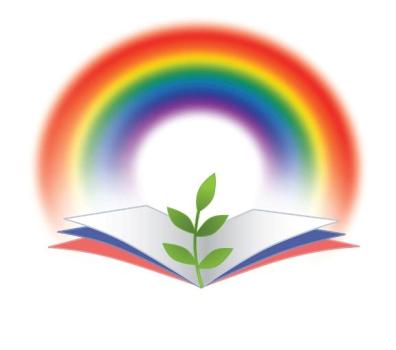 Всероссийские конкурсыдля одаренных детей и педагогов«Радуга талантов»www.raduga-talantov.comВсероссийские конкурсыдля одаренных детей и педагогов«Радуга талантов»www.raduga-talantov.comВсероссийские конкурсыдля одаренных детей и педагогов«Радуга талантов»www.raduga-talantov.comВсероссийские конкурсыдля одаренных детей и педагогов«Радуга талантов»www.raduga-talantov.comВсероссийские конкурсыдля одаренных детей и педагогов«Радуга талантов»www.raduga-talantov.comВсероссийские конкурсыдля одаренных детей и педагогов«Радуга талантов»www.raduga-talantov.comВсероссийские конкурсыдля одаренных детей и педагогов«Радуга талантов»www.raduga-talantov.comВсероссийские конкурсыдля одаренных детей и педагогов«Радуга талантов»www.raduga-talantov.com